Раздел 1. Показатели существующего и перспективного спроса на тепловую энергию (мощность) и теплоноситель в установленных границах территории поселения, городского округа, города федерального значения.1.1 Величины существующей отапливаемой площади строительных фондов и приросты отапливаемой площади строительных фондов по расчетным элементам территориального деления с разделением объектов строительства на многоквартирные дома, индивидуальные жилые дома, общественные здания и производственные здания промышленных предприятий по этапам - на каждый год первого 5-летнего периода и на последующие 5-летние периодыНа территории городского поселения Углич тепловая мощность и тепловая энергия используется на отопление, вентиляцию и горячее водоснабжение. Используемый вид теплоносителя - горячая вода.Информация по обеспечению жилищного фонда коммунальными ресурсами по отоплению и горячему водоснабжения приведена в таблице 1.1.1.Таблица 1.1.1 – Обеспечение жилищного фонда коммунальными ресурсами1.2 Существующие и перспективные объемы потребления тепловой энергии (мощности) и теплоносителя с разделением по видам теплопотребления в каждом расчетном элементе территориального деления на каждом этапеСуществующие и перспективные объемы потребления тепловой энергии потребителями централизованных систем теплоснабжения городского поселения Углич Ярославской области на 2023-2034 годы представлены в таблице 1.2.1.Объем полезного отпуска тепловой энергии на 2024 год принят на основании предложений единых теплоснабжающих организаций.На период 2025-2034 гг. объем потребления тепловой энергии подлежит уточнению в рамках актуализации Схемы теплоснабжения.Таблица 1.2.1 – Существующие и перспективные объемы потребления тепловой энергии в системах теплоснабжения городского поселения Углич1.3 Существующие и перспективные объемы потребления тепловой энергии (мощности) и теплоносителя объектами, расположенными в производственных зонах, на каждом этапеОбъекты потребления тепловой энергии (мощности) и теплоносителя в производственных зонах на территории городского поселения Углич, подключенные к системам централизованного теплоснабжения, отсутствуют. Возможное изменений производственных зон и их перепрофилирование не предусматривается.1.4 Существующие и перспективные величины средневзвешенной плотности тепловой нагрузки в каждом расчетном элементе территориального деления, зоне действия каждого источника тепловой энергии, каждой системе теплоснабжения и по муниципальному образованиюОбщая площадь земель муниципального образования городское поселение Углич составляет 2660 га.Площадь, в границах которой присутствуют централизованные системы теплоснабжения, составляет 245,82 га. (рисунок 1.4.1).Существующие и перспективные величины средневзвешенной плотности тепловой нагрузки в границах муниципального образования городское поселение Углич в разрезе каждой системы теплоснабжения приведены в таблице 1.4.1.Таблица 1.4.1 – Существующие и перспективные величины средневзвешенной плотности тепловой нагрузки в границах расчетных элементов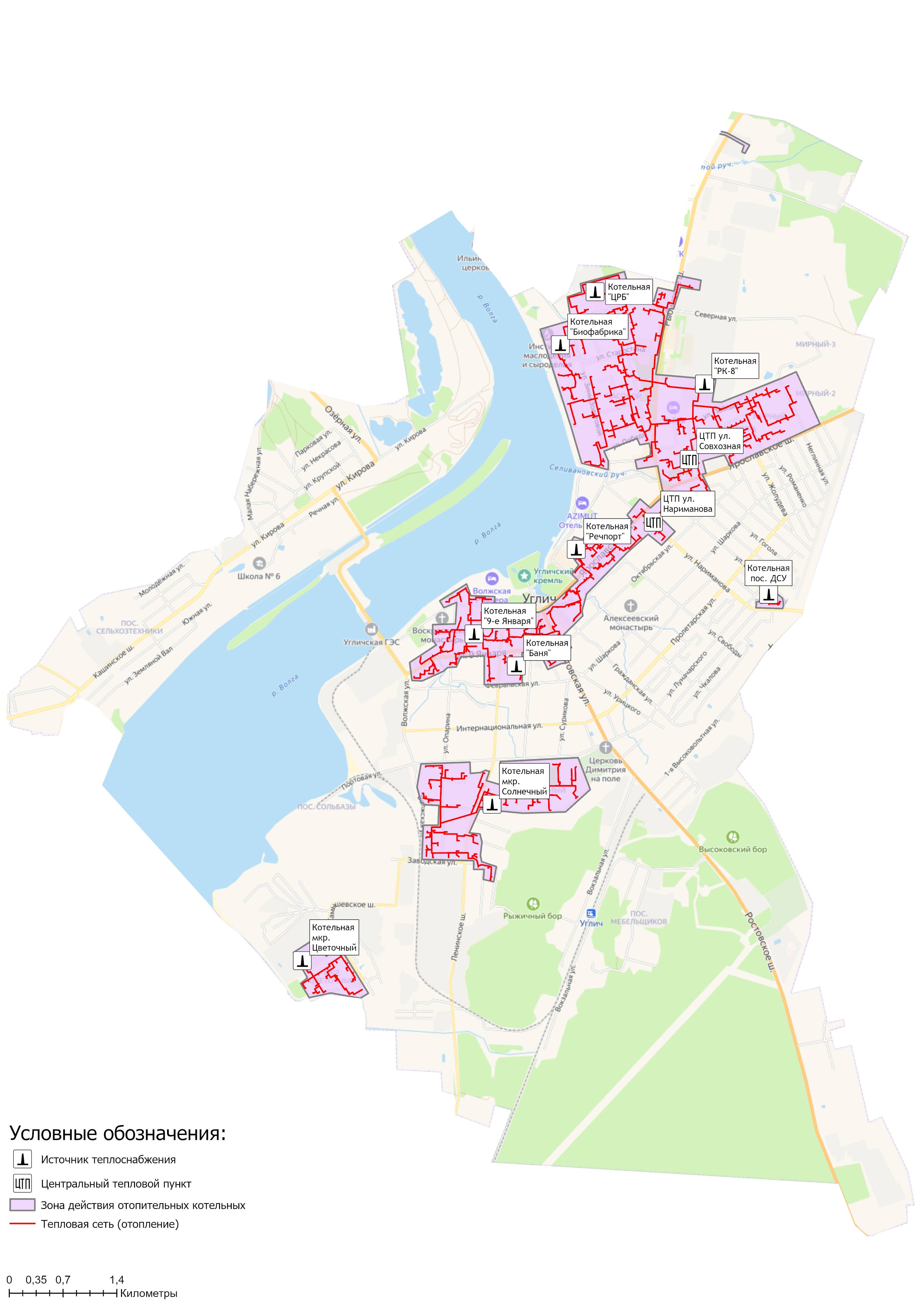 Рисунок 1.4.1 – Зоны действия централизованных отопительных систем теплоснабжения на территории муниципального образования городское поселение УгличРаздел 2. Существующие и перспективные балансы тепловой мощности источников тепловой энергии и тепловой нагрузки потребителей.2.1 Описание существующих и перспективных зон действия систем теплоснабжения и источников тепловой энергииСведения по зонам действия источников тепловой энергии представлены в таблице 2.1.1.Таблица 2.1.1 – Зоны действия источников тепловой энергии городского поселения УгличТепловые нагрузки потребителей, обслуживаемых котельными, в зонировании по тепловым районам муниципального образования городское поселение Углич приведены в таблице 2.1.2.Таблица 2.1.2 – Присоединенная нагрузка потребителей по тепловым районамСхемы тепловых районов городского поселения Углич представлены в разделе 1.4 Обосновывающих материалов Схемы теплоснабжения.Реестр зданий, подключенных к каждой централизованной системе теплоснабжения приведен в таблице 2.1.3.Таблица 2.1.3 – Данные о потребителях и их тепловой нагрузки от отопительных котельных городского поселения УгличПо итогам 2022 года подключенная тепловая нагрузка на нужды отопления, вентиляции и горячего водоснабжения потребителей в муниципальном образовании городское поселение Углич составляет 79,08 Гкал/ч.Информация об изменении зон действия систем теплоснабжения муниципального образования представлена в Разделе 4 Схемы теплоснабжения.2.2 Описание существующих и перспективных зон действия индивидуальных источников тепловой энергииСуществующие зоны децентрализованного теплоснабжения и нагрузка потребителей с индивидуальным отоплением на территории городского поселения Углич сохраняются на период действия Схемы теплоснабжения. Потребители с индивидуальным теплоснабжением – это преимущественно частные одноэтажные дома с неплотной застройкой. Существующие и планируемые к застройке потребители, вправе использовать для отопления индивидуальные источники теплоснабжения. Индивидуальное теплоснабжение предусматривается для:• Индивидуальных жилых домов до трех этажей вне зависимости от месторасположения;•	 Малоэтажных (до четырех этажей) блокированных жилых домов (таунхаусов), планируемых к строительству вне перспективных зон действия источников теплоснабжения при условии удельной нагрузки теплоснабжения планируемой застройки менее 0,01 Гкал/ч/га;•	 Социально-административных зданий высотой менее 12 метров (четырех этажей), планируемых к строительству в местах расположения малоэтажной и индивидуальной жилой застройки, находящихся вне перспективных зон действия источников теплоснабжения;•	 Промышленных и прочих потребителей, технологический процесс которых предусматривает потребление природного газа;•	 Любых объектов при отсутствии экономической целесообразности подключения к централизованной системе теплоснабжения.По состоянию на 01 ноября 2023 года предложения потребителей по внесению изменений в «Схему теплоснабжения» в части перехода на индивидуальные источники тепловой энергии не поступали. На последующие периоды по результатам проведения публичных слушаний по схеме теплоснабжения городского поселения Углич вносятся соответствующие изменения в Перечень объектов по переключению домов на отопление с использованием индивидуальных источников теплоснабжения (таблица 2.1.1). Таблица 2.2.1 – Перечень объектов, определенных перспективной схемой теплоснабжения, по переключению домов на отопление с использованием индивидуальных источников теплоснабжения2.3 Существующие и перспективные балансы тепловой мощности и тепловой нагрузки потребителей в зонах действия источников тепловой энергии, в том числе работающих на единую тепловую сеть, на каждом этапеРасходная часть баланса тепловой мощности по каждому источнику в зоне его действия складывается из максимума тепловой нагрузки, присоединенной к тепловым сетям источника, потерь в тепловых сетях при максимуме тепловой нагрузки и расчетного резерва тепловой мощности.В таблице 2.3.1 представлен баланс тепловой мощности источников теплоснабжения, обеспечивающих теплоснабжение на территории городского поселения Углич, до конца расчетного периода.Существующие системы теплоснабжения городского поселения Углич в целом обеспечивают покрытие перспективной тепловой нагрузки потребителей. Суммарный профицит тепловой мощности систем теплоснабжения муниципального образования городское поселение Углич, на момент актуализации схемы теплоснабжения на 2024 год составляет 56,75 Гкал/ч (31,5% от располагаемой мощности).2.4 Перспективные балансы тепловой мощности источников тепловой энергии и тепловой нагрузки потребителей в случае, если зона действия источника тепловой энергии расположена в границах двух или более поселений, городских округов либо в границах городского округа (поселения) и города федерального значения или городских округов (поселений) и города федерального значения, с указанием величины тепловой нагрузки для потребителей каждого поселения, городского округа, города федерального значения.Зона действия котельной ООО «УМПРЭО» охватывает территорию двух муниципальных образований: Слободское сельское поселения (на территории данного муниципального образования расположены подключенные сторонние потребители – 0,61 Гкал/час) и городского поселения Углич (на территории данного муниципального образования расположен источник теплоснабжения и осуществляется потребление тепловой энергии на собственные нужды – 0,91 Гкал/час).Перспективный баланс тепловой мощности по котельной ООО «УМПРЭО» представлен в схеме теплоснабжения сельских поселений Угличского района Ярославской области.Таблица 2.3.1 – Баланс тепловой мощности источников теплоснабжения городского поселения Углич2.5 Радиус эффективного теплоснабжения, определяемый в соответствии с методическими указаниями по разработке схем теплоснабженияРадиус эффективного теплоснабжения – максимальное расстояние от теплопотребляющей установки до ближайшего источника тепловой энергии в системе теплоснабжения, при превышении которого подключение теплопотребляющей установки к данной системе теплоснабжения нецелесообразно по причине увеличения совокупных расходов в системе теплоснабжения.Согласно Методическим указаниям, определение радиуса эффективного теплоснабжения выполняется для обоснования предложений по расширению зон действия за счет подключения новых потребителей.Информация о выданных технических условиях на технологические присоединение к системам централизованного теплоснабжения и объем прироста объемов тепловой мощности на территории городского поселения Углич представлена в таблице 2.5.1.Таблица 2.5.1 – Информация о выданных технических условиях теплоснабжающими организациями на присоединение объектов теплопотребления (2021-2023 гг.)Информация о радиусах теплоснабжения централизованных систем теплоснабжения городского поселения Углич приведена в таблице 2.5.2.На перспективу до 2034 года предусматривается следующие изменение радиусов теплоснабжения:- увеличение радиуса теплоснабжения котельной «РК-8» в сторону северо-западного направления за счет переключения тепловых нагрузок от котельных «Биофабрика» и «ЦРБ» и юго-западного направления за счет частичного переключения тепловых нагрузок от котельной «Речпорт»;- увеличение радиуса теплоснабжения котельной «9-е Января» в северо-восточном направлении за счет частичного переключения тепловых нагрузок от котельной «Речпорт». Таблица 2.5.1 – Радиусы теплоснабжения систем теплоснабженияРаздел 3. Существующие и перспективные балансы теплоносителя.3.1 Существующие и перспективные балансы производительности водоподготовительных установок и максимального потребления теплоносителя теплопотребляющими установками потребителейБалансы производительности водоподготовительных установок теплоносителя для тепловых сетей сформированы по результатам формирования балансов тепловой энергии. Информация о максимальном уровне загрузки водоподготовительных установок на котельных городского поселения Углич приведена в таблице 3.1.1.Таблица 3.1.1 – Максимальный уровень загрузки водоподготовительных установок на котельных3.2 Существующие и перспективные балансы производительности водоподготовительных установок источников тепловой энергии для компенсации потерь теплоносителя в аварийных режимах работы систем теплоснабжения.В соответствии с п. 6.22 СП 124.13330.2012 «Тепловые сети» для открытых и закрытых систем теплоснабжения должна предусматриваться дополнительно аварийная подпитка, расход которой принимается в количестве 2 % среднегодового объема воды в тепловой сети и присоединенных системах теплоснабжения независимо от схемы присоединения.Фактический и аварийный часовой расход подпиточной воды в зоне действия источников тепловой энергии приведен в таблице 3.1.2.Таблица 3.1.2 – Фактический, нормативный и аварийный баланс подпитки тепловой сети котельныхРаздел 4. Основные положения мастер-плана развития систем теплоснабжения поселения, городского округа, города федерального значения4.1 Описание сценариев развития теплоснабжения муниципального образованияВ настоящее время централизованное теплоснабжение всех групп потребителей (жилищный фонд, объекты социально-бытового и культурного назначения, а также промышленные объекты) производится от 9 отопительных котельных. Базовыми источниками тепловой энергии городского поселения Углич являются котельные: «РК-8», котельная «9 Января», котельная микрорайона «Солнечный» и котельная микрорайона «Цветочный».По состоянию на ноябрь 2023 года на территории городского поселения Углич регулируемым видом деятельности в сфере теплоснабжения занимаются пять регулируемых организаций: - АО «Малая комплексная энергетика» (ИНН 7612043797);- ООО "ТеплоСервис" (ИНН 7612048474);- МУП "ПКБО" (ИНН 7612039712);- ООО «Газпром теплоэнерго Ярославль» (ИНН 7603060690);- МУП «Тепловые сети» УМР (ИНН 7612043980).Мастер-планом предусматривается сохранение отопления многоквартирных жилых домов и объектов общественно-делового назначения населенных пунктов от централизованных источников теплоснабжения. Для отопления вновь строящегося многоквартирного жилого фонда и объектов общественного назначения Схемой теплоснабжения предусматривается использование индивидуальных источников теплоснабжения.Основными характеристиками существующего положения в сфере теплоснабжения в городе является неэффективное использование резервов мощности котельной РК-8, существенный износ оборудования большинства небольших котельных и износ тепловых сетей. На основе анализа инвестиционных программ теплоснабжающих организаций, генерального плана города и анализа существующего положения, были сформированы следующие варианты перспективного развития систем теплоснабжения - таблица 4.1.1.  Таблица 4.1.1 – Варианты развития систем теплоснабжения муниципального образованияПо варианту развития «Оптимизация» предполагается строительство перемычек между тепловыми сетями котельных «РК-8», «9 Января» и «Речпорт».   По варианту «Централизация» предполагается строительство перемычек между тепловыми сетями котельных РК-8, «Биофабрика» и «ЦРБ».  Тепловые сети остальных котельных находятся на большом удалении друг от друга и строительство перемычек между ними не целесообразно.  Вне зависимости от выбора вариантов развития схемы теплоснабжения необходимо произвести замену части тепловых сетей, транзитно проходящих в подвалах жилых домов, без возможности организации на них тепловых пунктов. Такие участки сети необходимо вынести за пределы границ жилого дома с постановкой их на баланс теплоснабжающей организации. Продолжительность таких сетей около 700 метров, длины после перекладки увеличиться примерно в 1,5 раза. Ориентировочная стоимость перекладки составляет 8 000 тыс. руб.По вариантам «Централизация» и «Оптимизация» предполагается строительство новых тепловых сетей, и перекладка тепловых сетей на больший диаметр (таблица 4.1.2, 4.1.3).  Таблица 4.1.2 - Состав работ в варианте «Централизация»Таблица 4.1.3 - Состав работ в варианте «Оптимизация»4.2. Обоснование выбора приоритетного сценария развития теплоснабжения поселения, городского округа, города федерального значенияТехнико-экономические показатели реализации перспективных вариантов развития систем теплоснабжения городского поселения Углич приведены в таблице 4.2.1. По варианту «Централизация» и «Оптимизация» повышение эффективности системы теплоснабжения предполагается за счет задействования резервов мощности котельной РК-8.Таблица 4.2.1 - Технико-экономические показатели реализации перспективного варианта развития мастер-планаПо результатам анализа ценовых (тарифных) последствий для потребителей категории «население», можно сделать вывод, что тариф на оплату коммунальных услуг по отоплению при переключению тепловых нагрузок из зоны действия ЕТО АО «МКЭ» в зону действия ЕТО ООО «Газпром теплоэнерго Ярославль» не изменится и составит 1905 руб./Гкал. (по тарифу, действующему с 01.12.2022 по 31.12.2023 г.).Раздел 5. Предложения по строительству, реконструкции, техническому перевооружению и (или) модернизации источников тепловой энергии.5.1 Предложения по строительству источников тепловой энергии, обеспечивающих перспективную тепловую нагрузку на осваиваемых территориях муниципального образования, для которых отсутствует возможность и (или) целесообразность передачи тепловой энергии от существующих или реконструируемых источников тепловой энергииПерспективная тепловая нагрузка на осваиваемых территориях городского поселения Углич в пределах границ радиусов эффективного теплоснабжения и свободного резерва тепловой мощности источников может быть компенсирована существующими централизованными котельными. Строительство дополнительных источников тепловой энергии для этих целей не требуется. В отношении перспективных потребителей, расположенных за пределами эффективного радиуса теплоснабжения, компенсация перспективной тепловой нагрузки планируется за счет индивидуальных источников, так как экономическая целесообразность сооружения централизованного теплоснабжения при отсутствии крупных, или сосредоточенных в плотной застройке потребителей, отсутствует.5.2 Предложения по реконструкции источников тепловой энергии, обеспечивающих перспективную тепловую нагрузку в существующих и расширяемых зонах действия источников тепловой энергииСхемой теплоснабжения городского поселения Углич предусматривается реализация проекта по реконструкции котельной «9 Января» с целью увеличения установленной мощности котельной с 12,0 Гкал/час до 15,5 Гкал/час для технической возможности по переключению части тепловой нагрузки от котельной «Речпорт». Информация о проекте представлена в разделе 5.3 Схемы теплоснабжения.5.3 Предложения по техническому перевооружению и (или) модернизации источников тепловой энергии с целью повышения эффективности работы систем теплоснабженияСхемой теплоснабжения предусматривается реализация проектов по строительству, реконструкции и (или) техническому перевооружению следующих источников теплоснабжения на территории городского поселения Углич с целью повышения эффективности работы систем теплоснабжения:- реконструкция котельной «9 Января» АО «МКЭ»;- реконструкция котельной пос. ДСУ АО «МКЭ»;- техническое перевооружение котельной РК-8 ООО «Газпром теплоэнерго Ярославль».В целях реконструкции и модернизации котельных теплоснабжающими организациями разработаны соответствующие инвестиционные программы:- инвестиционная программа акционерного общества «Малая комплексная энергетика (Угличский муниципальный район)»;- инвестиционная программа ООО «Газпром теплоэнерго Ярославль».В таблице 5.3.1 представлены данные по объему строительства и реконструкции источников теплоснабжения.Экономический эффект от повышения эффективности эксплуатации реконструируемых источников теплоснабжения представлен в Главе 9 Схемы теплоснабжения.Таблица 5.3.1 – План-график по строительству, реконструкции, модернизации и (или) техническому перевооружению источников теплоснабжения на территории городского поселения Углич5.4 Графики совместной работы источников тепловой энергии, функционирующих в режиме комбинированной выработки электрической и тепловой энергии и котельныхИсточники тепловой энергии, функционирующих в режиме комбинированной выработки электрической и тепловой энергии, и котельные работающие совместно на единую тепловую сеть отсутствуют. В каждой централизованной системе теплоснабжения муниципального образования эксплуатируется один источник.5.5 Меры по выводу из эксплуатации, консервации и демонтажу избыточных источников тепловой энергии, а также источников тепловой энергии, выработавших нормативный срок службы, в случае если продление срока службы технически невозможно или экономически нецелесообразно.По итогам реализации мероприятий, предусмотренных Схемой теплоснабжения на расчетный период до 2034 года, предусматривается вывод из эксплуатации следующих котельных - таблица 5.5.1.Таблица 5.5.1 – График вывода объектов теплоснабжения из эксплуатации5.6 Меры по переоборудованию котельных в источники тепловой энергии, функционирующие в режиме комбинированной выработки электрической и тепловой энергииМеры по переоборудованию котельных в источники комбинированной выработки электрической и тепловой энергии на расчетный период не требуются. Собственные нужды (электрическое потребление) котельных компенсируются существующим электроснабжением.5.7 Меры по переводу котельных, размещенных в существующих и расширяемых зонах действия источников тепловой энергии, функционирующих в режиме комбинированной выработки электрической и тепловой энергии, в пиковый режим работы, либо по выводу их из эксплуатацииКогенерационная установка входит в состав котельной мкр. Солнечный. Система централизованного теплоснабжения мкр. Солнечный является обособленной, дополнительные котельные (в т.ч. пиковые) к указанной системе теплоснабжения не подключены. Перевод котельных в пиковый режим не требуется.5.8 Температурный график отпуска тепловой энергии для каждого источника тепловой энергии или группы источников тепловой энергии в системе теплоснабжения, работающей на общую тепловую сеть, и оценку затрат при необходимости его измененияНа территории городского поселения Углич теплоснабжение (отопление) потребителей осуществляется по температурному графику 95/70°С (таблица 1.2.5.2) и 150/70°С (таблица 1.2.5.3); горячее водоснабжение по температурному графику: 65/40°С. Таблица 5.8.1 – Параметры отпуска тепловой энергии в сетьПодробная информация по температурным графикам систем теплоснабжения городского поселения Углич представлена в разделе 1.2.5 Обосновывающих материалов Схемы теплоснабжения. Изменение параметров температурного графика на отопительный период 2023/2024 гг. не предусматривается.5.9 Предложения по перспективной установленной тепловой мощности каждого источника тепловой энергии с предложениями по сроку ввода в эксплуатацию новых мощностейИнформация по перспективной установленной тепловой мощности каждого источника тепловой энергии приведена в таблице 5.9.1.Таблица 5.9.1 – Предложения по перспективной установленной тепловой мощности 5.10 Предложения по вводу новых и реконструкции существующих источников тепловой энергии с использованием возобновляемых источников энергии, а также местных видов топливаВвод новых и реконструкция существующих источников тепловой энергии с использованием возобновляемых источников энергии, а также местных видов топлива до конца расчетного периода не ожидается.Раздел 6. Предложения по строительству, реконструкции и (или) модернизации тепловых сетей.6.1 Предложения по строительству, реконструкции и (или) модернизации тепловых сетей, обеспечивающих перераспределение тепловой нагрузки из зон с дефицитом располагаемой тепловой мощности источников тепловой энергии в зоны с резервом располагаемой тепловой мощности источников тепловой энергии (использование существующих резервов)Реконструкция и строительство тепловых сетей, обеспечивающих перераспределение тепловой нагрузки из зон с дефицитом тепловой мощности в зоны с избытком тепловой мощности, не планируется. Зоны с дефицитом тепловой мощности на территории муниципального образования отсутствуют. 6.2 Предложения по новому строительству тепловых сетей для обеспечения перспективных приростов тепловой нагрузки во вновь осваиваемых районах поселения, городского округа под жилищную, комплексную или производственную застройкуСтроительство тепловых сетей для обеспечения перспективных приростов тепловой нагрузки под жилищную, комплексную или производственную застройку во вновь осваиваемых районах поселений не предусматривается, поскольку на краткосрочную перспективу не планируется подключение новых объектов к системам централизованного теплоснабжения. По результатам выдачи технических условий на технологическое присоединение, соответствующая информация будет представлена в Схеме теплоснабжения при её актуализации.6.3 Предложения по строительству, реконструкции и (или) модернизации тепловых сетей в целях обеспечения условий, при наличии которых существует возможность поставок тепловой энергии потребителям от различных источников тепловой энергии при сохранении надежности теплоснабженияСтроительство тепловых сетей, обеспечивающих условия, при наличии которых существует возможность поставок тепловой энергии потребителям от различных источников тепловой энергии при сохранении надежности теплоснабжения, не требуется.В соответствии с пп.31 пункта 18 Правил оценки готовности к отопительному периоду (утв. приказом Министерства энергетики РФ от 12 марта 2013 г. N 103) необходимость в мероприятиях по установке резервного оборудования, организации совместной работы нескольких источников тепловой энергии на единую тепловую сеть, резервированию тепловых сетей смежных районов поселения отсутствует.6.4. Предложения по строительству, реконструкции и (или) модернизации тепловых сетей для повышения эффективности функционирования системы теплоснабжения, в том числе за счет перевода котельных в пиковый режим работы или ликвидации котельных.Схемой теплоснабжения предусмотрена реконструкция существующей распределительной наружной системы трубопроводов отопления и ГВС с целью перевода нагрузок отопления и ГВС с котельной АО «МКЭ» на котельную РК-8 ООО «Газпром теплоэнерго Ярославль».  В рамках данного проекта предусмотрено возведение двух централизованных тепловых пунктов (ЦТП). На участке 1  - г. Углич, в районе ул. З. Золотовой (земельные участки с кадастровыми номерами: 76:22:010202:32; 76:22:010202:274; 76:22:000000:97; 76:22:010205:11; 76:22:010205:18) предусмотрена прокладка трубопроводов горячего водоснабжения от существующей тепловой сети до существующей тепловой камеры 1ТК-27 для водоснабжения жилых и общественных зданий. Также предусмотрена установка ЦТП теплопроизводительностью 2990 кВт.На участке 2 – г. Углич, микрорайон Северный, территория ФГБНУ «Угличская биофабрика» (земельные участки с кадастровыми номерами: 76:22:010201:12; 76:22:010202:97; 76:22:010202:98), предусмотрена реконструкция существующей тепловой сети с прокладкой трубопроводов 2хØ133х4, а также прокладка трубопроводов 2хØ57х3,5 до врезки в существующую теплосеть, к ГПОУ ЯО «Угличский аграрно-политехнический колледж. На участке 3 – г. Углич, ул. Северная, в районе дома 8а(земельные участки с кадастровыми номерами: 76:22:010207:18; 76:22:010207:27; 76:22:010207:26), предусматривается установка ЦТП теплопроизводительностью 1370 кВт.  На участке 4 - от ТК-9а до ТК-20 проектом предусмотрен демонтаж сетей ГВС (объем демонтажных работ указан в разделе ТКР) с последующим устройством новых сетей ГВС Ø89х3,5; Ø45х3 в навесной изоляции.Также Схемой теплоснабжения предусматривается строительство нового участка тепловой сети (перемычки) от ТК-110  котельной  «9 Января» до жилого дома №1 по ул. Гражданская котельная «Речпорт»,  для перевода части  нагрузки котельной «Речпорт» на котельную «9 Января». Трассировка, диаметр и место подключение данного участка будут определены проектным решением. Кроме того, требуется увеличение диаметров существующих магистральных участков тепловых сетей от котельной «9 Января», которые также будут определены проектом.Оставшуюся часть нагрузок планируется перевести на котельную «РК-8».6.5. Предложения по строительству, реконструкции и (или) модернизации тепловых сетей для обеспечения нормативной надежности теплоснабжения потребителей.За 2021 год на тепловых сетях котельных АО «МКЭ» зарегистрировано 91 ед. технологических нарушений, в т.ч.: - на тепловых сетях котельной «9 Января» - 29 шт./год; - на тепловых сетях котельной мкр. Солнечный - 52 шт./год;- на тепловых сетях котельной «Речпорт» - 2 шт./год.По итогам проведенных расчетов по оценке надежности систем теплоснабжения городского поселения Углич, установлено, что участки тепловых сетей на территории городского поселения Углич являются надежными и малонадежными.Участки тепловых сетей, находящиеся в эксплуатации и подлежащие замене в связи с их высоким уровнем износа, включают в себя:- участки тепловых сетей котельной «9 Января»: 1077,8 м., диаметром 100÷210 мм.;- участки тепловых сетей котельной пос. ДСУ: 132,2 м., диаметром 63, 108 мм.;- участки тепловых сетей котельной мкр. Солнечный: 991,7 м., диаметром 150, 210 мм.С целью поддержания нормативной надежности теплоснабжения от существующих источников теплоснабжения на период до 2034 года Схемой теплоснабжения предусмотрены плановые работы по замене участков тепловых сетей в рамках инвестиционной программы теплоснабжающей организации (таблица 6.6.1).6.6 Предложения по реконструкции и (или) модернизации тепловых сетей, подлежащих замене в связи с исчерпанием эксплуатационного ресурсаДоля потерь в тепловых сетях (в среднем) по котельным города составляет 11%. Ряд участков тепловых сетей городского поселения Углич были введены в эксплуатацию до 1990 года, в связи с чем они частично находятся в аварийном состоянии, поэтому в период до 2034 г. планируется работа по их замене. Перечень участков, в отношении которых планируется проведение работ по реконструкции и капитальному ремонту представлен в таблице 6.6.1. Таблица 6.6.1 – План-график по строительству и реконструкции участков тепловых сетей на территории городского поселения УгличРаздел 7. Предложения по переводу открытых систем теплоснабжения (горячего водоснабжения), отдельных участков таких систем на закрытые системы горячего водоснабжения7.1 Предложения по переводу существующих открытых систем теплоснабжения (горячего водоснабжения), отдельных участков таких систем на закрытые системы горячего водоснабжения, для осуществления которого необходимо строительство индивидуальных и (или) центральных тепловых пунктов при наличии у потребителей внутридомовых систем горячего водоснабженияНа территории городского поселения Углич открытые системы теплоснабжения отсутствуют. Мероприятия по реконструкции тепловых сетей в целях обеспечения гидравлических режимов, обеспечивающих качество горячей воды в открытых системах теплоснабжения не требуются. Строительство индивидуальных и (или) центральных тепловых пунктов для перевода из открытой системы теплоснабжения в закрытую не требуется.7.2 Предложения по переводу существующих открытых систем теплоснабжения (горячего водоснабжения), отдельных участков таких систем на закрытые системы горячего водоснабжения, для осуществления которого отсутствует необходимость строительства индивидуальных и (или) центральных тепловых пунктов по причине отсутствия у потребителей внутридомовых систем горячего водоснабженияОткрытые системы теплоснабжения (горячего водоснабжения) на территории городского поселения Углич отсутствуют. Мероприятия по переводу открытых систем теплоснабжения в закрытые системы горячего водоснабжения не требуется. Необходимость строительства индивидуальных и (или) центральных тепловых пунктов по причине отсутствия у потребителей внутридомовых систем горячего водоснабжения отсутствует.Раздел 8. Перспективные топливные балансы8.1 Перспективные топливные балансы для каждого источника тепловой энергии по видам основного, резервного и аварийного топлива на каждом этапеПерспективные топливные балансы городского поселения Углич в разрезе по каждому источнику тепловой энергии и сводному по муниципальному образованию представлены в таблице 8.1.1.По состоянию на 2024 год для городского поселения Углич природный газ сохраняется в качестве основного вида топлива на источниках теплоснабжения. В перспективе для городского поселения Углич природный газ будет единственным видом топлива на источниках теплоснабжения, что объясняется большей экономической эффективностью его применения при выработке тепловой энергии.Таблица 8.1.1 - Прогнозные значения годовых расходов условного топлива на выработку тепловой энергии источниками тепловой энергии 8.2 Потребляемые источником тепловой энергии виды топлива, включая местные виды топлива, а также используемые возобновляемые источники энергии Основным видом топлива для котельных городского поселения Углич по состоянию на 2024 год является природный газ (см. раздел 1.8.1 Обосновывающих материалов Схемы теплоснабжения). Местным видом топлива на территории городского поселения Углич являются дрова. Возобновляемые источники энергии на территории городского поселения Углич отсутствуют.Нормативы запасов топлива для котельных АО «Малая комплексная энергетика» и ООО "Газпром теплоэнерго Ярославль" утверждены приказом Министерства тарифного регулирования Ярославской области от 08.11.2023 г. №135-нт.Информация о нормативных запасах топлива приведена в разделе 1.8.2 Обосновывающих материалов Схемы теплоснабжения.8.3. Виды топлива, их долю и значение низшей теплоты сгорания топлива, используемые для производства тепловой энергии по каждой системе теплоснабжения. На территории городского поселения Углич, в качестве основного топлива котельные используют природный газ. Информация о низшей теплоте сгорания топлива по состоянию на 2024 год, используемого для производства тепловой энергии по централизованным системам теплоснабжения представлена в таблице 8.3.1.Таблица 8.3.1 – Установленный топливный режим котельных на 2024 год8.4. Преобладающий в поселении, городском округе вид топлива, определяемый по совокупности всех систем теплоснабжения, находящихся в соответствующем поселении, городском округе. В муниципальном образовании городское поселение Углич для централизованных источников теплоснабжения преобладающим видом топлива является природный газ, на него приходится 100% суммарного топливопотребления. Основным видом топлива индивидуальных источников теплоснабжения на территории городского поселения Углич является природный газ, сжиженный газ, дрова и электроэнергия.8.5. Приоритетное направление развития муниципального образования. Приоритетным направлением развития топливного баланса муниципального образования городское поселение Углич является сохранение природного газа как основного вида топлива котельных. Схемой теплоснабжения предусматривается реализация проектов по реконструкции резервно-топливного хозяйства на котельной «9-е Января» и котельной «пос. ДСУ» с целью перехода от мазута на другие альтернативные виды топлива. Вид резервного топлива определяется по результатам разработки проектно-сметной документации. Информация о проектах приведена в разделе 7 Обосновывающих материалов.Раздел 9. Инвестиции в строительство, реконструкцию, техническое перевооружение и (или) модернизацию.9.1 Предложения по величине необходимых инвестиций в строительство, реконструкцию, техническое перевооружение и (или) модернизацию источников тепловой энергии на каждом этапеДо конца расчетного периода запланированы мероприятия по строительству, реконструкции, модернизации и техническому перевооружению источников тепловой энергии, приведенные в таблице 5.3.1 Схемы теплоснабжения.Суммарные затраты на реализацию предлагаемых проектов по развитию источников систем теплоснабжения городского поселения Углич составляют 67,521 млн. руб. на период до 2034года.Распределение затрат по периодам:в период 2022-2023 гг.: 9,386 млн. руб.в период 2024 г.: 8,947 млн. руб.в период 2025 г.: 11,456 млн. руб.в период 2026 г.: 21,503 млн. руб.в период 2027 г.: 11,970 млн. руб.в период 2028 г.: 4,257 млн. руб.План капитальных вложений для реализации проектов по развитию систем теплоснабжения в части источников тепловой энергии (мощности) приведен в таблице 9.1.1.9.2 Предложения по величине необходимых инвестиций в строительство, реконструкцию, техническое перевооружение и (или) модернизацию тепловых сетей, насосных станций и тепловых пунктов на каждом этапеДо конца расчетного периода запланированы мероприятия по реконструкции участков тепловых сетей, приведенные в таблице 6.6.1 Схемы теплоснабжения.Суммарные затраты на реализацию предлагаемых проектов по развитию тепловых сетей городского поселения Углич составляют 244,656 млн. руб. на период до 2034 года.Распределение затрат по периодам:в период 2022-2023 гг.: 16,442 млн. руб.в период 2024-2025 гг.: 112,651 млн. руб.в период 2026-2027 гг.: 65,565 млн. руб.в период 2028-2029 гг.: 50,000 млн. руб.План капитальных вложений для реализации проектов по развитию систем теплоснабжения в части тепловых сетей приведен в таблице 9.1.1.Реализация рассматриваемых проектов предусматривается за счет средств теплоснабжающих организаций, состоящих преимущественно из капитальных вложений и амортизационных отчислений от основной деятельности.На территории городского поселения Углич действуют:- инвестиционная программа АО «МКЭ» Строительство и реконструкция объектов теплоснабжения Угличского МР Ярославской области на период 2022-2026 гг., утвержденная Приказом Департамента регулирования тарифов Ярославской области от 27.10.2022 № 212;- инвестиционная программа ООО «Газпром теплоэнерго Ярославль» на период 2024-2029 гг., утвержденная Приказом Министерства тарифного регулирования Ярославской области от 30.10.2023 № 233;Также частичное финансирование мероприятий по строительству, реконструкции и техническому перевооружению источников тепловой энергии и тепловых сетей предусматривается за счет бюджетных средств, путем включения разработанных проектов в федеральные и региональные целевые программы по модернизации объектов коммунальной инфраструктуры.Таблица 9.1.1 – Сводная оценка стоимости основных мероприятий и величины необходимых капитальных вложений в строительство и реконструкцию объектов централизованных систем теплоснабжения городского поселения Углич9.3 Предложения по величине инвестиций в строительство, реконструкцию, техническое перевооружение и (или) модернизацию в связи с изменениями температурного графика и гидравлического режима работы системы теплоснабжения на каждом этапеИзменений температурного графика не предполагается, а гидравлический режим работы систем теплоснабжения сохраняется на расчетный период до 2034 года. Инвестиции в строительство, реконструкцию и техническое перевооружение на указанные мероприятия не требуются.9.4 Предложения по величине необходимых инвестиций для перевода открытой системы теплоснабжения (горячего водоснабжения), отдельных участков такой системы на закрытую систему горячего водоснабжения на каждом этапеПеревод открытой системы теплоснабжения (горячего водоснабжения) в закрытую систему горячего водоснабжения до конца расчетного периода не требуется, по причине того, что открытые системы теплоснабжения на территории городского поселения Углич отсутствуют. Инвестиции на указанные мероприятия не предусматриваются.9.5. Оценка эффективности инвестиций по отдельным предложениям.Оценка экономической эффективности от капитальных вложений в строительство и реконструкцию объектов централизованных систем теплоснабжения в рамках инвестиционной программы АО «МКЭ» приведена в таблице 9.5.1. Расчет экономии энергоресурсов от капитальных вложений, направленных на оптимизацию теплоснабжения за счет переключения абонентов между котельными, на основании укрупненных показателей приведен в таблице 9.5.2.Таблица 9.5.1 – Оценка эффекта от реализации мероприятий, учтенных в инвестиционной программе АО «МКЭ»Таблица 9.5.2 – Экономия энергоресурсов при переключении абонентов9.6 Величина фактически осуществленных инвестиций в строительство, реконструкцию, техническое перевооружение и (или) модернизацию объектов теплоснабжения за базовый период и базовый период актуализацииДанные о величине фактически осуществленных инвестиций в строительство, реконструкцию, техническое перевооружение и (или) модернизацию объектов теплоснабжения за базовый период актуализации представлены в таблице 9.6.1.Таблица 9.6.1 – Фактическая оценка величины инвестиций в реконструкцию и модернизацию объектов теплоснабжения городского поселения УгличРаздел 10. Решение о присвоении статуса единой теплоснабжающей организации (организациям).10.1. Решение о присвоении статуса единой теплоснабжающей организации (организациям).В соответствии со ст.2 Федерального закона от 27.07.2010 №190-ФЗ "О теплоснабжении" теплоснабжающая организация - организация, осуществляющая продажу потребителям и (или) теплоснабжающим организациям произведенных или приобретенных тепловой энергии (мощности), теплоносителя и владеющая на праве собственности или ином законном основании источниками тепловой энергии и (или) тепловыми сетями в системе теплоснабжения, посредством которой осуществляется теплоснабжение потребителей тепловой энергии.Исходя из определения на территории городского поселения Углич теплоснабжающими организациями являются:- АО «Малая комплексная энергетика» (АО «МКЭ» - ИНН 7612043797; ОГРН 1117612001100);- ООО "ТеплоСервис" (ИНН 7612048474; ОГРН 1177627030536);- МУП "Предприятие коммунально-бытового обслуживания" городского поселения Углич (МУП "ПКБО" ИНН 7612039712; ОГРН 1087612001201);- ООО «Газпром теплоэнерго Ярославль» (ИНН 7603060690; ОГРН 1157603000015).Теплосетевой организацией на территории муниципального образования является:- МУП «Тепловые сети» Угличского муниципального района (МУП «Тепловые сети» УМР - ИНН 7612043980; ОГРН 1117612001550).10.2 Реестр зон деятельности единой теплоснабжающей организации (организаций)Таблица 10.2.1 – Реестр единых теплоснабжающих организаций (ЕТО), содержащий перечень систем теплоснабжения10.3 Основания, в том числе критерии, в соответствии с которыми теплоснабжающей организации присвоен статус единой теплоснабжающей организацииКритериями определения единой теплоснабжающей организации являются: - владение на праве собственности или ином законном основании источниками тепловой энергии с наибольшей рабочей тепловой мощностью и (или) тепловыми сетями с наибольшей рабочей тепловой мощностью и (или) тепловыми сетями с наибольшей емкостью в границах зоны деятельности единой теплоснабжающей организации;- размер собственного капитала; - способность в лучшей мере обеспечить надежность теплоснабжения в соответствующей системе теплоснабжения. Таблица 10.3.1 – Критерии определения ЕТО в системах теплоснабжения на территории муниципального образования10.4 Информация о поданных теплоснабжающими организациями заявках на присвоение статуса единой теплоснабжающей организацииСбор заявок на присвоение статуса единой теплоснабжающей организации в рамках актуализации Схемы теплоснабжения муниципального образования в 2023 году не производился по причине сохранения действующей утвержденной ЕТО на территории муниципального образования.10.5 Реестр систем теплоснабжения, содержащий перечень теплоснабжающих организаций, действующих в каждой системе теплоснабжения, расположенных в границах поселения, городского округа, города федерального значенияТаблица 10.5.1 – Реестр систем теплоснабжения, содержащий перечень теплоснабжающих организацийРаздел 11. Решения о распределении тепловой нагрузки между источниками тепловой энергии.По итогам реализации мероприятий, предусмотренных Схемой теплоснабжения на расчетный период до 2034 годы предусматривается вывод из эксплуатации существующих котельных с перераспределением тепловой нагрузки в соответствии с таблицей 11.1Таблица 11.1 – Перераспределение тепловых нагрузок между источниками тепловой энергии на период до 2034 годаРаздел 12. Решения по бесхозяйным тепловым сетям.На момент проведения работ по актуализации схемы теплоснабжения, в границах городского поселения Углич участков бесхозяйных тепловых сетей не выявлено.Раздел 13. Синхронизация схемы теплоснабжения со схемой газоснабжения и газификации Ярославской области, схемой и программой развития электроэнергетики, а также со схемами  водоснабжения и водоотведения13.1. Описание решений (на основе утвержденной региональной (межрегиональной) программы газификации жилищно-коммунального хозяйства, промышленных и иных организаций) о развитии соответствующей системы газоснабжения в части обеспечения топливом источников тепловой энергии.На текущий момент все источники централизованного теплоснабжения на территории городского поселения Углич обеспечены в должной мере основным топливом, решения о развитии соответствующих систем газоснабжения не требуются.13.2.  Описание проблем организации газоснабжения источников тепловой энергии.Проблем с организацией газоснабжения индивидуальных и централизованных источников тепловой энергии на территории городского поселения Углич не установлено.13.3. Предложения по корректировке утвержденной (разработке) региональной (межрегиональной) программы газификации жилищно-коммунального хозяйства, промышленных и иных организаций для обеспечения согласованности такой программы с указанными в схеме теплоснабжения решениями о развитии источников тепловой энергии и систем теплоснабжения.Предложения по корректировке программы газификации Ярославской области в разрезе развития источников тепловой энергии и систем теплоснабжения городского поселения Углич отсутствуют.13.4. Описание решений (вырабатываемых с учетом положений утвержденной схемы и программы развития Единой энергетической системы России) о строительстве, реконструкции, техническом перевооружении и (или) модернизации, выводе из эксплуатации источников тепловой энергии и генерирующих объектов, включая входящее в их состав оборудование, функционирующих в режиме комбинированной выработки электрической и тепловой энергии, в части перспективных балансов тепловой мощности в схемах теплоснабжения.Планов по строительству, реконструкции, техническому перевооружению, выводу из эксплуатации источников комбинированной электрической и тепловой энергии на территории городского поселения Углич не предусмотрено.13.5. Предложения по строительству генерирующих объектов, функционирующих в режиме комбинированной выработки электрической и тепловой энергии, указанных в схеме теплоснабжения, для их учета при разработке схемы и программы перспективного развития электроэнергетики субъекта Российской Федерации, схемы и программы развития Единой энергетической системы России, содержащие в том числе описание участия указанных объектов в перспективных балансах тепловой мощности и энергии.Мероприятий по строительству генерирующих объектов, функционирующих в режиме комбинированной выработки электрической и тепловой энергии данной Схемой теплоснабжения, не предполагается.13.6. Описание решений (вырабатываемых с учетом положений утвержденной схемы водоснабжения муниципального образования) о развитии соответствующей системы водоснабжения в части, относящейся к системам теплоснабжения.На период до 2025 года требуется строительство сетей водоснабжения и водоотведения для технологического присоединения следующих объектов теплоснабжения:- ЦТП теплопроизводительностью 2990 кВт;- ЦТП теплопроизводительностью 1370 кВт.13.7. Предложения по корректировке утвержденной (разработке) схемы водоснабжения муниципального образования для обеспечения согласованности такой схемы и указанных в схеме теплоснабжения решений о развитии источников тепловой энергии и систем теплоснабжения.Корректировка утвержденной схемы водоснабжения городского поселения Углич для обеспечения согласованности такой схемыи указанных в схеме теплоснабжения решений о развитии источников тепловой энергии и систем теплоснабжения по состоянию на 2024 год не требуется.Раздел 14. Индикаторы развития систем теплоснабжения поселения, городского округа, города федерального значенияПри разработке данного раздела Схемы теплоснабжения городского поселения Углич (актуализация на 2024 год) для систематизации индикативных показателей схемы теплоснабжения предложено разделить данные индикаторы (показатели) на следующие основные группы:1. Показатель эффективности производства тепловой энергииудельный расход топлива на производство тепловой энергии;отношение величины технологических потерь тепловой энергии, теплоносителя к материальной характеристике тепловой сети;отношение величины технологических потерь теплоносителя к материальной характеристике тепловой сети;коэффициент использования установленной тепловой мощности источников централизованного теплоснабжения;удельная материальная характеристика тепловых сетей, приведенная к расчетной тепловой нагрузке;доля тепловой энергии, выработанной в комбинированном режиме (как отношение величины тепловой энергии, отпущенной из отборов турбоагрегатов, к общей величине выработанной тепловой энергии в границах городского округа);удельный расход условного топлива на отпуск электрической энергии;коэффициент использования теплоты топлива (только для источников тепловой энергии, функционирующих в режиме комбинированной выработки электрической и тепловой энергии).2. Показатель надежности объектов теплоснабженияколичество прекращений подачи тепловой энергии, теплоносителя в результате технологических нарушений на тепловых сетях в системах централизованного теплоснабжения;количество прекращений подачи тепловой энергии, теплоносителя в результате технологических нарушений на источниках тепловой энергии;средневзвешенный (по материальной характеристике) срок эксплуатации тепловых сетей;отношение материальной характеристики тепловых сетей, реконструированных за год, к общей материальной характеристике тепловых сетей;отношение установленной тепловой мощности оборудования источников тепловой энергии, реконструированного за год, к общей установленной тепловой мощности источников тепловой энергии.отсутствие зафиксированных фактов нарушения антимонопольного законодательства (выданных предупреждений, предписаний), а также отсутствие применения санкций, предусмотренных Кодексом Российской Федерации об административных правонарушениях, за нарушение законодательства Российской Федерации в сфере теплоснабжения, антимонопольного законодательства Российской Федерации, законодательства Российской Федерации о естественных монополиях.В таблицах ниже приведены индикаторы развития систем теплоснабжения АО «МКЭ», ООО «Газпром теплоэнерго Ярославль», ООО «ТеплоСервис» и МУП «ПКБО», осуществляющих деятельность на территории городского поселения Углич.Таблица 14.1 – Индикаторы развития систем теплоснабжения городского поселения Углич (АО «МКЭ»)Таблица 14.2 – Индикаторы развития систем теплоснабжения городского поселения Углич (ООО «Газпром теплоэнерго Ярославль»)Таблица 14.3 – Индикаторы развития систем теплоснабжения городского поселения Углич (ООО «ТеплоСервис»)Таблица 14.4 – Индикаторы развития систем теплоснабжения городского поселения Углич (МУП «ПКБО»)Раздел 15. Ценовые (тарифные) последствияПо состоянию базового периода актуализации схемы теплоснабжения (2023 год), в отношении теплоснабжающей организации АО «Малая комплексная энергетика» установлен тариф на тепловую энергию на основании Приказа Департамента регулирования тарифов Ярославской области от 16.11.2022 № 88-тэ.По состоянию базового периода актуализации схемы теплоснабжения (2023 год), в отношении теплоснабжающей организации ООО "Газпром теплоэнерго Ярославль" установлен тариф на тепловую энергию на основании Приказа Департамента регулирования тарифов Ярославской области от 18.11.2022 № 247-ви.По состоянию базового периода актуализации схемы теплоснабжения (2023 год), в отношении теплоснабжающей организации ООО "ТеплоСервис" установлен тариф на тепловую энергию на основании Приказа Министерства тарифного регулирования Ярославской области от 24.10.2023 № 102-ви и Приказа Департамента регулирования тарифов Ярославской области от 18.11.2022 № 274-ви.По состоянию базового периода актуализации схемы теплоснабжения (2023 год), в отношении теплоснабжающей организации МУП "Предприятие коммунально-бытового обслуживания" установлен тариф на тепловую энергию на основании Приказа Министерства тарифного регулирования Ярославской области от 20.10.2023 № 73-ви.Таблица 15.1 - Тарифы на тепловую энергию, поставляемую потребителям по системам теплоснабжения городского поселения УгличОжидается, что после реализации мероприятий, предусмотренных данной Схемой, тарифы на тепловую энергию, поставляемую потребителям по системам теплоснабжения сохранятся на уровне действующих утвержденных тарифов в соответствии с долгосрочными параметрами деятельности теплоснабжающих организаций.Наименование показателейОтоплениев том, числе централизованноеГорячее водоснабжениев том, числе централизованноеОбщая площадь жилых помещений, тыс. кв. м.791,6515,2619325в том числе в многоквартирных домах659,5411573,2215,7Наименование параметра2020 г. (факт)2021 г. (факт)2022 г. (факт)2023 г.2024 г.2025 г.2026 г.2027 г.2028 г.2029 г.2030 - 2034 гг.городское поселение Угличгородское поселение Угличгородское поселение Угличгородское поселение Угличгородское поселение Угличгородское поселение Угличгородское поселение Угличгородское поселение Угличгородское поселение Угличгородское поселение Угличгородское поселение Угличгородское поселение УгличВыработка тепловой энергии, Гкал168 143202 708197 633182 666184 533183 908184 278183 535183 481183 481183 561Собственные нужды источника, Гкал7 4808 4097 5735 9835 9835 9835 8475 2075 0205 0205 100Отпуск тепловой энергии в сеть, Гкал163 512189 906191 853176 683178 550177 925178 431178 328178 461178 461178 461Потери в тепловых сетях, Гкал15 73221 08019 35819 48121 34821 34821 85421 75021 88321 88321 883Полезный отпуск тепловой энергии, Гкал, в т.ч.147 780168 826172 495157 202157 202156 578156 578156 578156 578156 578156 578- население111 443124 407125 679115 912115 912115 426115 426115 426115 426115 426115 426- бюджетные учреждения22 46429 20931 35326 37226 37226 27226 27226 27226 27226 27226 272- прочее13 87315 21015 46414 91814 91814 87914 87914 87914 87914 87914 879Котельная мкр. Цветочный ООО "ТеплоСервис"Котельная мкр. Цветочный ООО "ТеплоСервис"Котельная мкр. Цветочный ООО "ТеплоСервис"Котельная мкр. Цветочный ООО "ТеплоСервис"Котельная мкр. Цветочный ООО "ТеплоСервис"Котельная мкр. Цветочный ООО "ТеплоСервис"Котельная мкр. Цветочный ООО "ТеплоСервис"Котельная мкр. Цветочный ООО "ТеплоСервис"Котельная мкр. Цветочный ООО "ТеплоСервис"Котельная мкр. Цветочный ООО "ТеплоСервис"Котельная мкр. Цветочный ООО "ТеплоСервис"Котельная мкр. Цветочный ООО "ТеплоСервис"Выработка тепловой энергии, Гкал14 03114 64714 45514 45514 45514 45514 45514 45514 45514 45514 455Собственные нужды источника, Гкал508508508508508508508508508508508Отпуск тепловой энергии в сеть, Гкал13 52314 13913 94713 94713 94713 94713 94713 94713 94713 94713 947Потери в тепловых сетях, Гкал225225225225225225225225225225225Полезный отпуск тепловой энергии, Гкал, в т.ч.13 29813 91413 72213 72213 72213 72213 72213 72213 72213 72213 722- население8 8519 5719 3879 3879 3879 3879 3879 3879 3879 3879 387- бюджетные учреждения641680719719719719719719719719719- прочее3 8073 6633 6163 6163 6163 6163 6163 6163 6163 6163 616Котельная Бани МУП "ПКБО"Котельная Бани МУП "ПКБО"Котельная Бани МУП "ПКБО"Котельная Бани МУП "ПКБО"Котельная Бани МУП "ПКБО"Котельная Бани МУП "ПКБО"Котельная Бани МУП "ПКБО"Котельная Бани МУП "ПКБО"Котельная Бани МУП "ПКБО"Котельная Бани МУП "ПКБО"Котельная Бани МУП "ПКБО"Котельная Бани МУП "ПКБО"Выработка тепловой энергии, Гкал1 2081 3481 3061 3061 3061 3061 3061 3061 3061 3061 306Собственные нужды источника, Гкал3336353535353535353535Отпуск тепловой энергии в сеть, Гкал1 1751 3121 2701 2701 2701 2701 2701 2701 2701 2701 270Потери в тепловых сетях, Гкал79110103103103103103103103103103Полезный отпуск тепловой энергии, Гкал, в т.ч.1 0961 2021 1681 1681 1681 1681 1681 1681 1681 1681 168- население247260258258258258258258258258258- бюджетные учреждения532577567567567567567567567567567- прочее317366343343343343343343343343343Котельная РК-8 ООО "Газпром теплоэнерго Ярославль"Котельная РК-8 ООО "Газпром теплоэнерго Ярославль"Котельная РК-8 ООО "Газпром теплоэнерго Ярославль"Котельная РК-8 ООО "Газпром теплоэнерго Ярославль"Котельная РК-8 ООО "Газпром теплоэнерго Ярославль"Котельная РК-8 ООО "Газпром теплоэнерго Ярославль"Котельная РК-8 ООО "Газпром теплоэнерго Ярославль"Котельная РК-8 ООО "Газпром теплоэнерго Ярославль"Котельная РК-8 ООО "Газпром теплоэнерго Ярославль"Котельная РК-8 ООО "Газпром теплоэнерго Ярославль"Котельная РК-8 ООО "Газпром теплоэнерго Ярославль"Котельная РК-8 ООО "Газпром теплоэнерго Ярославль"Выработка тепловой энергии, Гкал87 326109 693108 22697 29097 29097 290107 514107 514109 508109 508113 109Собственные нужды источника, Гкал3 2203 5184 2742 7062 7062 7062 9902 9903 0463 0463 146Отпуск тепловой энергии в сеть (реализация), Гкал, в т.ч.:86 956101 782105 74694 58494 58494 584104 523104 523106 462106 462109 963Потери в тепловых сетях ТСО, Гкал12 13013 06613 62913 62913 62913 62914 72114 72115 02315 02315 367Полезный отпуск (реализация) отопление, ГВС, потери потребителей, Гкал, в т.ч.74 82688 71792 11680 95580 95580 95589 80289 80291 43991 43994 596- население58 01366 19867 49260 24360 24360 24365 30965 30966 43466 43466 434- бюджетные учреждения10 15814 34016 60612 76812 76812 76815 51615 51615 87815 87819 035- прочее6 6568 1798 0197 9447 9447 9448 9778 9779 1279 1279 127АО "МКЭ"Выработка тепловой энергии, Гкал65 57877 02073 64669 61671 48270 85861 00360 26158 21258 21254 692Собственные нужды источника, Гкал3 7194 3472 7562 7342 7342 7342 3131 6741 4311 4311 411Отпуск тепловой энергии в сеть, Гкал61 85872 67370 89066 88268 74868 12458 69058 58756 78156 78153 281Потери в тепловых сетях, Гкал3 2997 6805 4015 5247 3917 3916 8046 7016 5326 5326 189Полезный отпуск тепловой энергии, Гкал, в т.ч.58 55964 99365 48961 35861 35860 73351 88651 88650 24950 24947 092- население44 33248 37948 54246 02446 02445 53940 47240 47239 34839 34839 348- бюджетные учреждения11 13413 61213 46112 31812 31812 2199 4719 4719 1099 1095 952- прочее3 0933 0033 4863 0153 0152 9761 9431 9431 7921 7921 792Котельная "ЦРБ" АО "МКЭ"Вывод из эксплуатацииВыработка тепловой энергии, Гкал3 3853 9253 6213 2203 5213 5213 5213 5213 5213 521-Собственные нужды источника, Гкал3383952020202020202020-Отпуск тепловой энергии в сеть, Гкал3 0473 5303 6003 1993 5003 5003 5003 5003 5003 500-Потери в тепловых сетях, Гкал1571464343344344344344344344-Полезный отпуск тепловой энергии, Гкал, в т.ч.2 8903 3853 5583 1573 1573 1573 1573 1573 1573 157-- население------------ бюджетные учреждения2 8903 3853 5583 1573 1573 1573 1573 1573 1573 157-- прочее-----------Котельная "Биофабрика" АО "МКЭ"Вывод из эксплуатацииВывод из эксплуатацииВывод из эксплуатацииВывод из эксплуатацииВывод из эксплуатацииВыработка тепловой энергии, Гкал10 17411 19610 3639 5969 5969 350-----Собственные нужды источника, Гкал1 2121 478421421421421-----Отпуск тепловой энергии в сеть, Гкал8 9629 7189 9439 1759 1758 929-----Потери в тепловых сетях, Гкал---828282-----Полезный отпуск тепловой энергии, Гкал, в т.ч.8 9629 7189 9439 0939 0938 847------ население5 1015 4505 2845 2075 2075 066------ бюджетные учреждения2 5473 2012 9212 8242 8242 748------ прочее1 3131 0671 7371 0611 0611 033-----Котельная " 9-е Января" АО "МКЭ"Выработка тепловой энергии, Гкал12 14715 41615 20314 53015 26415 26415 26414 53317 02817 02817 028Собственные нужды источника, Гкал48277073473473473473495147147147Отпуск тепловой энергии в сеть, Гкал11 66514 64514 46913 79514 53014 53014 53014 43816 88216 88216 882Потери в тепловых сетях, Гкал2991 7681 6751 6752 4102 4102 4102 3172 7012 7012 701Полезный отпуск тепловой энергии, Гкал, в т.ч.11 36612 87712 79412 12012 12012 12012 12012 12014 18114 18114 181- население7 3328 0108 0307 6197 6197 6197 6197 6199 0349 0349 034- бюджетные учреждения3 3654 1254 1783 7513 7513 7513 7513 7514 2074 2074 207- прочее670743587751751751751751940940940Котельная пос. ДСУ АО "МКЭ"Выработка тепловой энергии, Гкал1 9482 2922 0921 9492 0361 9611 9611 9501 9501 9501 950Собственные нужды источника, Гкал145308826060606060606060Отпуск тепловой энергии в сеть, Гкал1 8031 9842 0101 8891 9761 9001 9001 8901 8901 8901 890Потери в тепловых сетях, Гкал15--41127127127117117117117Полезный отпуск тепловой энергии, Гкал, в т.ч.1 7891 9842 0101 8481 8481 7731 7731 7731 7731 7731 773- население1 7891 9842 0101 8481 8481 7731 7731 7731 7731 7731 773- бюджетные учреждения------------ прочее-----------Котельная мкр. Солнечный АО "МКЭ"Выработка тепловой энергии, Гкал33 80639 47338 06636 02136 48436 21835 71335 71335 71335 71335 713Собственные нужды источника, Гкал1 2441 0411 2041 2041 2041 2041 2041 2041 2041 2041 204Отпуск тепловой энергии в сеть, Гкал32 56238 43236 86234 81735 28035 01334 50934 50934 50934 50934 509Потери в тепловых сетях, Гкал2 5845 3373 4133 4133 8753 8753 3713 3713 3713 3713 371Полезный отпуск тепловой энергии, Гкал, в т.ч.29 97933 09633 45031 40431 40431 13831 13831 13831 13831 13831 138- население27 65030 27230 65428 78528 78528 54128 54128 54128 54128 54128 541- бюджетные учреждения1 5831 9571 9781 7601 7601 7451 7451 7451 7451 7451 745- прочее746868818859859852852852852852852Котельная "Речпорт" АО "МКЭ"Вывод из эксплуатацииВывод из эксплуатацииВывод из эксплуатацииВыработка тепловой энергии, Гкал4 1174 7184 3004 3004 5824 5444 5444 544---Собственные нужды источника, Гкал298354294294294294294294---Отпуск тепловой энергии в сеть, Гкал3 8194 3634 0064 0064 2884 2504 2504 250---Потери в тепловых сетях, Гкал245429271271552552552552---Полезный отпуск тепловой энергии, Гкал, в т.ч.3 5743 9343 7353 7353 7353 6983 6983 698---- население2 4612 6642 5652 5652 5652 5402 5402 540---- бюджетные учреждения749944826826826818818818---- прочее364326344344344340340340---Наименование территорииПлощадь системы на 2023 г., гаСредневзвешенная плотность тепловой нагрузки, Гкал/ч / гаСредневзвешенная плотность тепловой нагрузки, Гкал/ч / гаСредневзвешенная плотность тепловой нагрузки, Гкал/ч / гаСредневзвешенная плотность тепловой нагрузки, Гкал/ч / гаСредневзвешенная плотность тепловой нагрузки, Гкал/ч / гаСредневзвешенная плотность тепловой нагрузки, Гкал/ч / гаСредневзвешенная плотность тепловой нагрузки, Гкал/ч / гаСредневзвешенная плотность тепловой нагрузки, Гкал/ч / гаНаименование территорииПлощадь системы на 2023 г., га20232024202520262027202820292030 - 2034Котельная мкр. Цветочный ООО "ТеплоСервис"12,380,450,450,450,450,450,450,450,45Котельная Бани МУП "ПКБО"1,910,300,300,300,300,300,300,300,30Котельная РК-8 ООО "Газпром теплоэнерго Ярославль"124,00,310,310,310,310,310,310,310,32Котельная "ЦРБ" АО "МКЭ"4,490,340,340,340,340,340,340,34-Котельная "Биофабрика" АО "МКЭ"13,570,290,290,29-----Котельная "9-е Января" АО "МКЭ"30,740,240,240,240,240,240,240,240,24Котельная пос. ДСУ АО "МКЭ"1,670,420,420,420,420,420,420,420,42Котельная мкр. Солнечный АО "МКЭ"49,810,360,360,360,360,360,360,360,36Котельная "Речпорт" АО "МКЭ"7,250,310,310,310,310,31---Наименование источников Графическое отображениеРеестр потребителейКотельная мкр. Цветочный ООО "ТеплоСервис"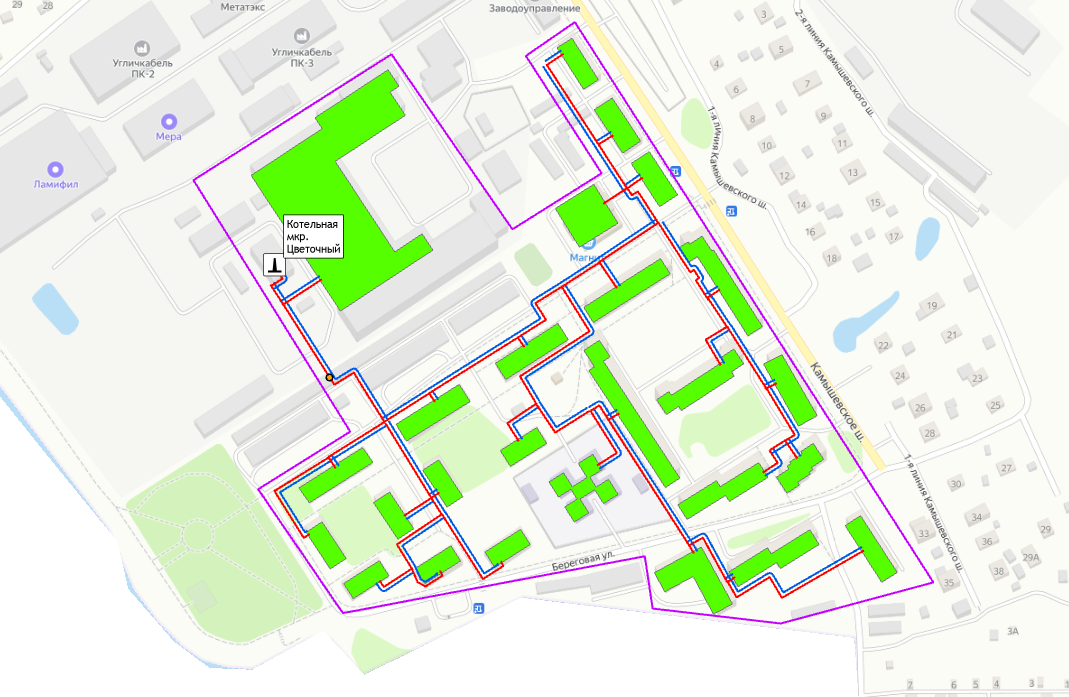 М-н Цветочный, д.10, 17, 2, 3, 6, 7, 8, 9, 5, 4, 15, 19, 1, 12, 13, 16, 20 ул. Береговая, д.1, 2Камышевское шоссе, д.12, 31, 14МАУ «Дворец культуры»МОУ «Детский сад-школа»МУП «ЦРБ»ФГУП «Почта России»Котельная Бани МУП "ПКБО"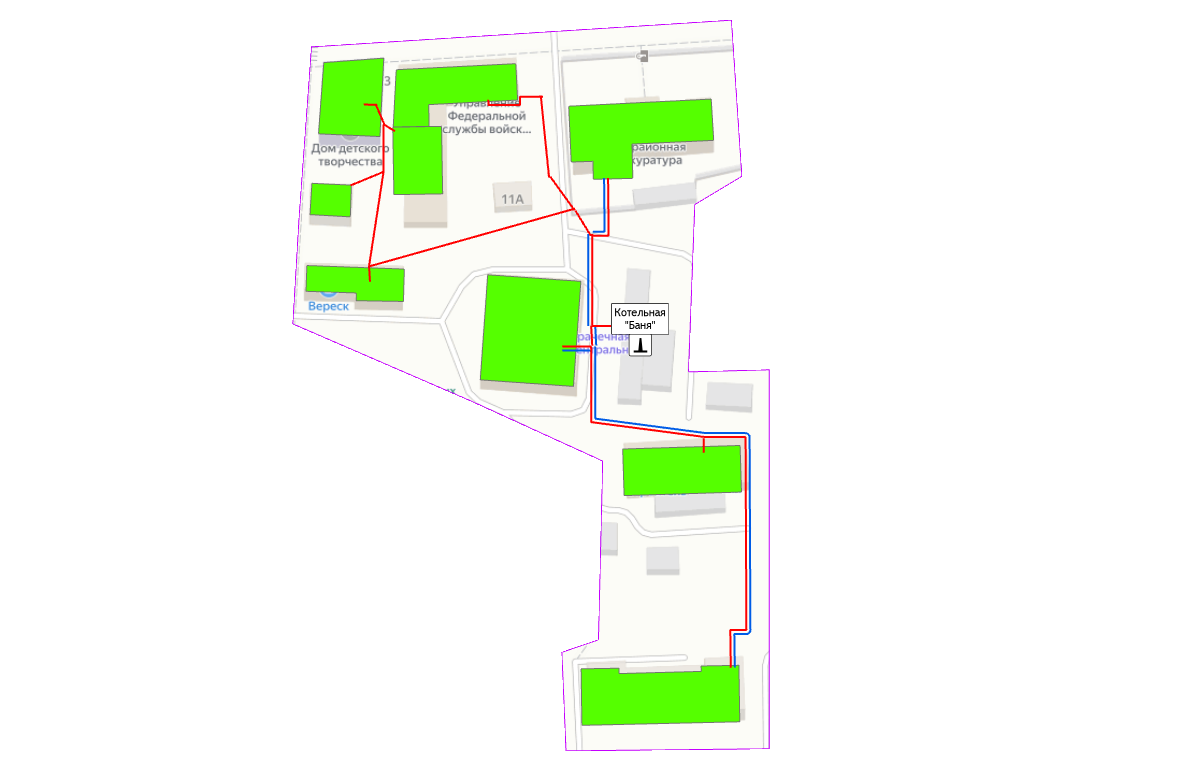 Жилой дом,ул.Февральская,д.20Прокуратура,ул.9 ЯнваряВневедомственная охрана,ул.9 ЯнваряДом детского творчестваГородская баняЖилой дом ул.Ленина,23Котельная РК-8 ООО "Газпром теплоэнерго Ярославль"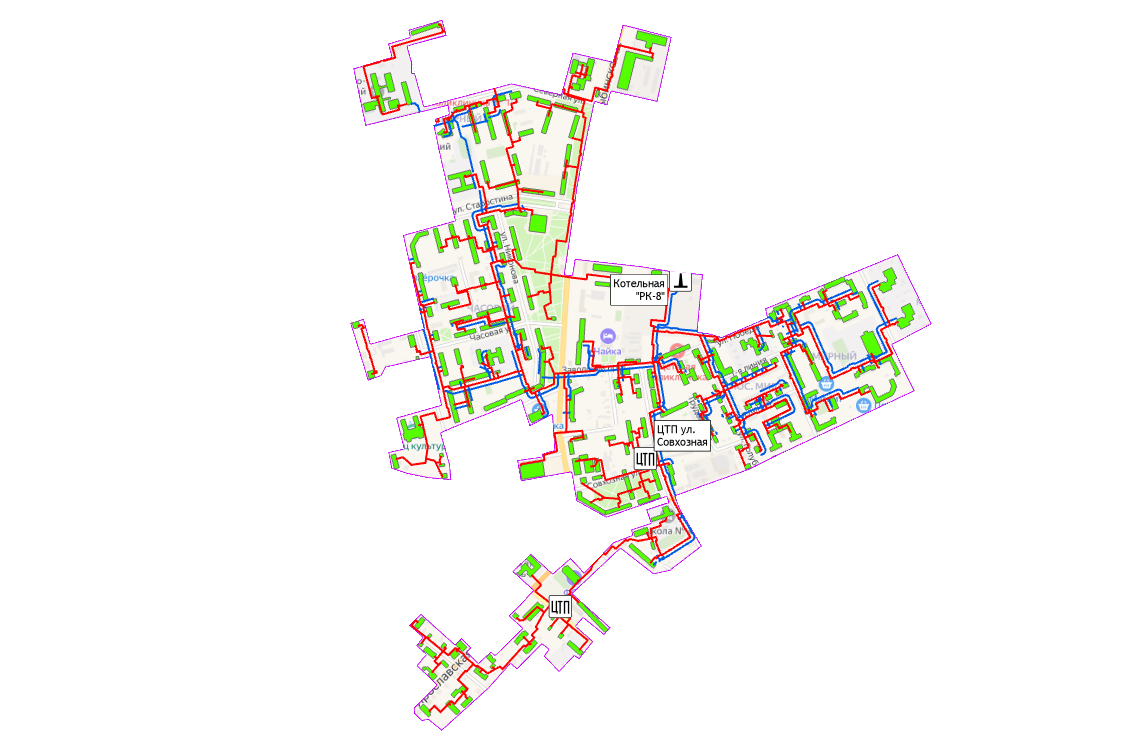 Рыбинское ш, 2а, 39, 20, 31, 33, 35, 4, 6, 3, 39а, 24, 22в, 22, 20а корп.6, 20а корп. 41, 20а корп.2  Ярославская ул, 18, 54, 47, 56, 25/12, 32/27, 34, 42, 48, 50, 21 Рыбинское ш, 20 а корп 53, корп. 10, корп. 37Ярославское ш, 10а, 11, 8, 1, 11а, 3, 5, 7, 7а, 9а, 9б/16Свободы ул, 29, 10, 10а, 14а, 15а, 16, 16б, 19, 23 Заводской пр, 14 Северная ул, 7, 10, 10а, 12, 14, 16, 16а, 16б, 18, 6, 6в, 8, 8б, 1, 18а, 16в Красноармейский б-р, 3, 12-я лин. Рыбинское ш, 1а, 2 Часовая ул, 3, 4, 4а, 5, 6, 2а Мирный, 31, 11, 30 Нариманова ул, 28а, 18а, 18б, 20, 20а, 22, 24, 26 Победы ул, 14а, 17а, 8, 18 Старостина ул, 12, 1, 10, 4, 5, 6, 7, 8, 9, 1а  Бахарева ул, 3 Голубева ул, 10, 12, 1а, 2, 4, 6, 8 Заводской пр, 10, 12, 4, 6, 8, 14а, 14б Зины Золотовой ул, 1/5, 12, 14, 16, 3, 34, 38, 40, 5, 7, 42, 23, 23а Красноармейский б-р, 11, 8 М.Рыбацкая ул, 14а, 17, 17а, 17б Мира ул, 10, 11, 12, 13, 3, 4, 5, 6, 7, 8, 9, 10, 12, 14, 15, 19, 20, 21, 22, 23, 25, 29, 9  Никонова ул, 11, 13, 15, 19, 2, 21а, 23, 2а, 4, 6, 9, 17, 21  Победы ул, 12, 16, 17, 3, 5, 7, 9 Совхозная ул, ½, 7а, 8а, 9а Трудовая ул, 9 Мирный - 2, 12 Котельная "ЦРБ" АО "МКЭ"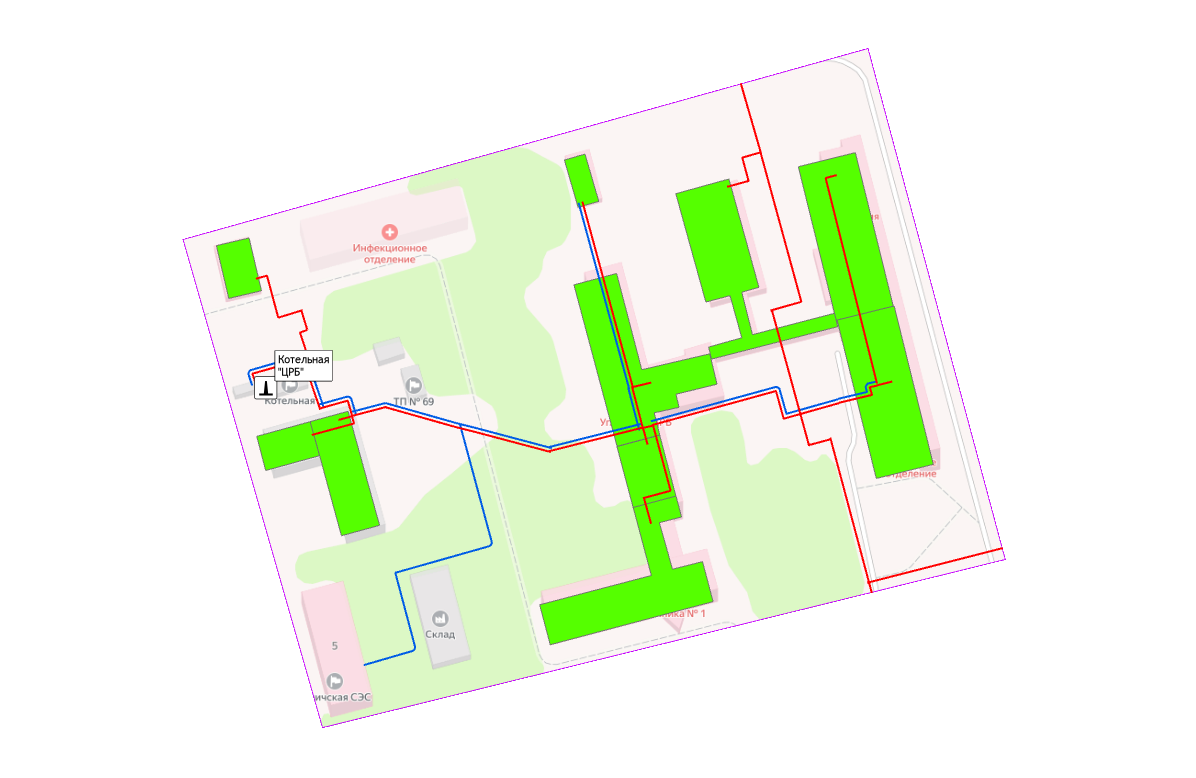 ГУЗ ЯО "Угл.ЦРБ" - Стационарный корпус № 1ГУЗ ЯО "Угл.ЦРБ" - Стационарный корпус № 2ГУЗ ЯО "Угл.ЦРБ" ПоликлиникаГУЗ ЯО "Угл.ЦРБ" здание ЦСОГУЗ ЯО "Угл.ЦРБ" здание ПАОГУЗ ЯО "Угл.ЦРБ" Хозяйственный корпусУпр.ФСНСЗПП и БЧ- Северная,5(Роспотребнадзор)ФБУЗ "Центр гигиены и эпид.в ЯО в УМР"-Северная,5Лб зданиеКотельная "Биофабрика" АО "МКЭ"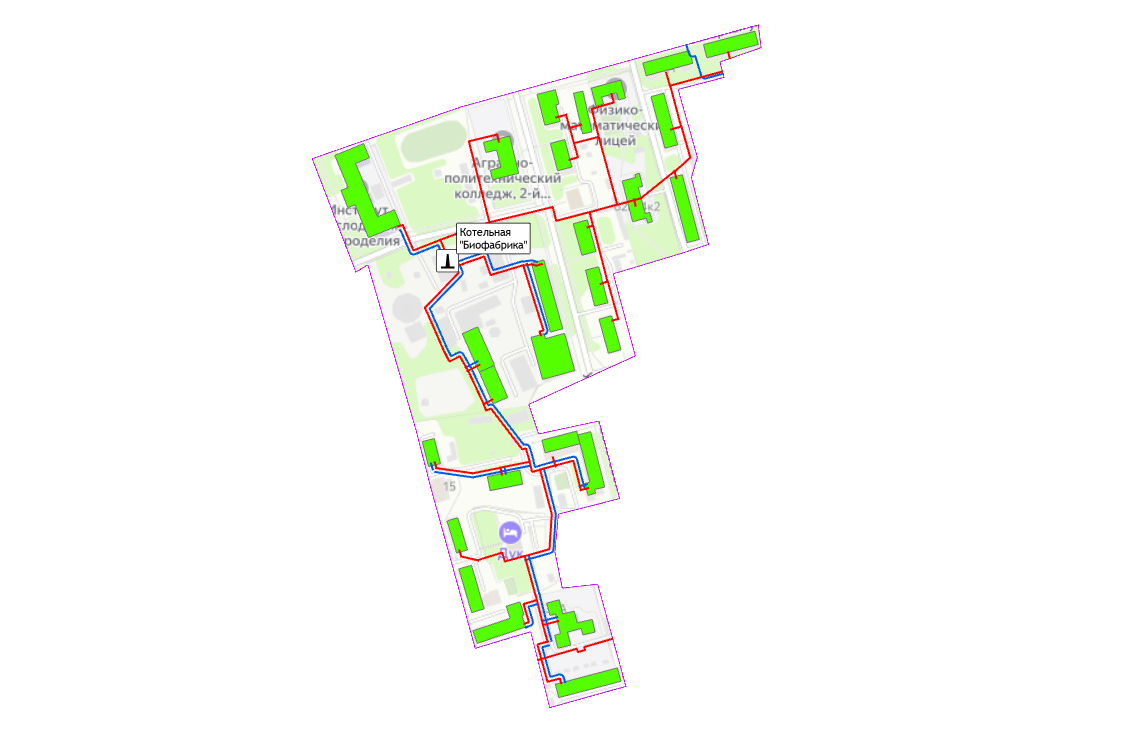 Красноармейский б-р,12, 14, 15, 15а, 16З.Золотовой,25а, 35 ,64 ,66, 68Северная,2, 4а, 6а, 6б, 8аМОУ Угл.физико-матем.лицей- Северная,4МОУ Угл.физико-матем.лицей-З.Золотовой,62аМДОУ ДСКВ №15 "Теремок"ГОА НПО ЯО ПЛ №19- учеб. корп.- Золотовой,39ГОА НПО ЯО ПЛ №19-общежитие- Золотовой,60ГОА НПО ЯО ПЛ №19-библиотека- Золотовой,62ВНИИМС -Красноармейский б-р,19ВНИИМС -Старостина,18ООО "Угличская биофабрика"-ул.Старостина,18ФГУП "Экспериментальная биофабрика":(зд-е ВНИИМС)Котельная " 9-е Января" АО "МКЭ"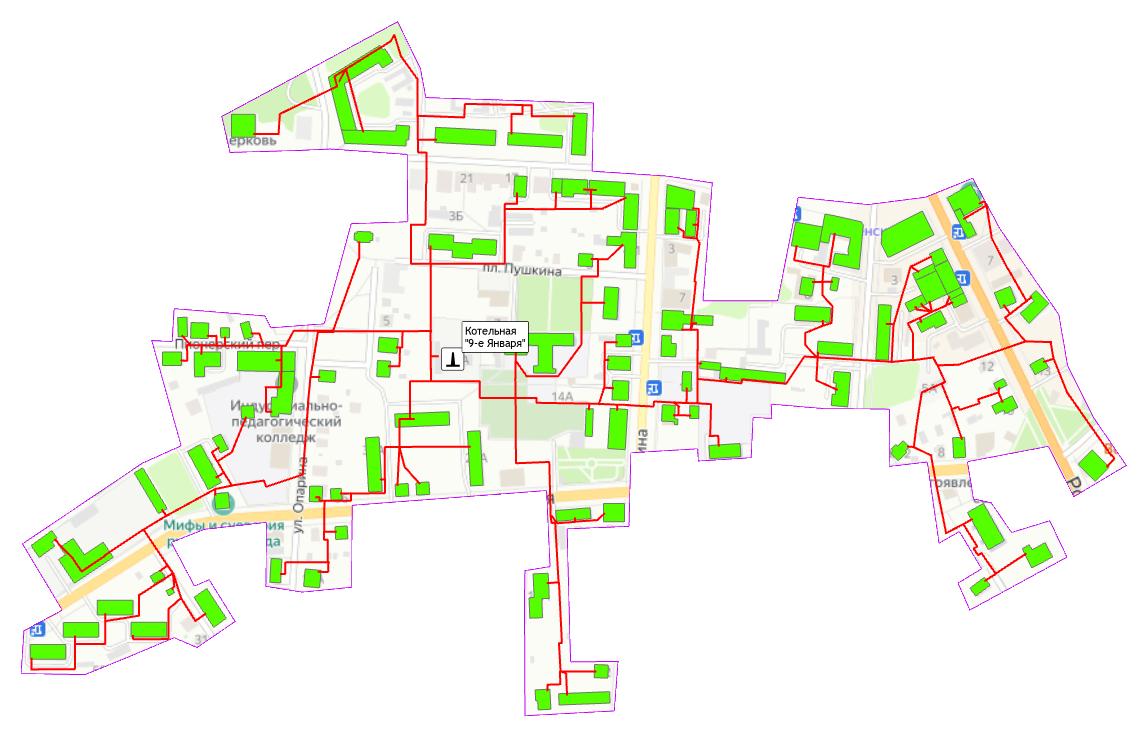 ул.9 Января,6, 19а, 28а, 32а, 34а, 36, 38/11, 39, 40, 51, 53, 53а, 55, 57пл.Пушкина,3, 3аПионерский пер,2, 3, 5, 6, 8Советская пл,2, 6, 7, 8Спасская,2, 2а, 4, 5, 6, 7/9, 11, 15ул.Ленина,1, 2, 10, 12, 14, 15, 32, 11, 16ул.Чернышевского,37, 39ул.Февральская,26а, 28ул.Ростовская,11, 13, 14, 16, 21/2, 6Студенческий гор,10ул.ак.Опарина,4а, 8, 13аул.Первомайская,4, 5, 8апл.Успенская д.2МОУ "Гимназия №1"-пл.Пушкина,8МОУ СОШ № 2 - Студенческий гор.,2МОУ ДОД "Детская музыкальная школа"-Ленина,8МДОУ д/с №12 "Ромашка"- Ленина,13МДОУ д/с №12 "Ромашка"- ул.9 Января,16аМУ"Центр обсл.образов.учреж."-здание-ул.Ростовская,9   МУК "Центр.библиот.системаУМР"-библ.Сурикова-Ленина,4ГОУ СПО ЯО УИПК -основное здание- ул.ак Опарина,2ГОУ СПО ЯО УИПК- Спасская,10ГОУ СПО ЯО УИПК- общежитие-9 Января,42ГУЗ ЯО "Угличская ЦРБ"-здание ВА Центральная -Ленина,4МО МВД РФ "Угличский" - Первомайская,8Следственное упр.следственного комитета-9 Января,15/18Управл.судебного департам.в ЯО - Ленина,16УФСБ РФ - Ленина,15УФС Гос.регистр.,кадастра и картогр.ЯО- Ленина,9 ФГБУ "Россельхозцентр" Ленина,1бЧУК «Музей Авангард Углич»- ул Ростовская,1/3Котельная пос. ДСУ АО "МКЭ"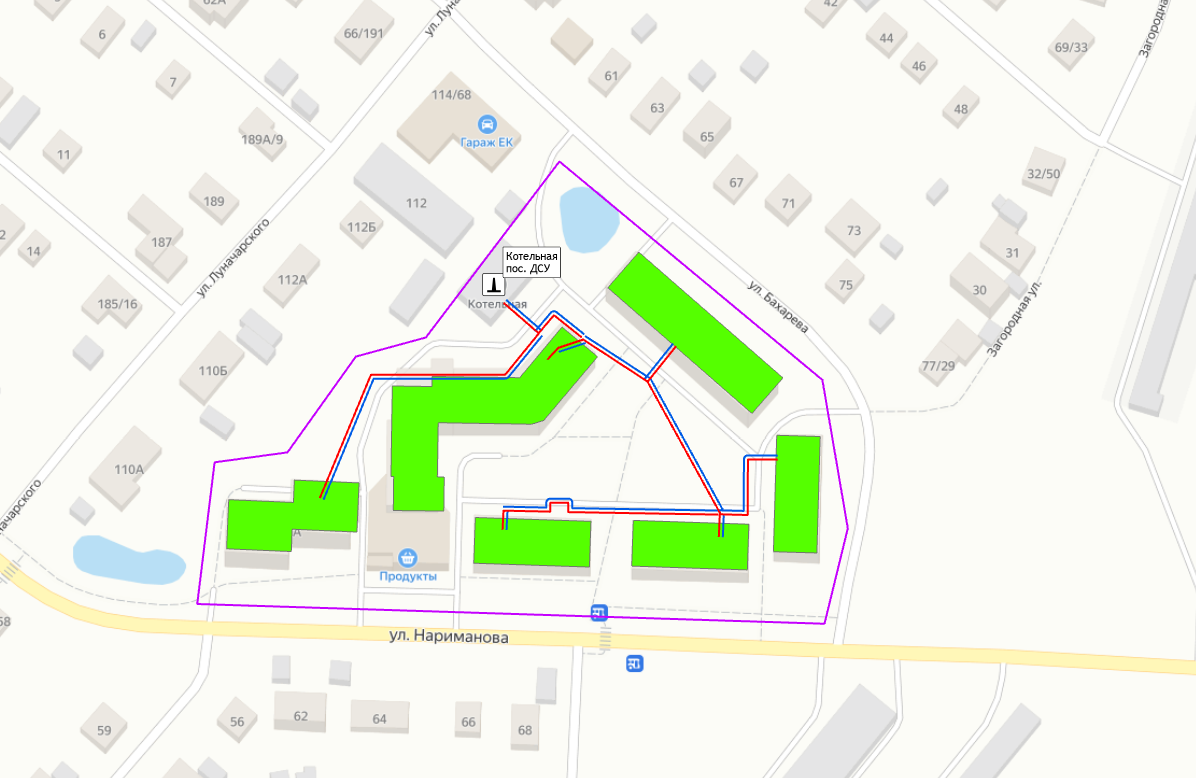 ул.Нариманова,85бул.Нариманова,87ул.Нариманова,87аул.Нариманова,89ул.Нариманова,91Бахарева,72Котельная мкр. Солнечный АО "МКЭ"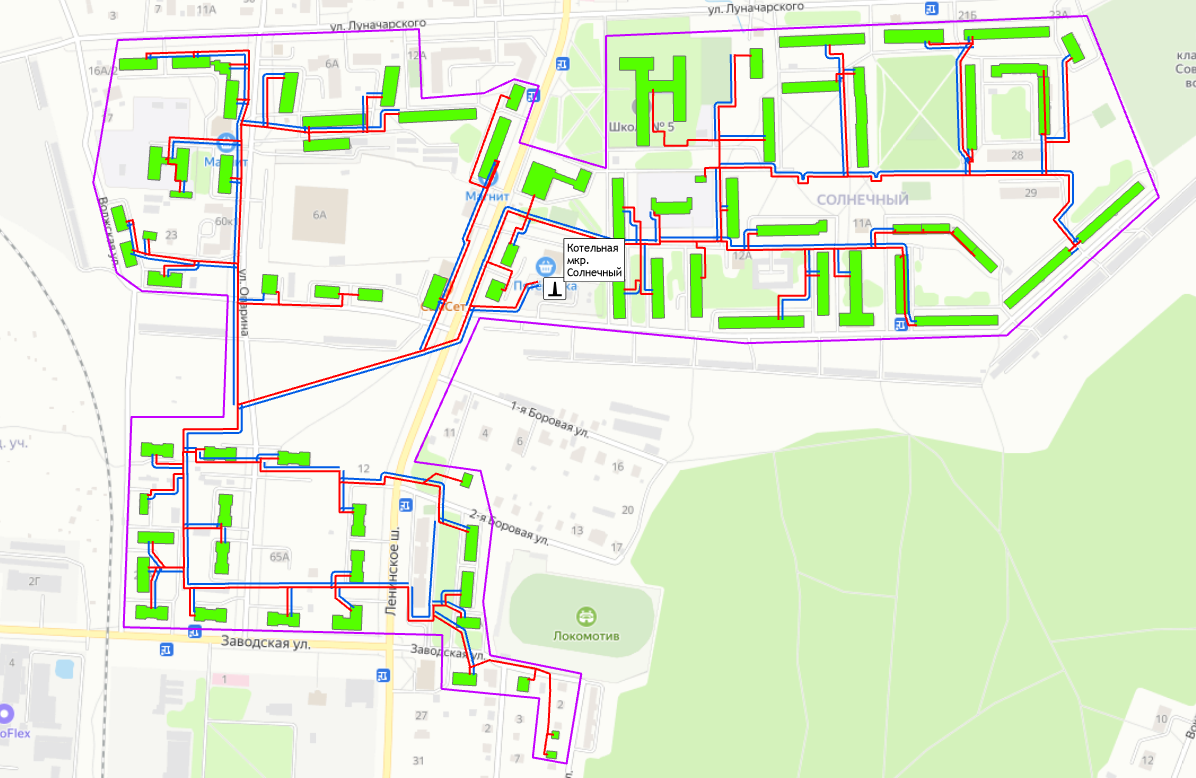 Солнечный,2, 3, 4, 5, 6, 7, 8, 9, 10, 11, 12, 13, 14, 16, 17, 18, 19, 20, 21, 22, 23, 24, 26, 26а, 27 ул.ак.Опарина,54, 56, 57, 57а, 61а, 62, 63, 64, 66ул.Волжская,18, 19, 20, 21, 21а, 22, 22а, 23а,ул.Заводская,2/18, 4/67, 5, 6/68, 8/24, 23аЛенинское ш.,2а, 4, 7, 7а, 8, 10а, 10б, 14, 16, Луначарского,4, 4а, 6, 8, 10Спортивная,12-ая Боровая,3, 4, 4аул.Восточная,4, 5МДОУ д/с №6 СветлячокМОУ СОШ №5 МДОУ д/с №9 БерезкаМУ Молодежный центр «Солнечный», Ленинское ш.1Котельная "Речпорт" АО "МКЭ"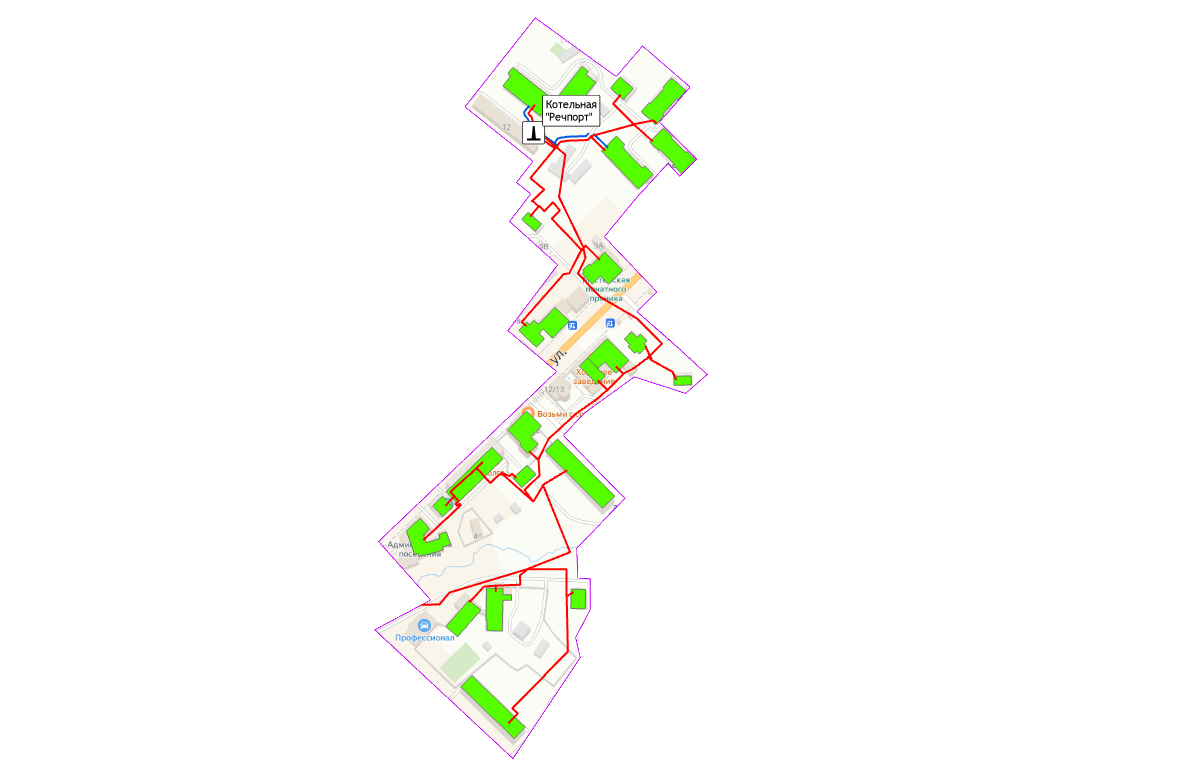 Свободы,8а, 12а  Ярославская,19, 15а, 9, 12б, 6, 8, 14а, 14б, 8Островского,12аО.Берггольц,4а, 8Гражданская.1МУ ЦКО - Ярославская,4МУ ЦКО -Гражданская,1Меж.инспекция ФНС №8 - ул.Ярославская,5аДом детства-здание     Дом детства-здание столовойГУ ЯО ОПС №5-зданиеГУ ЯО ОПС №5- гаражНаименование теплового районаПодключенная нагрузка, Гкал/чТепловой район №1 «Северный»44,52Тепловой район №2 «Центральный»10,84Тепловой район №3 «Южный»23,72ИТОГО по муниципальному образованию Углич79,08Наименование потребителяТепловая нагрузка централизованного теплоснабжения, Гкал/чТепловая нагрузка централизованного теплоснабжения, Гкал/чТепловая нагрузка централизованного теплоснабжения, Гкал/чНаличие коммерческого прибора учетаНаименование потребителяОтопл.Вент.ГВС ср.Наличие коммерческого прибора учетаКотельная Бани МУП "ПКБО"Котельная Бани МУП "ПКБО"Котельная Бани МУП "ПКБО"Котельная Бани МУП "ПКБО"Котельная Бани МУП "ПКБО"Жилой дом,ул.Февральская,д.200,01―0,003―Прокуратура,ул.9 Января0,0949―0,0002―Вневедомственная охрана,ул.9 Января0,0315―――Дом детского творчества0,05―――Городская баня0,33―0,0412―Жилой дом ул.Ленина,230,012―――Котельная мкр. Цветочный ООО "ТеплоСервис"Котельная мкр. Цветочный ООО "ТеплоСервис"Котельная мкр. Цветочный ООО "ТеплоСервис"Котельная мкр. Цветочный ООО "ТеплоСервис"Котельная мкр. Цветочный ООО "ТеплоСервис"М-н Цветочный, д.100,0815―0,011ВКТ-7М-н Цветочный, д.170,1282―0,02ВКТ-7М-н Цветочный, д.20,0514―0,007ВКТ-7М-н Цветочный, д.30,054―0,007ВКТ-7М-н Цветочный, д.60,0514―0,02ВКТ-7М-н Цветочный, д.70,0514―0,007ВКТ-7М-н Цветочный, д.80,0514―0,006ВКТ-7М-н Цветочный, д.90,0815―0,01ВКТ-7М-н Цветочный, д.50,0514―0,003ВКТ-7М-н Цветочный, д.40,0514―0,008ВКТ-7М-н Цветочный, д.150,3205―0,04ВКТ-7М-н Цветочный, д.190,2564―0,039ВКТ-7М-н Цветочный, д.10,0815―0,008ВКТ-7М-н Цветочный, д.120,2564―0,036ВКТ-7М-н Цветочный, д.130,2564―0,036ВКТ-7М-н Цветочный, д.160,182―0,025ВКТ-7М-н Цветочный, д.200,4487―0,062ВКТ-7ул. Береговая, д.10,267―0,038ВКТ-7ул. Береговая, д.20,1602―0,021ВКТ-7Камышевское шоссе, д.120,08―0,01ВКТ-7Камышевское шоссе, д.310,053728―0,012ВКТ-7Камышевское шоссе, д.140,098―0,013ВКТ-7МАУ «Дворец культуры»0,0848――ВКТ-7МОУ «Детский сад-школа»0,1036―0,0028ВКТ-7МУП «ЦРБ»0,0144――ВКТ-7ФГУП «Почта России»0,00283――ВКТ-7ИП Шестаков0,00338――ВКТ-7ИП Кабанова0,00111――ВКТ-7Котельная РК-8 ООО "Газпром теплоэнерго Ярославль"Котельная РК-8 ООО "Газпром теплоэнерго Ярославль"Котельная РК-8 ООО "Газпром теплоэнерго Ярославль"Котельная РК-8 ООО "Газпром теплоэнерго Ярославль"Котельная РК-8 ООО "Газпром теплоэнерго Ярославль"Жилой дом - 2-я лин. Рыбинское ш, 20,277762――ВКТ -7Жилой дом -  Бахарева ул, 30,333435―0,039267ВКТ-7-04Жилой дом -  Голубева ул, 100,016925―0,000770―Жилой дом -  Голубева ул, 120,014707―――Жилой дом -  Голубева ул, 1а0,112075―0,009239―Жилой дом -  Голубева ул, 20,013453―0,000770―Жилой дом - Голубева ул, 40,018557―0,001540―Жилой дом - Голубева ул, 60,018527―0,002567―Жилой дом -  Голубева ул, 80,017268―0,002823―Жилой дом - Заводской пр, 100,055364―――Жилой дом -  Заводской пр, 120,054683―――Жилой дом -  Заводской пр, 140,395017―0,032851―Жилой дом -  Заводской пр, 40,056838―――Жилой дом -  Заводской пр, 60,057321―0,005390―Жилой дом -  Заводской пр, 80,054910―――Жилой дом - Зины Золотовой ул, 1/50,014538―――Жилой дом -  Зины Золотовой ул, 120,393739―0,036188―Жилой дом -  Зины Золотовой ул, 140,490784―0,047994ВКТ-7-04Жилой дом -  Зины Золотовой ул, 160,256774――ВКТ-7-03Жилой дом -  Зины Золотовой ул, 30,013040――― Жилой дом -  Зины Золотовой ул, 340,143874―0,015399ВКТ-7-03Жилой дом -  Зины Золотовой ул, 380,145943―0,013602― Жилой дом -  Зины Золотовой ул, 400,298326―0,035161ВКТ-7-03Жилой дом -  Зины Золотовой ул, 420,416210―0,043631ВКТ-9-2Жилой дом -  Зины Золотовой ул, 50,010337―――Жилой дом -  Зины Золотовой ул, 70,009228―――Жилой дом -  Зины Золотовой ул, 23а0,005776―――Жилой дом -  Красноармейский б-р, 110,067259―――Жилой дом -  Красноармейский б-р, 80,093177―――Жилой дом -  М.Рыбацкая ул, 14а0,069930―――Жилой дом -  М.Рыбацкая ул, 170,228558―0,022072―Жилой дом -  Мира ул, 100,047329―0,002567ВКТ-7-04Жилой дом -  Мира ул, 110,043437―0,002310―Жилой дом -  Мира ул, 120,048762―0,001797―Жилой дом -  Мира ул, 130,044307―0,002053―Жилой дом -  Мира ул, 30,023819―0,001540―Жилой дом -  Мира ул, 40,050556―0,002567―Жилой дом -  Мира ул, 50,052121―0,004363―Жилой дом -  Мира ул, 60,050353―0,002823―Жилой дом -  Мира ул, 70,048038―0,001283―Жилой дом -  Мира ул, 80,028785―0,001540―Жилой дом -  Мира ул, 90,041293―0,004620―Жилой дом -  Мирный мкр, 90,449004―0,053640ВКТ-7Жилой дом -  Мирный мкр, 100,233515―0,029515ВКТ-7-04Жилой дом -  Мирный мкр, 120,144540―0,014886― Жилой дом -  Мирный мкр, 140,710113―0,082128ВКТ-9-02Жилой дом -  Мирный мкр, 150,411338―0,047480― Жилой дом -  Мирный мкр, 190,353989―0,038498ВКТ-7Жилой дом -  Мирный мкр, 200,442001―0,055180ВКТ-9-02Жилой дом -  Мирный мкр, 210,289068―0,032851ВКТ-9-02Жилой дом -  Мирный мкр, 220,333229―0,048764ВКТ-9-02Жилой дом -  Мирный мкр, 230,110270―0,010009ВКТ-7-03Жилой дом -  Мирный мкр, 250,612862―0,050303ТВ7-04МЖилой дом -  Мирный мкр, 290,231406―0,028232ВКТ-9-02Жилой дом -  Мирный мкр, 300,315590―0,043200―Жилой дом -  Нариманова ул, 18а0,130935―――Жилой дом -  Нариманова ул, 18б0,147365―――Жилой дом -  Нариманова ул, 200,009247―――Жилой дом -  Нариманова ул, 20а0,005742―――Жилой дом -  Нариманова ул, 220,008659―――Жилой дом -  Нариманова ул, 240,008310―――Жилой дом -  Нариманова ул, 260,008986―――Жилой дом -  Никонова ул, 60,372364――ВКТ-7Жилой дом -  Никонова ул, 110,114688―0,003593―Жилой дом -  Никонова ул, 130,117969―――Жилой дом -  Никонова ул, 150,086539―――Жилой дом -  Никонова ул, 190,068312―0,000513―Жилой дом -  Никонова ул, 20,249032―0,012956ВКТ-7Жилой дом -  Никонова ул, 21а0,036232―――Жилой дом -  Никонова ул, 230,140078―――Жилой дом -  Никонова ул, 2а0,330200―――Жилой дом -  Никонова ул, 40,310290――ВКТ-7Жилой дом -  Никонова ул, 90,075693―0,002903―Жилой дом -  Победы ул, 120,414350―0,058516―Жилой дом -  Победы ул, 160,289508―0,034391ВКТ -7Жилой дом -  Победы ул, 170,294809―0,030028―Жилой дом -  Победы ул, 30,268142―0,032595―Жилой дом -  Победы ул, 50,516663―0,052100ВКТ-9.02Жилой дом -  Победы ул, 70,206415―0,020789―Жилой дом -  Победы ул, 90,546209―0,078792―Жилой дом -  Рыбинское ш, 200,008033―――Жилой дом -  Рыбинское ш, 310,220547――ВКТ-7Жилой дом -  Рыбинское ш, 330,267712――ВКТ -7Жилой дом -  Рыбинское ш, 350,246229――ВКТ -7Жилой дом -  Рыбинское ш, 40,338566――ВКТ -7Жилой дом -  Рыбинское ш, 60,443414―0,045427ВКТ -7Жилой дом -  Свободы ул, 100,007031―――Жилой дом -  Свободы ул, 10а0,077936―――Жилой дом -  Свободы ул, 14а0,088539――ВКТ -7Жилой дом -  Свободы ул, 15а0,066221―― ―Жилой дом -  Свободы ул, 160,063672――ВКТ-7МЖилой дом -  Свободы ул, 16б0,080953――ВКТ -7Жилой дом -  Свободы ул, 190,011443―――Жилой дом -  Северная ул, 100,360117―0,037728―Жилой дом -  Северная ул, 10а0,137563―0,012319―Жилой дом -  Северная ул, 120,392180―0,032851ВКТ-9Жилой дом -  Северная ул, 140,131815―0,010779―Жилой дом -  Северная ул, 160,251656―――Жилой дом -  Северная ул, 16а0,172767―0,020532―Жилой дом -  Северная ул, 16б0,273814―――Жилой дом -  Северная ул, 180,267060――ВКТ-7-02Жилой дом -  Северная ул, 18а0,270338――ВКТ-7-02Жилой дом -  Северная ул, 60,008660―0,000257―Жилой дом -  Северная ул, 6в0,116402―0,015656―Жилой дом -  Северная ул, 80,177395―0,019505ВКТ-7-02Жилой дом -  Северная ул, 8б0,137704―0,011293―Жилой дом -  Совхозная ул, 1/20,056970―――Жилой дом -  Совхозная ул, 7а0,023156―――Жилой дом -  Совхозная ул, 8а0,008094―――Жилой дом -  Совхозная ул, 9а0,008466―――Жилой дом -  Старостина ул, 10,237663―0,024895ВКТ-7-02Жилой дом -  Старостина ул, 40,356316――ВКТ-7-02Жилой дом -  Старостина ул, 50,475050――ВКТ-7-02Жилой дом -  Старостина ул, 60,256406――ВКТ-7-04Жилой дом -  Старостина ул, 70,263034――― Жилой дом -  Старостина ул, 80,247451――ВКТ-7Жилой дом -  Старостина ул, 90,267159―――Жилой дом -  Старостина ул, 100,257563―――Жилой дом -  Трудовая ул, 100,021827―0,001027―Жилой дом -  Трудовая ул, 120,023368―0,002053―Жилой дом -  Трудовая ул, 140,012275―0,001027―Жилой дом -  Трудовая ул, 60,018358―0,001540―Жилой дом -  Трудовая ул, 80,027032―0,000770―Жилой дом -  Трудовая ул, 90,321643―0,039900―Жилой дом -  Часовая ул, 40,261488―0,035161ВКТ -7Жилой дом -  Часовая ул, 4а0,262952―0,033108ВКТ -7Жилой дом -  Часовая ул, 50,186831――― Жилой дом -  Часовая ул, 60,187079――ВКТ-9-01Жилой дом -  Ярославская ул, 25/120,039724―――Жилой дом -  Ярославская ул, 340,012081―――Жилой дом -  Ярославская ул, 480,009643―――Жилой дом -  Ярославское ш, 10,736076――ВКТ-9-01Жилой дом -  Ярославское ш, 30,239641――ВКТ -7Жилой дом -  Ярославское ш, 50,289991――ВКТ-9-01Жилой дом - Ярославское ш, 70,264355――ВКТ -7Жилой дом -  Ярославское ш, 7а0,218545――ВКТ -7Жилой дом - Ярославское ш, 9а0,326080―0,029515ВКТ-9Жилой дом -  Ярославское ш, 11а0,042234―0,003336―Жилой дом - Ярославское ш, 9б/160,021977―――ООО УК Жилсервис -  12 Декабря ул, 0,011098―――Управление образования Администрации УМР, -  2-я лин. Рыбинское ш, 1а0,012909―――Упр-е мун.имущества и земельных отношений, - 2-я лин. Рыбинское ш, 1а0,009506――ВКТ-7Единый центр социальных выплат ЯО ГКУ -  2-я лин. Рыбинское ш, 1а0,021263――ВКТ-7Управление соц.политики и труда - 2-я лин. Рыбинское ш, 1а0,050754――ВКТ-7Администрация Угличского МР ЯО - 2-я лин. Рыбинское ш, 1а0,007292――ВКТ-7Угличская ЦРБ (детская поликлиника) -  Заводской пр, 140,080604―0,000786ВКТ-7ИП Еремеев Н.В. - Заводской пр, 14а0,013000―――ИП Еремеев Н.В. - Заводской пр, 14б0,005515―――ИП Мохова Светлана Витальевна -  Зины Золотовой ул, 120,053618―――Администрация г/п Углич (незаселенка) -  Зины Золотовой ул, 120,002318―――Аграрно-политех.колледж (мастерские и гараж) -  Зины Золотовой ул, 230,086434―――Спортивная школа Спарт (шахматный клуб) -  Зины Золотовой ул, 420,011749―――МОУ Центр Гармония -  Зины Золотовой ул, 420,025200―0,000241ВКТ-9-2Центр внешкольной работы -  Зины Золотовой ул, 420,072534―0,000676ВКТ-9-2Центральное жилищно-коммунальное управление -  Красноармейский б-р, 10,086721――ВКТ-9-2Дворец культуры УМР -  Красноармейский б-р, 30,4511060,425059―Взлет ТСРВ-026МАдминистрация г/п Углич -незаселен. жилые помещ. -  Красноармейский б-р, 80,003403――ВКТ-9АО Банк СГБ -  М.Рыбацкая ул, 17а0,063479―――МДОУ Детский сад №18Сказка (прачечная) -  М.Рыбацкая ул, 17б0,009928―0,000720―МДОУ Детский сад №18 Сказка (учебно-воспитат.здание) -  М.Рыбацкая ул, 17б0,116714――ВКТ-7Детский сад №20 Умка -  Мирный мкр, 110,201240―0,077000ВКТ-7-02Комбытсервис МУ -  Мирный мкр, 140,015638――ВКТ-7МДОУ Детский сад №21 Мозаика -  Мирный мкр, 140,159014―0,077000ВКТ-9.02Администрация Слободского с/п УМР -  Мирный мкр, 140,029124――ВКТ-9.02Тандер АО -  Мирный мкр, 210,039090―0,000428ВКТ-9.02Комплексный центр соц.обслуживания Данко -  Мирный мкр, 230,004221―0,000115ВКТ-9.02Управление ЖКК и строительства администрации УМР -  Мирный мкр, 230,028863――ВКТ-7Управление ЖКК и строительства УМР (незаселенка) -  Мирный мкр, 230,002181――ВКТ-7МОУ Школа №8 -  Мирный мкр, 310,469361―0,010622ВКТ-7МОУ Вечерняя (сменная) школа -  Мирный мкр, 310,026727―0,000835ВКТ-7Сбербанк России ПАО -  Мирный мкр, 90,025113――ВКТ-7МУДО Детский сад №13 Звездочка -  Нариманова ул, 28а0,086209――ВКТ-7Зарубин С.А. (магазин) -  Никонова ул, 150,012619――ВКТ-7-02Дирекция по инвестиционной деятельности ФГУП -  Никонова ул, 170,031746――― Учреждение по содерж.и эксплуатац.зданий -  Никонова ул, 170,036520――ВКТ-7Курешова Елена Николаевна -  Никонова ул, 20,002683―0,000029ВКТ-7Гузакова С.Б. (малое помещение) -  Никонова ул, 20,001903―0,000021ВКТ-7Администрация г/п Углич (незаселенка) -  Никонова ул, 20,000571――ВКТ-7ИП Мохов Н.В. (павильон керамоплитки) -  Никонова ул, 20,003357――ВКТ-7Курешов Андрей Викторович -  Никонова ул, 20,003268――ВКТ-7Баранов В.Н. -  Никонова ул, 20,001981――ВКТ-7Жилсервис ООО УК -  Никонова ул, 20,009983―0,000044ВКТ-7Гузакова С.Б. (большое помещение) -  Никонова ул, 20,013523―0,000116ВКТ-7Меликов Александр Ариф оглы -  Никонова ул, 20,001512―0,000014ВКТ-7Детская художественная школа УМР -  Никонова ул, 210,0716590,0083180,003197ВКТ-7Многофункциональный центр -  Никонова ул, 210,0201560,0024420,000412ВКТ-7/ СВКМ -15УАдминистрация г/п Углич (незаселенка) -  Никонова ул, 21а0,002304―――Центр комплексного обслуживания г.п.Углич -  Никонианин ул, 2а0,004871―――Яртелесервис ООО -  Никонова ул, 2а0,000437―――ООО Стиль-А -  Никонова ул, 40,048542―――Тандер АО -  Никонова ул, 40,031036――ВКТ-7Администрация г/п Углич (незаселенка) -  Никонова ул, 60,002495――ВКТ-7Куликов Александр Борисович -  Никонова ул, 60,007162――ВКТ-7Упр-е мун.имущества и земельных отношений -  Никонова ул, 60,005843――ВКТ-7Администрация г/п Углич -незаселен. жилые помещ. -  Никонова ул, 90,002778――ВКТ-7Соц.-реабил. центр Радуга (админ.+прачечная) -  Победы ул, 14а0,099883―0,001489―Комплексный центр Данко (админ.) -  Победы ул, 14А0,067055―――Комплексный центр Данко (хоз.пом.) -  Победы ул, 14а0,016251――ВКТ-9ИП Мохова С.В. -  Победы ул, 160,040502――ВКТ-9Угличская ЦРБ (стоматологич.поликлиника) -  Победы ул, 170,044044―0,000465―ИП Крылов С.Ф. -  Победы ул, 17а0,012441―0,000554―МДОУ Детский сад №4  Олимпийский (прачечная, склад) -  Победы ул, 180,016159―――МДОУ Детский сад №4 Олимпийский -  Победы ул, 180,329431―0,024283ВКТ -7Угличская ЦРБ (кв.№127,128 в МКД) -  Победы ул, 50,007142―0,001296ВКТ -7Централизованная библиотечная система УМР -  Победы ул, 50,062843―0,000288ВКТ -7Светоч ООО -  Победы ул, 70,005734―0,000087ВКТ -7Комплексный центр обслуживания УМР -  Победы ул, 70,008282―――Фирма Радиал ООО -  Победы ул, 70,001515―0,000257―ЗАО ИКС 5 Недвижимость -  Победы ул, 80,151386―0,002049―ООО РСК Высота -  Победы ул, 90,001393―――Киселева Ирина Олеговна -  Победы ул, 90,002159―0,000014―Администрация г/п Углич -незаселен. жилые помещ. -  Победы ул, 90,001405―――Круглова Е.П. -  Победы ул, 90,003211―――ИП Чумикова Ирина Викторовна -  Победы ул, 90,009332―――ИП Ефремов А.В. -  Победы ул, 90,004368―――Курмашева Ю.Н. -  Победы ул, 90,002461―――Хабалов Андрей Николаевич -  Победы ул, 90,004362―――Управление Росреестра -  Победы ул, 90,006569―0,000162―Бутова Ирина Викторовна -  Победы ул, 90,001150―0,000096―Аббасова Э.Э. (парикмахерская) -  Победы ул, 90,002753―0,000248―ИП Горошков В.Е. -  Рыбинское ш, 20 а кор 70,086726―――Аксиома Р ООО -  Рыбинское ш, 20 а кор 410,114827―――Диамант ООО -  Рыбинское ш, 20 а кор 100,116000―――Стиль А ООО -  Рыбинское ш, 20 а кор 370,523000―――ЗСО ООО -  Рыбинское ш, 20 а кор 20,452000――ВКТ -7ПолиАрт ООО -  Рыбинское ш, 20 а кор 60,474963――ВКТ -7ООО АВАКС -  Рыбинское ш, 20а0,046204――― ООО Техкомплект -  Рыбинское ш, 20а0,249015――ТВ-7Федеральный научный агроинженерный центр ВИМ -  Рыбинское ш, 220,438480――― Звезда-Сервис ООО (два здания - д.22в и 24) -  Рыбинское ш, 22в0,389735――ВКТ-9ФНЦ пищевых систем им.В.М.Горбатова РАН -  Рыбинское ш, 240,016675――ВКТ-7Почта России АО (канцелярия, гараж) -  Рыбинское ш, 2а0,158779――ВКТ -7Круглова Екатерина Павловна -  Рыбинское ш, 2а0,010230――ВКТ -7ПАО Ростелеком (АТС, хоз.корпус) -  Рыбинское ш, 2а  все 0,361545――ВКТ -7АТАК ООО -  Рыбинское ш, 30,244300――ВКТ -7Спортивный клуб Олимп -  Рыбинское ш, 310,008825――― Петрова Олеся Валентиновна -  Рыбинское ш, 310,002566――ВКТ -7ПАО Сбербанк России -  Рыбинское ш, 310,021168――ВКТ -7Ярославльстат -  Рыбинское ш, 310,005745――ВКТ -7АО Почта России -  Рыбинское ш, 310,013236――ВКТ -7Индустриально-педагогический колледж (СырЗавод) -  Рыбинское ш, 390,422240――ВКТ -7ИП Казарян К.П. (магазин) -  Рыбинское ш, 39а0,027082――ВКТ-9Росмин ООО -  Рыбинское ш, 40,008033――ВКТ -7Евдокимова Н.Д. -  Рыбинское ш, 40,003513――ВКТ -7Фирма Радиал ООО -  Рыбинское ш, 60,001676―0,000257ВКТ -7Рощупкин В.В. -  Свободы ул, 230,004958――ВКТ -7Дом детского творчества МОУ ДОД -  Свободы ул, 290,037933―――Киселев В.А. (гаражный бокс) -  Северная ул, -0,005223―――Аграрно-политехнический колледж (СырЗавод) -  Северная ул, 10,925698―0,032972―ДЮСШ Угличского МР -  Северная ул, 100,004812―0,000039ВКТ -7ИП Семенова О.Б. (магазин) -  Северная ул, 120,003715―0,000171―ООО Луч -  Северная ул, 120,008346―――АНО Клуб смешанных единоборств Мангуст -  Северная ул, 120,011604―0,000376ВКТ-9Кузьмина Л.В. (магазин) -  Северная ул, 160,005328――ВКТ-9Авдалян Г.В. (магазин стройматериалы) -  Северная ул, 160,004621―――Зорин Г.В. -  Северная ул, 16а0,001503―――Всерос.ордена Труд.Красн.Знамени общество слепых -  Северная ул, 16б0,002924―――Государственный архив ЯО -  Северная ул, 16в0,078950―――Комплексный центр обслуживания УМР -  Северная ул, 16в0,007714――ВКТ-9Угличская ЦРБ (здание пищеблока) -  Северная ул, 70,055327―――МОУ Средняя школа №7 -  Старостина ул, 120,329816―――ООО Бестфест -  Старостина ул, 120,021100――ВКТ-7Добрыня ООО -  Старостина ул, 1а0,013435――ВКТ-7ИП Голубцова Е.Н. -  Старостина ул, 1а0,001039―――ООО Сплав -  Старостина ул, 1а0,130958―――ИП Славнова Е.Н. -  Старостина ул, 40,001748―――Осипова Е.Г. (магазин парфюмерии) -  Старостина ул, 40,003201―――ООО Версаль -  Старостина ул, 40,006341―――ОМВД РФ по Угличскому р-ну -  Старостина ул, 40,007701―――Оганесян Карен Акопович -  Старостина ул, 40,005161―――Петрова Л.В. -  Старостина ул, 40,006292―――ИП Сальникова Н.М. -  Старостина ул, 40,001748―-―ИП Дишерс -  Старостина ул, 40,009181―-―Дикарев М.В. (Фотоуслуги) -  Старостина ул, 40,007115―-―ИП Суслова Н.В. -  Старостина ул, 40,001748―-―ИП Голубева О.Н. -  Старостина ул, 40,003224―-―ООО Северный -  Старостина ул, 80,018598―-―Гузакова С.Б. -  Часовая ул, 2а0,009118―-―Детский сад №18 Сказка -  Часовая ул, 30,283792―-―Детский сад №18 Сказка (пристройка) -  Часовая ул, 30,080301―0,026596―Детский сад №18 Сказка (склад) -  Часовая ул, 30,000822―――ИП Соловьев В.А. -  Часовая ул, 60,013226―――Кузьминова Е.В. (стоматология) -  Часовая ул, 60,003599―――АО Почта России -  Ярославская ул, 180,011095―――ПАО Ростелеком -  Ярославская ул, 180,008405―――Отделение Фонда пенсионного и соц.страхования РФ -  Ярославская ул, 210,061396―――МОУ Средняя школа №3 -  Ярославская ул, 470,300000――Взлет ТСРВ-034Романов И.И. -  Ярославская ул, 500,032799――ВКТ -7ИП Романов И.И. -  Ярославская ул, 500,019639―――ИП Кузнецов Сергей Александрович -  Ярославская ул, 500,138115―――Спортивная школа Спарт (спортзал, гараж,трибуны) -  Ярославская ул, 540,130883―――ДЮСШ УМР -  Ярославская ул, 560,0789700,117655――ИП Мохов Н.В. -  Ярославское ш, 10,072296――ВКТ -7ООО УК Наш район (управление) -  Ярославское ш, 10,009982――ВКТ-9МОУ Средняя школа №4 -  Ярославское ш, 10а0,222930――― ООО Бестфест -  Ярославское ш, 10а0,006663――ВКТ-7Угличский дом-интернат -  Ярославское ш, 110,648652―0,041319ВКТ-7Индустриально-пед.колледж -  Ярославское ш, 80,132141――ВКТ -7Администрация г/п Углич -незаселен. жилые помещ. -  Ярославское ш, 9б/160,016276――ВКТ -7Котельная "ЦРБ" АО "МКЭ"Котельная "ЦРБ" АО "МКЭ"Котельная "ЦРБ" АО "МКЭ"Котельная "ЦРБ" АО "МКЭ"Котельная "ЦРБ" АО "МКЭ"ГУЗ ЯО "Угл.ЦРБ" - Стационарный корпус № 10,547790―0,2961ВКТ-7ГУЗ ЯО "Угл.ЦРБ" - Стационарный корпус № 20,409515――ВКТ-7ГУЗ ЯО "Угл.ЦРБ" Поликлиника0,173986――ВКТ-7ГУЗ ЯО "Угл.ЦРБ" здание ЦСО0,026829――ВКТ-7ГУЗ ЯО "Угл.ЦРБ" здание ПАО0,026899―――ГУЗ ЯО "Угл.ЦРБ" Хозяйственный корпус0,093169――ВКТ-7Упр.ФСНСЗПП и БЧ- Северная,5(Роспотребнадзор)――0,001165―ФБУЗ "Центр гигиены и эпид.в ЯО в УМР"-Северная,5Лб здание――0,012162―Котельная "9-е Января" АО "МКЭ"Котельная "9-е Января" АО "МКЭ"Котельная "9-е Января" АО "МКЭ"Котельная "9-е Января" АО "МКЭ"Котельная "9-е Января" АО "МКЭ"ул.9 Января,60,012808―――ул.9 Января,19а0,067316―――ул.9 Января,28а0,177812―――ул.9 Января,32а0,166551――ВКТ-7ул.9 Января,34а0,168699――ВКТ-7ул.9 Января,360,005――ВКТ-7ул.9 Января,38/110,023―――ул.9 Января,390,015―――ул.9 Января,400,03―――ул.9 Января,510,065―――ул.9 Января,530,057―――ул.9 Января,53а0,065―――ул.9 Января,550,046615―――ул.9 Января,570,049019―――пл.Пушкина,30,0208―――пл.Пушкина,3а0,111942―――Пионерский пер,20,016926―――Пионерский пер,30,051―――Пионерский пер,50,043407―――Пионерский пер,60,031―――Пионерский пер,80,016―――Советская пл,20,029―――Советская пл,60,042―――Советская пл,70,014―――Советская пл,80,006―――Спасская,20,143578―――Спасская,2а0,208255―――Спасская,40,219830―――Спасская,50,150613―――Спасская,60,477863―――Спасская,7/90,074―――Спасская,110,03―――Спасская,150,031―――ул.Ленина,10,02―――ул.Ленина,20,148262―――ул.Ленина,100,027――ВКТ-7ул.Ленина,120,038―――ул.Ленина,140,037―――ул.Ленина,150,016―――ул.Ленина,320,025―――ул.Чернышевского,370,001―――ул.Чернышевского,390,007―――ул.Февральская,26а0,061367―――ул.Февральская,280,006―――ул.Ростовская,110,056883―――ул.Ростовская,130,012―――ул.Ростовская,140,007―――ул.Ростовская,160,034―――ул.Ростовская,21/20,079827―――Студенческий гор,100,008―――ул.ак.Опарина,4а0,007―――ул.ак.Опарина,80,04―――ул.ак.Опарина,13а0,044396―――ул.Первомайская,40,012―――ул.Первомайская,50,139159―――ул.Первомайская,8а0,081―――Администрация УМР-здание (ЗАГС)0,011824―――Администрация УМР-здание0,086393―――МУ Комплексный центр обслуживания УМР - помещ.-ул. Ростовская д. 60,040845――ВКТ-7МУ Комплексный центр обслуживания УМР  - подвал пл.Успенская д.20,053458――ВКТ-7МУ Комплексный центр обслуживания УМР - помещ.-Успенская,20,044528―――МУ Комплексный центр обслужив. УМР-гараж- Ленина,9-110,017486――ВКТ-7МОУ "Гимназия №1"-пл.Пушкина,80,18052――ВКТ-7МОУ СОШ № 2 -здание школы- Студенческий гор.,20,107647――МОУ СОШ № 2 -здание спортзала- Студенческий гор.,30,053056――ВКТ-7МОУ ДОД "Детская музыкальная школа"-Ленина,80,123026――ВКТ-7МДОУ д/с №12 "Ромашка"- Ленина,130,017885――МДОУ д/с №12 "Ромашка"- ул.9 Января,16а0,056932――ВКТ-7МУ"Центр обсл.образов.учреж."-здание-ул.Ростовская,9   0,053712――МУК "Центр.библиот.системаУМР"-библ.Сурикова-Ленина,40,047079――ВКТ-7МУ Комплексный центр обслуживания УМР ул.Ростовская д.60,040845――ВКТ-7МУ Комплексный центр обслуживания УМР    ул. Ленина д. 10,02907―――МУ Комплексный центр обслуживания УМР  гараж   ул. Ленина д. 160,014197―――Управление финансов АУМР- Успенская,20,015653―――УМИ иЗО АУМР - Ростовская,60,025318―――МУКЦ СОН "Данко" - Ленина,9 - гараж 0,015710―――МУ Туристский информ.центр Углич УМР- Ростовская,60,008812―――МУ Туристский информ.центр Углич УМР- Ростовская,60,004701―――УМИ иЗО АУМР гараж 0,002025―――УМИ иЗО АУМР ул.Ростовская д.11 квартиры 7,8,90,008377―――МУ ЦКО Гараж Ленина 9-11 0,003347―――ГОУ СПО ЯО УИПК -основное здание- ул.ак Опарина,20,167726―――ГОУ СПО ЯО УИПК -пристройка -ул.ак Опарина,20,102419―――ГОУ СПО ЯО УИПК -спортзал -ул.ак Опарина,2 0,155438―――ГОУ СПО ЯО УИПК- Спасская,100,087685――ВКТ-7ГОУ СПО ЯО УИПК- Спасская,10 цокольный этаж0,049269――ВКТ-7ГОУ СПО ЯО УИПК- общежитие-9 Января,420,165905――ВКТ-7ГОУ СПО ЯО УИПК- гаражи0,019655――ВКТ-7ГУЗ ЯО "Угличская ЦРБ"-здание ВА Центральная -Ленина,40,044250―――ГУ ЯО ЦЗН Угл.района - помещение - Спасская,6 (центр занятости)0,027902――ВКТ-7МО МВД РФ "Угличский" -здание- Первомайская,80,051722―――МО МВД РФ "Угличский" -гараж- Первомайская,80,019433―――МО МВД РФ "Угличский" -здание ИВС- Первомайская,80,040676――ВКТ-7Меж.инспекция ФНС №8 - гараж - Ленина,9-110,016029―――Следственное упр.следственного комитета-9 Января,15/180,016633―――Следственное упр.следственного комитета- ул. Ленина  д. 180,016589―――Следственное упр.следственного комитета-гараж -Ленина,180,002737―――Управл.судебного департам.в ЯО -здание- Ленина,160,120425―――Управл.судебного департам.в ЯО -гараж- Ленина,160,005390―――УФСБ РФ - здание- Ленина,150,037309―――УФСБ РФ - гараж- Ленина,150,006069―――УФС Гос.регистр.,кадастра и картогр.ЯО- Ленина,9 здание0,018292――ВКТ-7УФС Гос.регистр.,кадастра и картогр.ЯО- Ленина,18 гараж0,006092―――ФГКУ УВО УМВД России по ЯО (внев.охр.)-гараж-Перв.8 бокс №60,003352―――ФГКУ УВО УМВД России по ЯО (внев.охр.)-гараж-Перв.8 бокс №90,004489―――ФГБУ "Россельхозцентр" Ленина,1б0,003698―――ОООАптека №460,017239―――Шабурина И.П. ул. Спасская д. 5 ( бывшая библиотека)0,015597―――МУП "Тепловые сети" ул. Ленина д. 1 б0,004624―――МУП "Тепловые сети"  - гараж- Ленина, 16 с 01.01.20170,003797―――ООО"Цесаревич"- ул Первомайская,130,003318―――Калачева Ю.В. - Первомайская,8а0,004205―――ИП Максимова Л.А. – Ленина,10,01086―――ИП Большакова Л.К.-парикмахерская-Первомайская,3а0,00682―――ООО "Ресурс"- Ленина,10,023371―――ИП Самойлова- парикмахерская.-Первомайская,30,001401―――ИП Синицин А.А.-Первомайская,30,005815―――ИП Овчинников О.Ю. Первомайская,30,00345―――ЧОП "Звезда"- ул.Спасская,20,006567―――Самоцветы и К"-  Ростовская,10,012025―――ПАО ТНС Энерго- здание ул.Ростовская,8а0,027261―――ПАО ТНС Энерго- гараж ул.Ростовская,8а0,008579―――ООО "Паландин" ул. Ростовская д. 60,007078―――ООО Рубин- Первомайская,40,008076―――ООО РТЛ- ул.Первомайская,30,018045―――ООО РТЛ- улРостовская,60,005833―――ООО РТЛ - ул. Ростовская д. 40,012765―――ООО «Волга Эстейт»0,032123―――ИП Егоров А.Н. - Успенская,10,021347―――ОАО Мобильные ТелеСистемы" Яросл.филиал0,009840―――ИП Мельникова Е.Е. ул.Ленина д.10,009126―――ЧУК «Музей Авангард Углич»- ул Ростовская,1/30,032692―――Котельная "Биофабрика" АО "МКЭ"Котельная "Биофабрика" АО "МКЭ"Котельная "Биофабрика" АО "МКЭ"Котельная "Биофабрика" АО "МКЭ"Котельная "Биофабрика" АО "МКЭ"Красноармейский б-р,120,141955―0,011750―Красноармейский б-р,140,080261―0,001175―Красноармейский б-р,150,055966―0,003250―Красноармейский б-р,15а0,066009―0,005500―Красноармейский б-р,160,076628―0,00425―З.Золотовой,25а0,231465―0,032250ВКТ-7З.Золотовой,350,350663―0,066000―З.Золотовой,640,068216―――З.Золотовой,660,065927―――З.Золотовой,680,07138―――Северная,20,034241―――Северная,4а0,125714―――Северная,6а0,137131―――Северная,6б0,296569―――Северная,8а0,132240―――МОУ Угл.физико-матем.лицей- Северная,40,023949―――МОУ Угл.физико-матем.лицей-З.Золотовой,62а0,078698――ВКТ-7МДОУ ДСКВ №15 "Теремок"0,11927―0,042350ВКТ-7ГОА НПО ЯО ПЛ №19- учеб. корп.-З.Золотовой,390,10933――ВКТ-7ГОА НПО ЯО ПЛ №19-общежитие-З.Золотовой,600,078108――ВКТ-7ГОА НПО ЯО ПЛ №19-библиотека-З.Золотовой,620,004964――ВКТ-7ВНИИМС -Красноармейский б-р,190,447280―0,109778ВКТ-7ВНИИМС -Старостина,180,110632―――ООО "Угличская биофабрика"-ул.Старостина,180,090771―0,016923―ООО "Угличская биофабрика"-ул.Старостина,180,090771―0,031581―ФГУП "Экспериментальная биофабрика":(зд-е ВНИИМС)0,376864―0,019607ВКТ-7Котельная пос. ДСУ АО "МКЭ"Котельная пос. ДСУ АО "МКЭ"Котельная пос. ДСУ АО "МКЭ"Котельная пос. ДСУ АО "МКЭ"Котельная пос. ДСУ АО "МКЭ"ул.Нариманова,85б0,221831―0,037500ул.Нариманова,870,064612―0,010125ул.Нариманова,87а0,112167―0,015000―ул.Нариманова,890,062918―0,011250―ул.Нариманова,910,068014―0,007500―Бахарева,720,122828―0,023250―Котельная мкр. Солнечный АО "МКЭ"Котельная мкр. Солнечный АО "МКЭ"Котельная мкр. Солнечный АО "МКЭ"Котельная мкр. Солнечный АО "МКЭ"Котельная мкр. Солнечный АО "МКЭ"Солнечный,20,32442―0,048750Взлет АССБ-030Солнечный,30,259018―0,039000ВКТ-7 Солнечный,40,299634―0,045750ВКТ-7Солнечный,50,259246――ВКТ-7Солнечный,60,258463―0,055500Взлет ТСРВ-024МСолнечный,70,267897―0,052500Взлет ТСРВ-024МСолнечный,80,276833―0,046875ВКТ-7Солнечный,90,264503―0,052125Взлет АССБ-030Солнечный,100,293462―0,044250ВКТ-7Солнечный,110,275649―0,058500Взлет ТСРВ-024МСолнечный,120,388991―0,068625Взлет ТСРВ-024МСолнечный,130,453722―0,087375ВКТ-7Солнечный,140,286888―0,058500Взлет ТСРВ-024МСолнечный,160,288276―0,057375Взлет ТСРВ-024МСолнечный,170,121266―0,023250ТВ7Солнечный,180,293622―0,062250Взлет ТСРВ-024МСолнечный,190,367777―0,062250ВКТ-7Солнечный,200,238478―0,047625ВКТ-7Солнечный,210,224747―0,014625ВКТ-7Солнечный,220,388547―0,071250ВКТ-7 Солнечный,230,370438―0,062625Взлет ТСРВ-024МСолнечный,240,290826―0,068250Взлет ТСРВ-024МСолнечный,260,225654―0,037500не введен в эксплуатациюСолнечный,26а0,316718―0,038250Взлет ТСРВ-024МСолнечный,270,142542―0,022125―ул.ак.Опарина,540,247933―0,019656―ул.ак.Опарина,560,140639―0,021000ВКТ-7ул.ак.Опарина,570,288441―0,045000ВКТ-7ул.ак.Опарина,61а0,061322―0,008250―ул.ак.Опарина,620,06829―0,006665―ул.ак.Опарина,630,070041―0,012375―ул.ак.Опарина,640,060893―0,006020―ул.ак.Опарина,660,074733―0,012500―ул.Волжская,180,056380―0,006375―ул.Волжская,190,056146―0,006750―ул.Волжская,200,076575―0,007525―ул.Волжская,210,006234―0,001125―ул.Волжская,21а0,0717―0,010125―ул.Волжская,220,042025―0,007875―ул.Волжская,22а0,138633―0,024375―ул.Волжская,23а0,13505―0,007500―ул.Заводская,2/180,081467―0,007875―ул.Заводская,4/670,072983―0,009000―ул.Заводская,50,05676―0,008625―ул.Заводская,6/680,068598―0,012375―ул.Заводская,8/240,07735―0,006750―ул.Заводская,23а0,087012―0,007500―Ленинское ш.,2а0,060104―――Ленинское ш.,40,298605―0,040500Взлет ТСРВ-024МЛенинское ш.,70,121328―0,014250―Ленинское ш.,7а0,053648―――Ленинское ш.,80,195216―0,018062―Ленинское ш.,10а0,060747―――Ленинское ш.,10б0,059754―――Ленинское ш.,140,07228―0,010125―Ленинское ш.,160,068154―0,010125―Луначарского,40,147037―0,026625―Луначарского,4а0,136571―0,029625―Луначарского,60,202273―0,034125Взлет ТСРВ-024МЛуначарского,80,202273―0,037125Взлет ТСРВ-024М Луначарского,100,297325―0,042000Взлет ТСРВ-024М Спортивная,10,01685―――2-ая Боровая,30,016974―――2-ая Боровая,40,098987―――2-ая Боровая,4а0,10805―――ул.Восточная,40,005535―――ул.Восточная,50,005733―――МДОУ д/с №6 Светлячок-здание0,07759―0,047085ВКТ-7МДОУ д/с №6 Светлячок-склад0,004304―――МОУ СОШ №5 0,317956――ВКТ-7 МДОУ д/с №9 Березка-здание0,137753―0,077846ВКТ-7МДОУ д/с №9 Березка-прачечная0,012366―――МУ Молодежный центр «Солнечный» , Ленинское ш.10,163814――ВКТ-7 ФКУ «Уголовно-исполнительная инспекцияУФСИН по ЯО», ул.ак.Опарина,57нагр. вкл. в сумм. по зд.―0,000313―ОМВД РФ «Угличский, ул.ак.Опарина, 57нагр. вкл. в сумм. по зд.―0,000130―ОМВД РФ «Угличскийм-он Солнечный,3нагр. вкл. в сумм. по зд.―0,000028―ОАО Ростелеком, ул. ак.Опарина,57нагр. вкл. в сумм. по зд.―0,000266―ОАО Ростелеком, ул.ак.Опарина,57а0,099243―――Индивидуальный предприниматель Соловьева О.А. м-он Солнечный,8нагр. вкл. в сумм. по зд.―0,000074―Болотникова М.А. м-он Солнечный,7нагр. вкл. в сумм. по зд.―0,000074―ИП Соловьев Н.Б. м-он Солнечный,3нагр. вкл. в сумм. по зд.―0,000074―ФГУП «Почта России», м-он Солнечный,3нагр. вкл. в сумм. по зд.―0,000694―О ЯОО ВОИ УМР (общ.инвал.) ,м-он Солнечный,3нагр. вкл. в сумм. по зд.―0,000011―Индивидуальный предприниматель Оборкина М.А., Ленинское ш.,8нагр. вкл. в сумм. по зд.―0,000138―Индивидуальный предприниматель Семенова О.Б. , Ленинское ш.,8нагр. вкл. в сумм. по зд.―0,000074―ИП Мурашов А.Н., м-он Солнечный,21нагр. вкл. в сумм. по зд.―0,000074―Грознова С.А., м-он Солнечный,21нагр. вкл. в сумм. по зд.―0,000296―ОАО «Ярославский бройлер», м-он Солнечный,21нагр. вкл. в сумм. по зд.―0,000148―Индивидуальный предприниматель Суровежина Л.Н., м-он Солнечный,21нагр. вкл. в сумм. по зд.―0,000148―Индивидуальный предприниматель Торопова Л.Ю., м-он Солнечный,21нагр. вкл. в сумм. по зд.―0,000074―Котельная "Речпорт" АО "МКЭ"Котельная "Речпорт" АО "МКЭ"Котельная "Речпорт" АО "МКЭ"Котельная "Речпорт" АО "МКЭ"Котельная "Речпорт" АО "МКЭ"Свободы,8а               0,035276―――Свободы,12а    0,074817―――Ярославская,19       0,073708―――Ярославская,15а       0,09029―0,009375―Островского,12а0,168958―0,028125ВКТ-7О.Берггольц,4а0,220776―――О.Берггольц,80,025―――Гражданская.10,236766――ВКТ-7Ярославская,60,012―――Ярославская,80,291312――ВКТ-7Ярославская,14а0,012―――УМИ и ЗО Ярославская д. 90,030568―――МУ ЦКО - Ярославская,40,047971―――МУ ЦКО -Гражданская,10,004841―――Меж.инспекция ФНС №8 - ул.Ярославская,5а0,108945――ВКТ-7 Дом детства-здание     0,095266――ВКТ-7 Дом детства-здание столовой0,025483――ВКТ-7ГУ ЯО ОПС №5-здание0,109243――ВКТ-7ГУ ЯО ОПС №5- гараж0,016041―――Северное ЛУ МВД России на транспорте - ул.Ярославская,90,00203―――Объединение Росинкасс0,011731―――ЗАО "Гост. Успенская"-Яросл.8 - кафе Волга0,041484―――ИП Морозова  Ю.Е. -магазин "Престиж"-Яросл.14б0,014162――ВКТ-7ИП Аристов А.Ю. - Гражданская,10,000725―――ИП Веселова  -        Гражданская,10,002417―――ИП Мезенцев Д.В. ул. Ярославская д. 90,00333―――Воровьева В.В. ул.Ярославская 12б0,007051―――Дробышева Т.Ю. ул.Ярославская 12б0,003067―――№ п/пАдресТип зданияТепловая нагрузка, Гкал/чГод перевода на индивидуальное теплоснабжение1――――2――――3――――Наименование параметра2020 г. (факт)2021 г. (факт)2022 г. (факт)2023 г.2024 г.2025 г.2026 г.2027 г.2028 г.2029 г.2030 - 2034 гг.городское поселение Угличгородское поселение Угличгородское поселение Угличгородское поселение Угличгородское поселение Угличгородское поселение Угличгородское поселение Угличгородское поселение Угличгородское поселение Угличгородское поселение Угличгородское поселение Угличгородское поселение УгличУстановленная мощность источника, Гкал/час180,40180,40180,40180,40180,40180,40175,40178,90175,46175,46172,73Располагаемая мощность источника, Гкал/час160,15160,15160,15160,15160,15160,15155,15158,65155,21155,21152,48Собственные нужды источника, Гкал/час6,696,286,205,115,115,114,894,394,184,184,17Нетто мощность источника, Гкал/час153,46153,87153,95155,04155,04155,04150,26154,26151,03151,03148,31Потери тепловой мощности на передачу, Гкал/час15,8517,2616,0317,8919,1519,1519,3219,2419,2419,2419,14Присоединенная нагрузка потребителей, Гкал/ч, в т.ч.:76,4276,4279,0879,1479,1479,1479,1479,1479,1479,1479,14- отопление и вентиляция67,9867,9870,6470,7070,7070,7070,7070,7070,7170,7170,71- ГВС8,448,448,448,448,448,448,448,448,438,438,43Резерв/дефицит мощности, Гкал/час61,1860,1958,8458,0056,7556,7551,8055,8952,6552,6550,03Котельная мкр. Цветочный ООО "ТеплоСервис"Котельная мкр. Цветочный ООО "ТеплоСервис"Котельная мкр. Цветочный ООО "ТеплоСервис"Котельная мкр. Цветочный ООО "ТеплоСервис"Котельная мкр. Цветочный ООО "ТеплоСервис"Котельная мкр. Цветочный ООО "ТеплоСервис"Котельная мкр. Цветочный ООО "ТеплоСервис"Котельная мкр. Цветочный ООО "ТеплоСервис"Котельная мкр. Цветочный ООО "ТеплоСервис"Котельная мкр. Цветочный ООО "ТеплоСервис"Котельная мкр. Цветочный ООО "ТеплоСервис"Котельная мкр. Цветочный ООО "ТеплоСервис"Установленная мощность источника, Гкал/час13,9313,9313,9313,9313,9313,9313,9313,9313,9313,9313,93Располагаемая мощность источника, Гкал/час13,9313,9313,9313,9313,9313,9313,9313,9313,9313,9313,93Собственные нужды источника, Гкал/час0,500,480,490,490,490,490,490,490,490,490,49Нетто мощность источника, Гкал/час13,4313,4513,4413,4413,4413,4413,4413,4413,4413,4413,44Потери тепловой мощности на передачу, Гкал/час0,220,210,220,220,220,220,220,220,220,220,22Присоединенная нагрузка потребителей, Гкал/ч, в т.ч.:5,595,595,595,595,595,595,595,595,595,595,59- отопление и вентиляция5,155,155,155,155,155,155,155,155,155,155,15- ГВС0,440,440,440,440,440,440,440,440,440,440,44Резерв/дефицит мощности, Гкал/час7,617,647,637,637,637,637,637,637,637,637,63Котельная Бани МУП "ПКБО"Котельная Бани МУП "ПКБО"Котельная Бани МУП "ПКБО"Котельная Бани МУП "ПКБО"Котельная Бани МУП "ПКБО"Котельная Бани МУП "ПКБО"Котельная Бани МУП "ПКБО"Котельная Бани МУП "ПКБО"Котельная Бани МУП "ПКБО"Котельная Бани МУП "ПКБО"Котельная Бани МУП "ПКБО"Котельная Бани МУП "ПКБО"Установленная мощность источника, Гкал/час0,970,970,970,970,970,970,970,970,970,970,97Располагаемая мощность источника, Гкал/час0,970,970,970,970,970,970,970,970,970,970,97Собственные нужды источника, Гкал/час0,030,030,030,030,030,030,030,030,030,030,03Нетто мощность источника, Гкал/час0,940,940,940,940,940,940,940,940,940,940,94Потери тепловой мощности на передачу, Гкал/час0,060,080,080,080,080,080,080,080,080,080,08Присоединенная нагрузка потребителей, Гкал/ч, в т.ч.:0,570,570,570,570,570,570,570,570,570,570,57- отопление и вентиляция0,530,530,530,530,530,530,530,530,530,530,53- ГВС0,040,040,040,040,040,040,040,040,040,040,04Резерв/дефицит мощности, Гкал/час0,310,290,290,290,290,290,290,290,290,290,29Котельная РК-8 ООО "Газпром теплоэнерго Ярославль"Котельная РК-8 ООО "Газпром теплоэнерго Ярославль"Котельная РК-8 ООО "Газпром теплоэнерго Ярославль"Котельная РК-8 ООО "Газпром теплоэнерго Ярославль"Котельная РК-8 ООО "Газпром теплоэнерго Ярославль"Котельная РК-8 ООО "Газпром теплоэнерго Ярославль"Котельная РК-8 ООО "Газпром теплоэнерго Ярославль"Котельная РК-8 ООО "Газпром теплоэнерго Ярославль"Котельная РК-8 ООО "Газпром теплоэнерго Ярославль"Котельная РК-8 ООО "Газпром теплоэнерго Ярославль"Котельная РК-8 ООО "Газпром теплоэнерго Ярославль"Котельная РК-8 ООО "Газпром теплоэнерго Ярославль"Установленная мощность источника, Гкал/час119,30119,30119,30119,30119,30119,30119,30119,30119,30119,30119,30Располагаемая мощность источника, Гкал/час99,0599,0599,0599,0599,0599,0599,0599,0599,0599,0599,05Собственные нужды источника, Гкал/час3,653,183,912,762,752,752,752,752,752,752,75Нетто мощность источника, Гкал/час95,4095,8795,1496,3096,3096,3096,3096,3096,3096,3096,30Потери тепловой мощности на передачу, Гкал/час13,3112,3112,2613,8813,8813,8814,3614,3614,5514,5514,72Присоединенная нагрузка потребителей, Гкал/ч, в т.ч.:36,3336,3338,9939,0539,0539,0543,0443,0444,1344,1345,66- отопление и вентиляция34,4534,4537,1137,1637,1637,1640,6540,6541,4941,4942,72- ГВС1,881,881,881,881,881,882,392,392,642,642,94Резерв/дефицит мощности, Гкал/час45,7647,2443,8943,3743,3743,3738,9038,9037,6237,6235,92АО "МКЭ"АО "МКЭ"АО "МКЭ"АО "МКЭ"АО "МКЭ"АО "МКЭ"АО "МКЭ"АО "МКЭ"АО "МКЭ"АО "МКЭ"АО "МКЭ"АО "МКЭ"Установленная мощность источника, Гкал/час46,2046,2046,2046,2046,2046,2041,2044,7041,2641,2638,53Располагаемая мощность источника, Гкал/час46,2046,2046,2046,2046,2046,2041,2044,7041,2641,2638,53Собственные нужды источника, Гкал/час2,512,601,781,841,841,841,621,120,910,910,90Нетто мощность источника, Гкал/час43,6943,6044,4244,3644,3644,3639,5843,5840,3540,3537,63Потери тепловой мощности на передачу, Гкал/час2,264,663,473,734,984,984,674,594,394,394,13Присоединенная нагрузка потребителей, Гкал/ч, в т.ч.:33,9333,9333,9333,9333,9333,9329,9429,9428,8528,8527,32- отопление и вентиляция27,8627,8627,8627,8627,8627,8624,3724,3723,5423,5422,31- ГВС6,076,076,076,076,076,075,565,565,315,315,01Резерв/дефицит мощности, Гкал/час7,505,017,026,705,455,454,979,067,107,106,19Котельная "ЦРБ" АО "МКЭ"Установленная мощность источника, Гкал/час2,742,742,742,742,742,742,742,742,742,74-Располагаемая мощность источника, Гкал/час2,742,742,742,742,742,742,742,742,742,74-Собственные нужды источника, Гкал/час0,270,280,020,020,020,020,020,020,020,02-Нетто мощность источника, Гкал/час2,462,462,722,722,722,722,722,722,722,72-Потери тепловой мощности на передачу, Гкал/час0,130,100,030,040,270,270,270,270,270,27-Присоединенная нагрузка потребителей, Гкал/ч, в т.ч.:1,531,531,531,531,531,531,531,531,531,53-- отопление и вентиляция1,231,231,231,231,231,231,231,231,231,23-- ГВС0,300,300,300,300,300,300,300,300,300,30-Резерв/дефицит мощности, Гкал/час0,800,821,151,150,920,920,920,920,920,92-Котельная "Биофабрика" АО "МКЭ"Установленная мощность источника, Гкал/час5,005,005,005,005,005,00-----Располагаемая мощность источника, Гкал/час5,005,005,005,005,005,00-----Собственные нужды источника, Гкал/час0,600,660,200,220,220,22-----Нетто мощность источника, Гкал/час4,404,344,804,784,784,78-----Потери тепловой мощности на передачу, Гкал/час---0,040,040,04-----Присоединенная нагрузка потребителей, Гкал/ч, в т.ч.:4,004,004,004,004,004,00------ отопление и вентиляция3,493,493,493,493,493,49------ ГВС0,500,500,500,500,500,50-----Резерв/дефицит мощности, Гкал/час0,410,350,800,740,740,74-----Котельная " 9-е Января" АО "МКЭ"Установленная мощность источника, Гкал/час12,0012,0012,0012,0012,0012,0012,0015,5015,5015,5015,50Располагаемая мощность источника, Гкал/час12,0012,0012,0012,0012,0012,0012,0015,5015,5015,5015,50Собственные нужды источника, Гкал/час0,480,600,580,610,610,610,610,100,130,130,13Нетто мощность источника, Гкал/час11,5211,4011,4211,3911,3911,3911,3915,4015,3715,3715,37Потери тепловой мощности на передачу, Гкал/час0,301,381,321,381,891,891,891,822,032,032,03Присоединенная нагрузка потребителей, Гкал/ч, в т.ч.:7,327,327,327,327,327,327,327,328,498,498,49- отопление и вентиляция7,327,327,327,327,327,327,327,328,498,498,49- ГВС-----------Резерв/дефицит мощности, Гкал/час3,912,702,782,692,182,182,186,264,854,854,85Котельная пос. ДСУ АО "МКЭ"Установленная мощность источника, Гкал/час1,821,821,821,821,821,821,821,821,821,821,82Располагаемая мощность источника, Гкал/час1,821,821,821,821,821,821,821,821,821,821,82Собственные нужды источника, Гкал/час0,140,240,070,060,060,060,060,060,060,060,06Нетто мощность источника, Гкал/час1,681,581,751,761,761,761,761,761,761,761,76Потери тепловой мощности на передачу, Гкал/час0,01--0,040,110,110,110,100,100,100,10Присоединенная нагрузка потребителей, Гкал/ч, в т.ч.:0,700,700,700,700,700,700,700,700,700,700,70- отопление и вентиляция0,600,600,600,600,600,600,600,600,600,600,60- ГВС0,100,100,100,100,100,100,100,100,100,100,10Резерв/дефицит мощности, Гкал/час0,970,871,041,020,950,950,950,950,950,950,95Котельная мкр. Солнечный АО "МКЭ"Установленная мощность источника, Гкал/час21,2121,2121,2121,2121,2121,2121,2121,2121,2121,2121,21Располагаемая мощность источника, Гкал/час21,2121,2121,2121,2121,2121,2121,2121,2121,2121,2121,21Собственные нужды источника, Гкал/час0,780,560,670,710,710,710,710,710,710,710,71Нетто мощность источника, Гкал/час20,4220,6520,5320,5020,5020,5020,5020,5020,5020,5020,50Потери тепловой мощности на передачу, Гкал/час1,622,871,902,012,252,251,991,991,991,991,99Присоединенная нагрузка потребителей, Гкал/ч, в т.ч.:18,1318,1318,1318,1318,1318,1318,1318,1318,1318,1318,13- отопление и вентиляция13,2213,2213,2213,2213,2213,2213,2213,2213,2213,2213,22- ГВС4,904,904,904,904,904,904,904,904,904,904,90Резерв/дефицит мощности, Гкал/час0,68-0,350,510,360,120,120,380,380,380,380,38Котельная "Речпорт" АО "МКЭ"Установленная мощность источника, Гкал/час3,443,443,443,443,443,443,443,44---Располагаемая мощность источника, Гкал/час3,443,443,443,443,443,443,443,44---Собственные нужды источника, Гкал/час0,250,260,240,240,240,240,240,24---Нетто мощность источника, Гкал/час3,193,183,203,203,203,203,203,20---Потери тепловой мощности на передачу, Гкал/час0,200,310,220,220,410,410,410,41---Присоединенная нагрузка потребителей, Гкал/ч, в т.ч.:2,252,252,252,252,252,252,252,25---- отопление и вентиляция2,002,002,002,002,002,002,002,00---- ГВС0,260,260,260,260,260,260,260,26---Резерв/дефицит мощности, Гкал/час0,740,620,740,740,540,540,540,54---№ п.п№ ТУ, дата выдачиКому выданыНаименование объектаСуммарная тепловая нагрузка, Гкал/ч1————————2————————Наименование котельной (системы теплоснабжения)Изменение радиуса теплоснабженияКотельная мкр. Цветочный ООО "ТеплоСервис"не предусматривается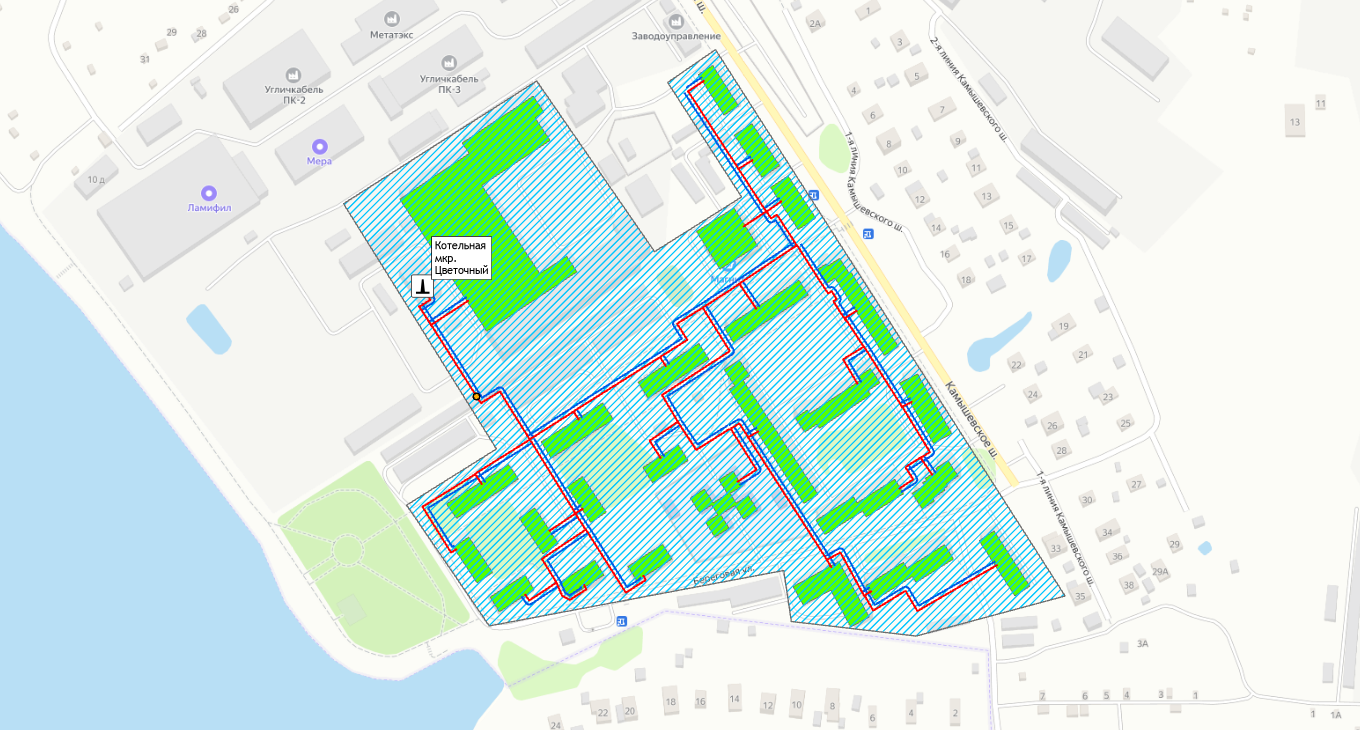 Котельная РК-8 ООО "Газпром теплоэнерго Ярославль"увеличение радиуса теплоснабжения за счет переключения тепловых нагрузок от котельных «Биофабрика», «Речпорт» и «ЦРБ»Существующий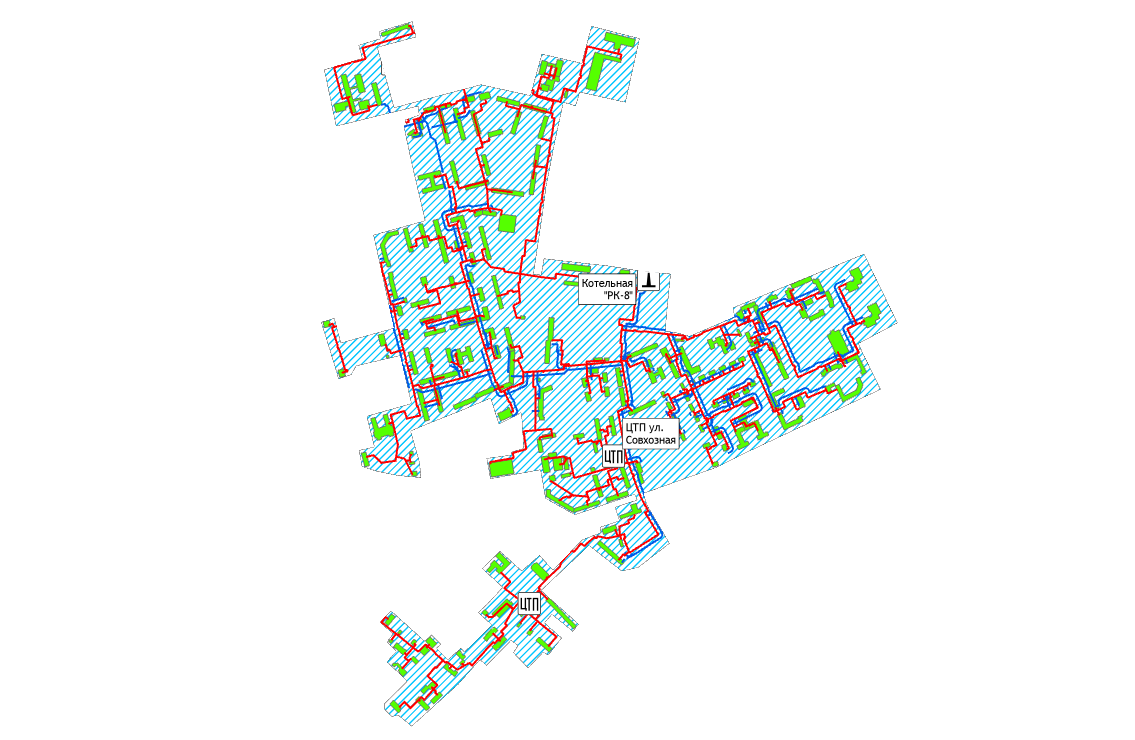 Перспективный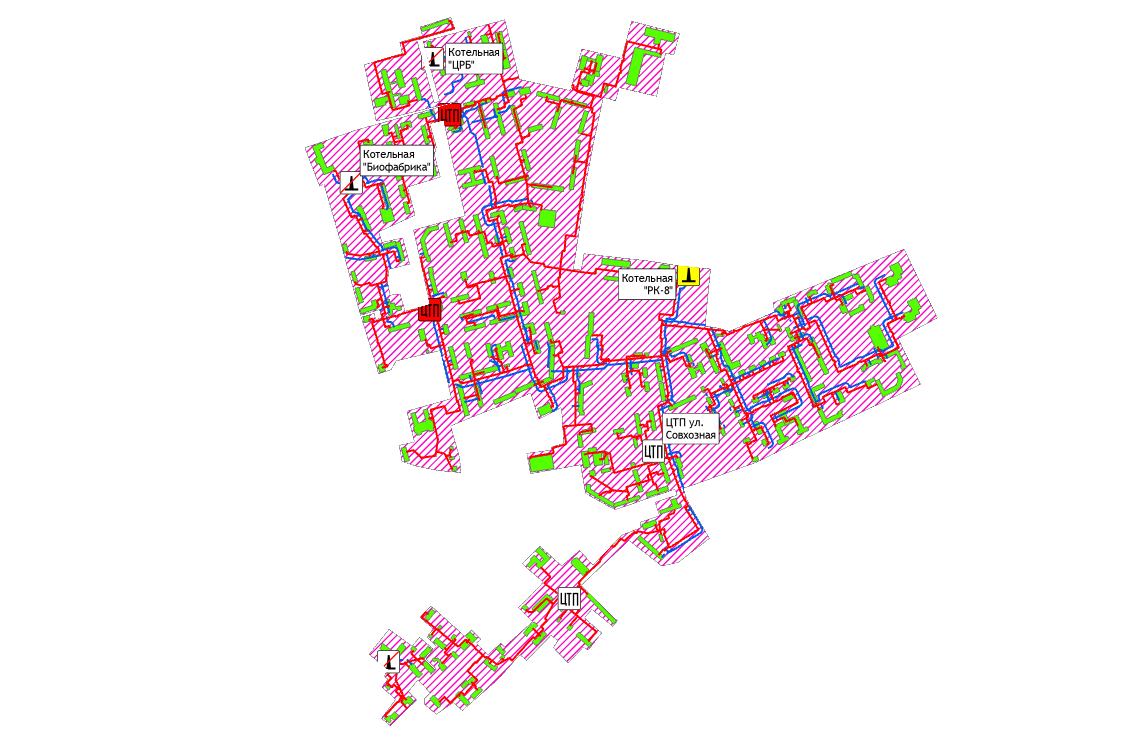 СуществующийПерспективныйКотельная Бани МУП "ПКБО"не предусматривается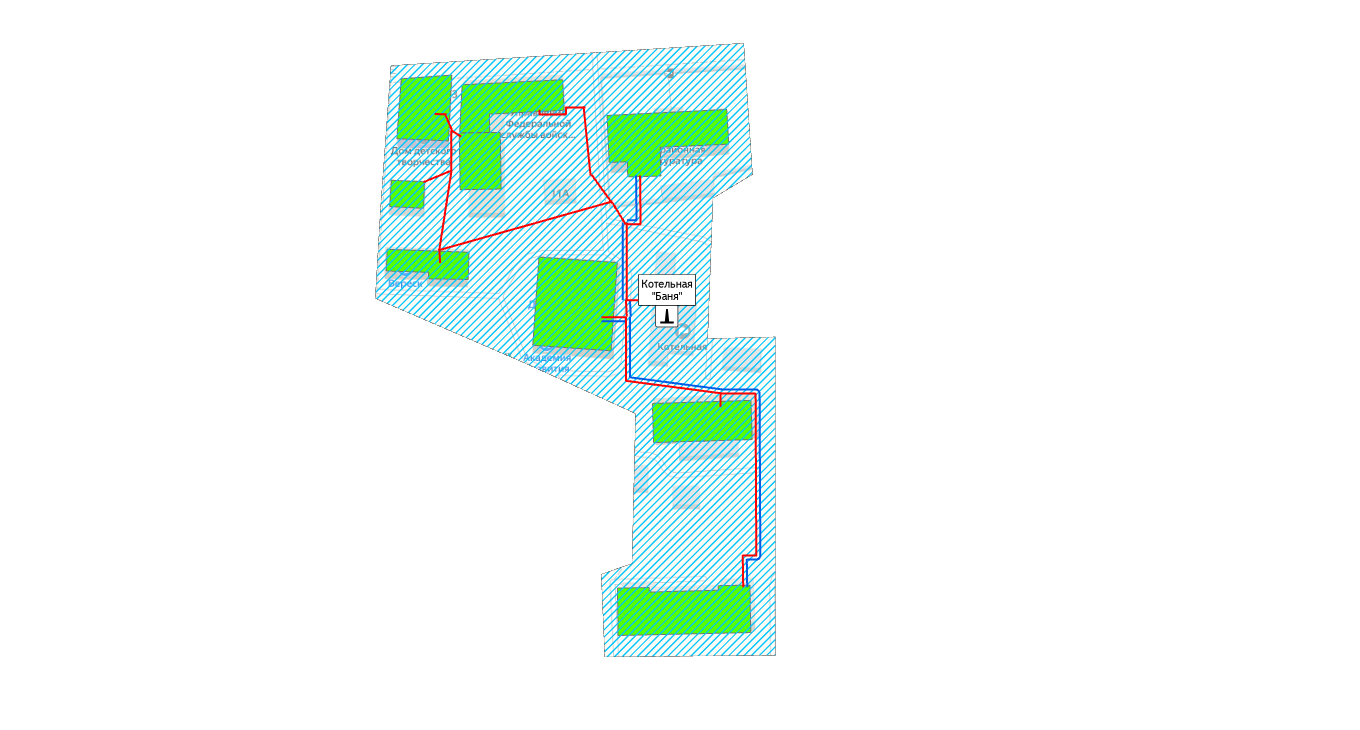 Котельная "ЦРБ" АО "МКЭ"на расчетный период котельная выводится из эксплуатации с переключением тепловых нагрузок на котельную «РК-8» 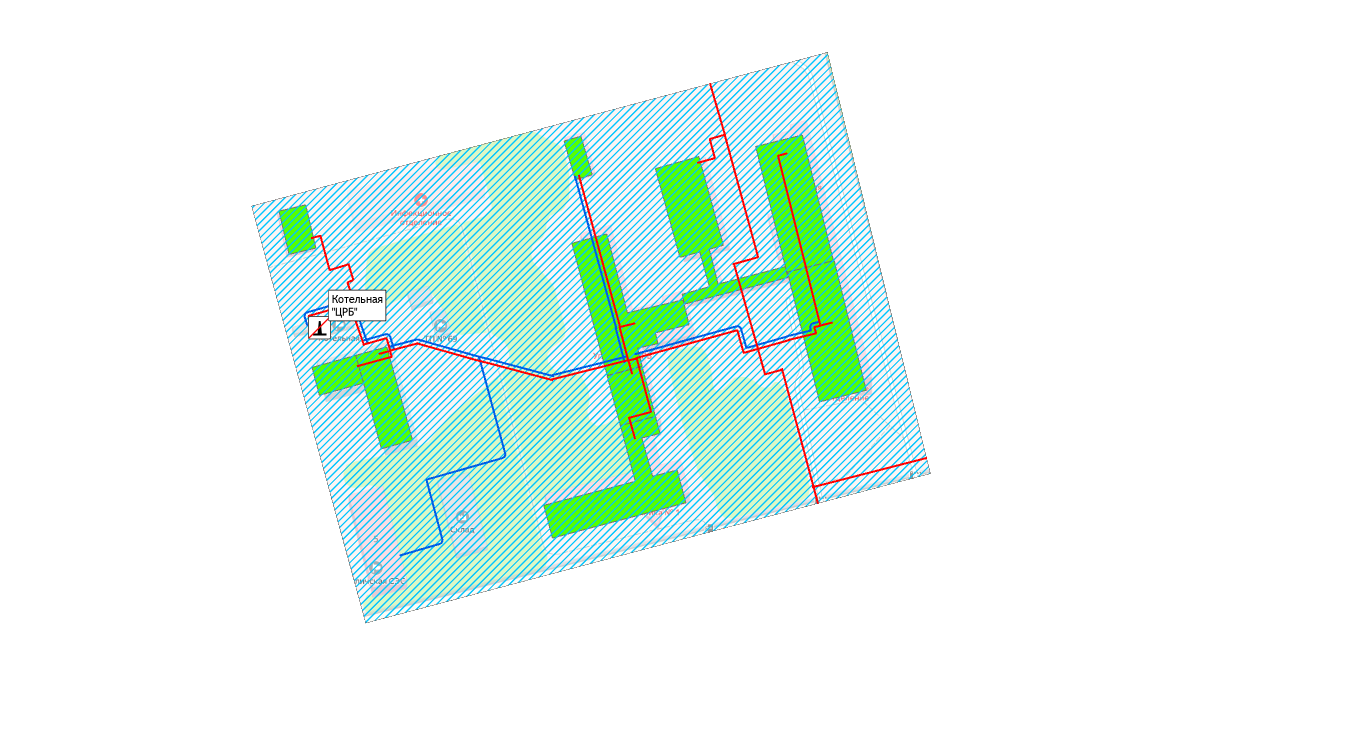 Котельная "Биофабрика" АО "МКЭ"на расчетный период котельная выводится из эксплуатации с переключением тепловых нагрузок на котельную «РК-8»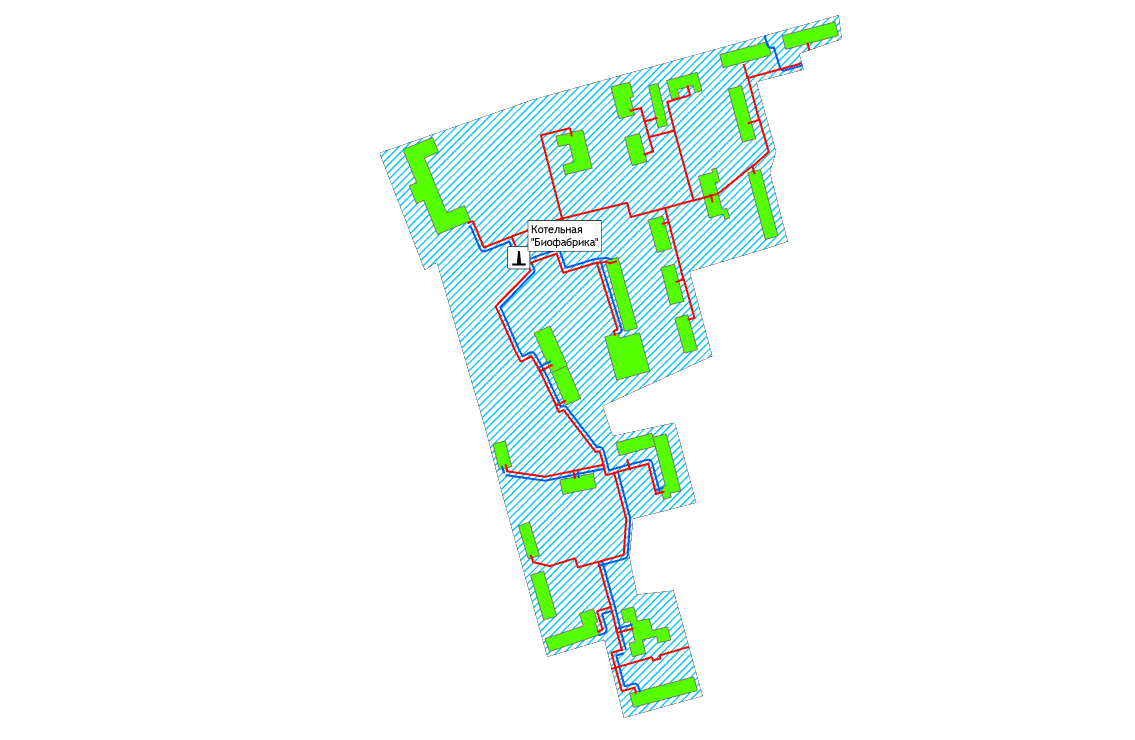 Котельная " 9-е Января" АО "МКЭ"увеличение радиуса теплоснабжения за счет переключения части тепловых нагрузок от котельной «Речпорт»Существующий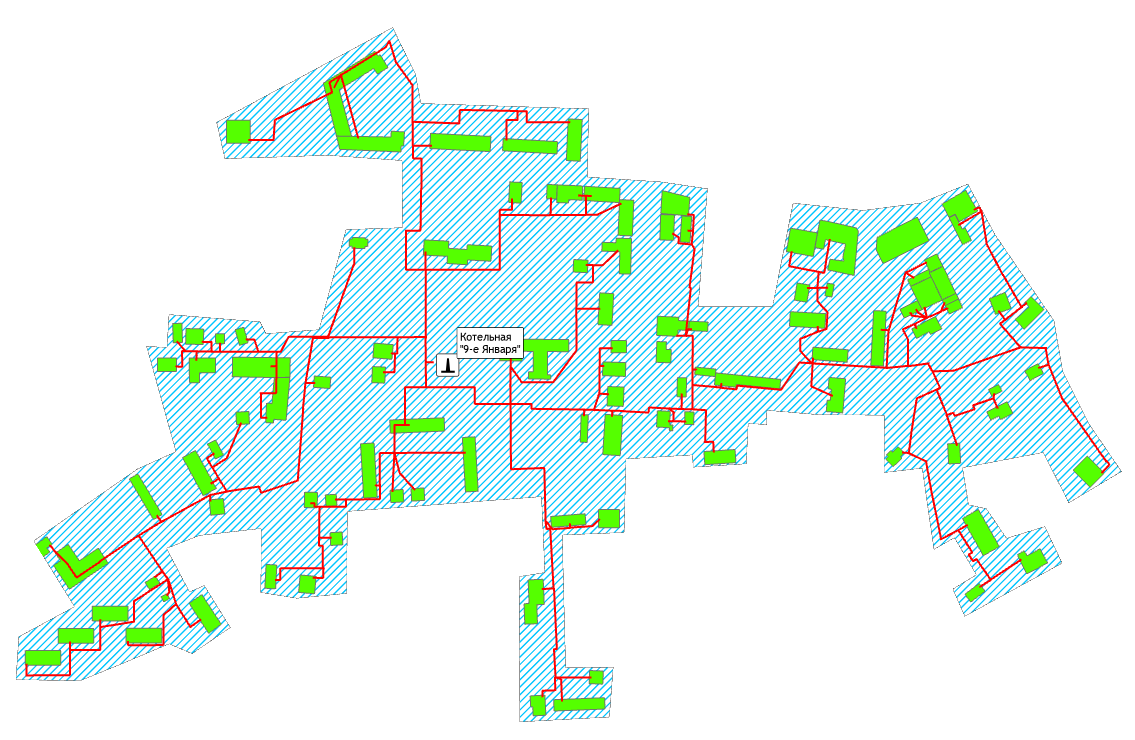 Перспективный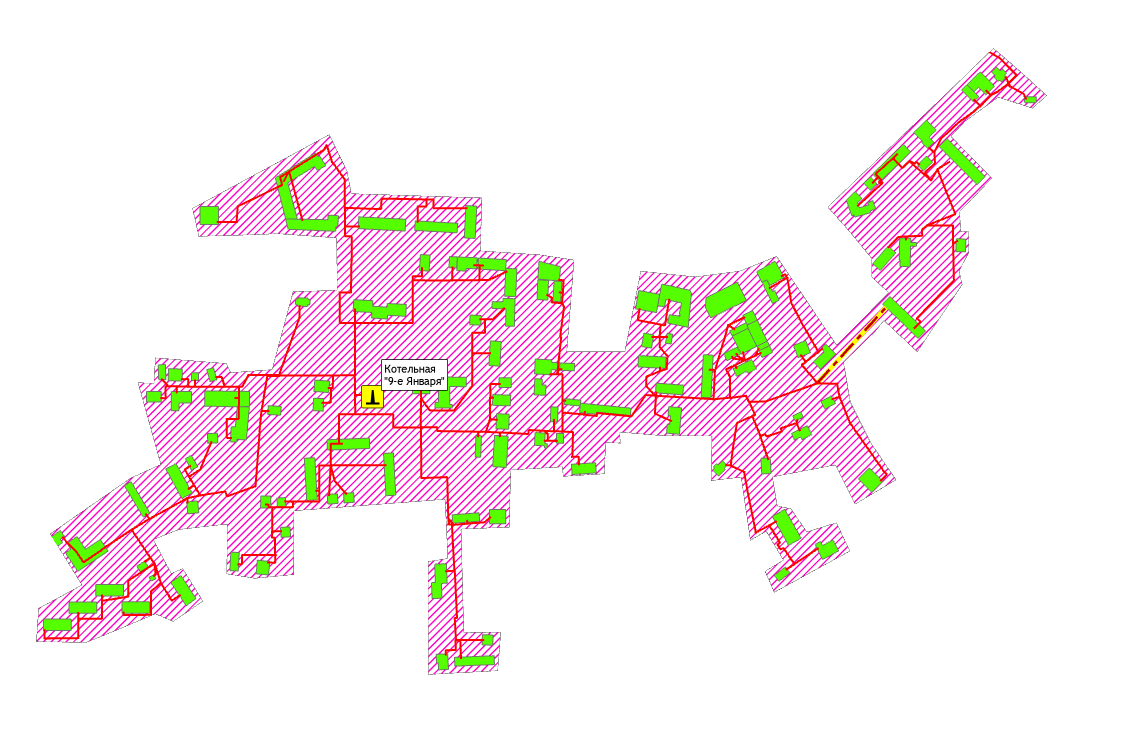 СуществующийПерспективныйКотельная пос. ДСУ АО "МКЭ"не предусматривается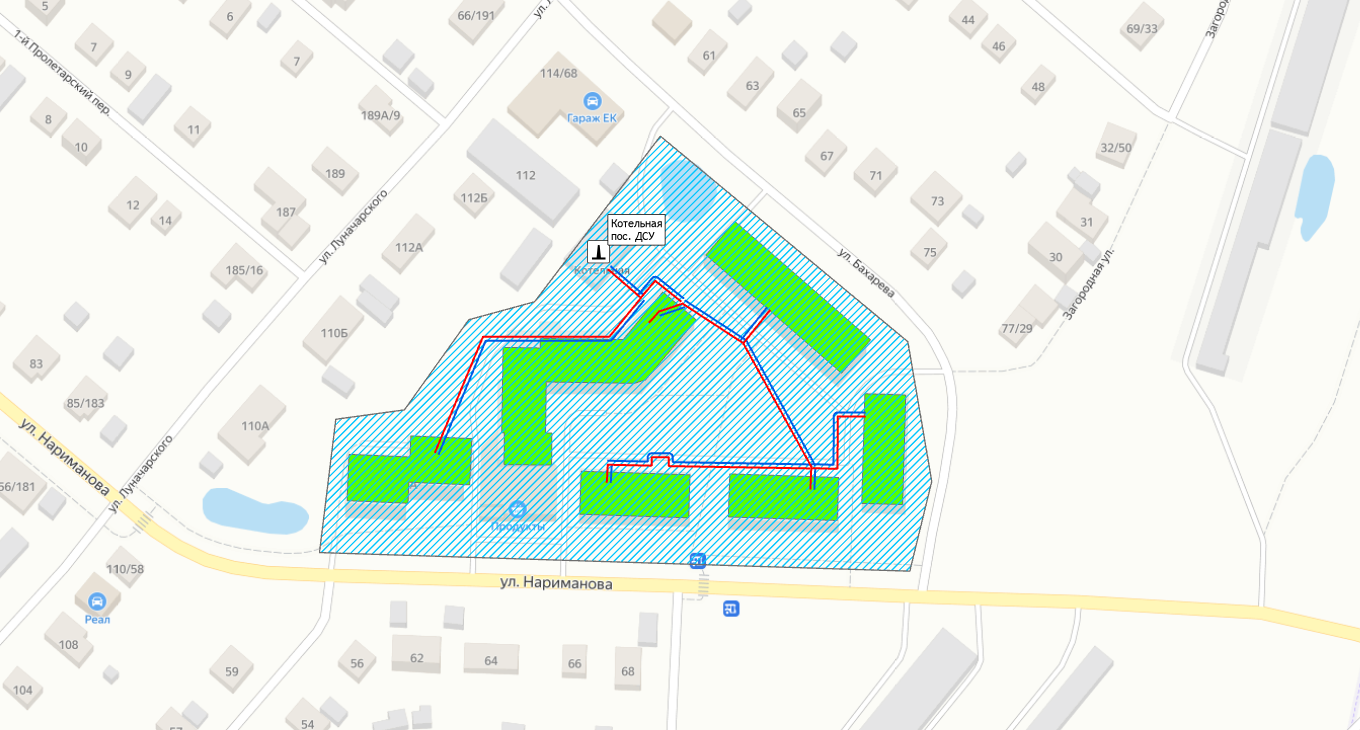 Котельная мкр. Солнечный АО "МКЭ"не предусматривается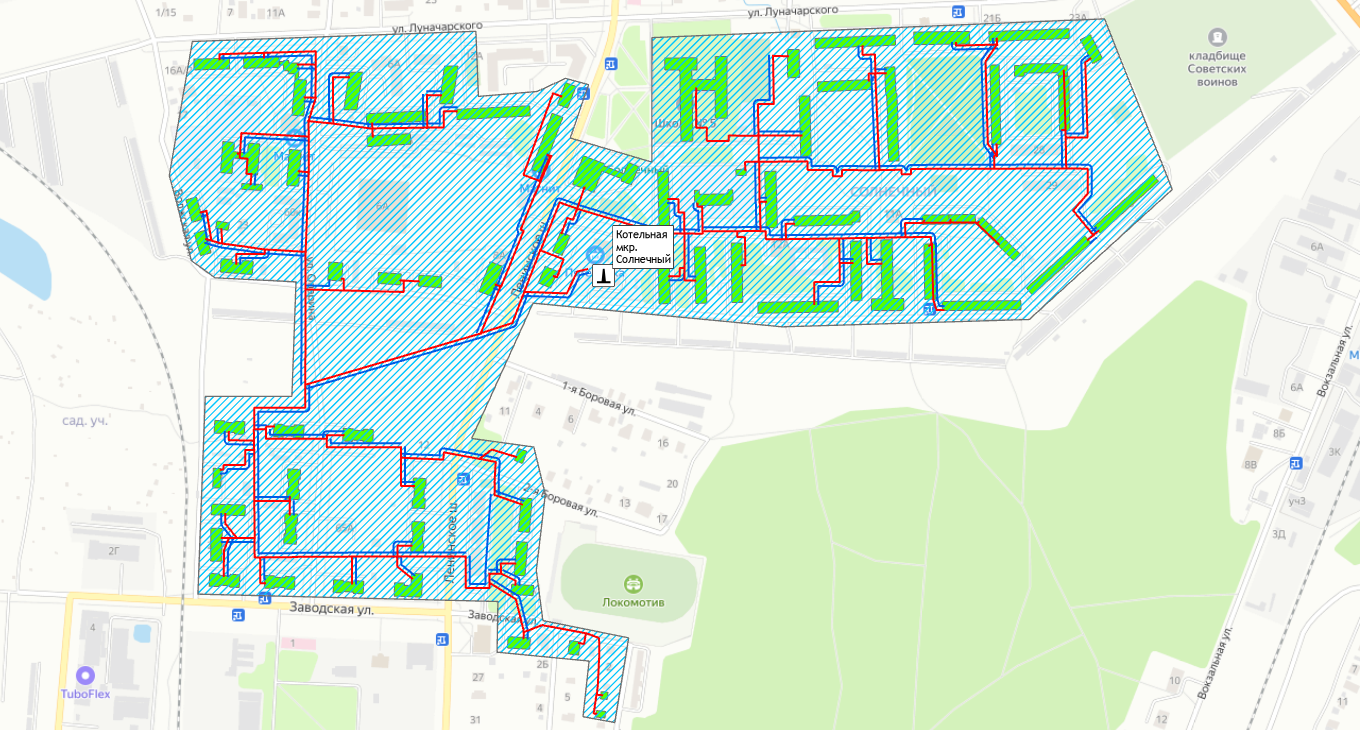 Котельная "Речпорт" АО "МКЭ"на расчетный период котельная выводится из эксплуатации с переключением тепловых нагрузок на котельную «РК-8» и котельную «9-е Января» 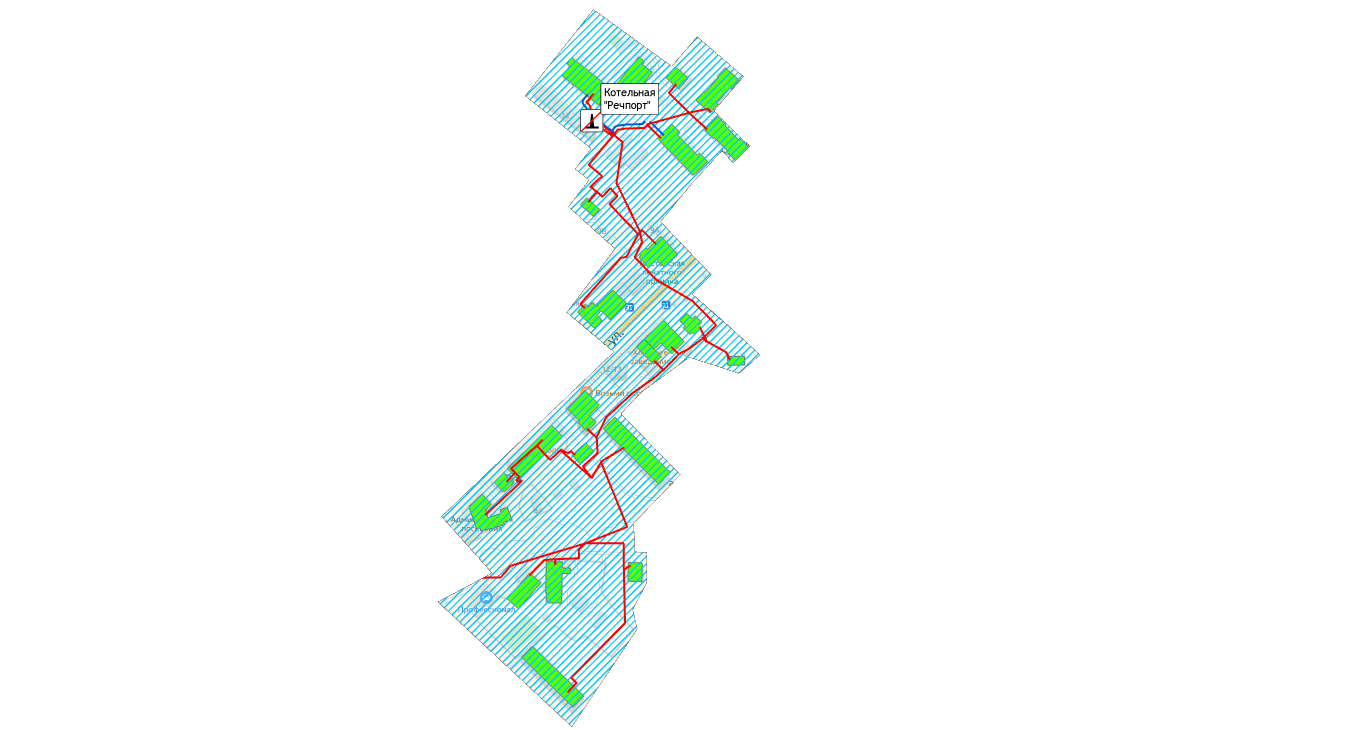 Наименование источника тепловой энергииОбъём аварийной подпитки, т/чРезерв, %Максимальная загрузка водоподготовительной установки, т/чКотельная мкр. Цветочный ООО "ТеплоСервис"1,04010% - 15%1,2Котельная Бани МУП "ПКБО"0,06310% - 15%0,07Котельная РК-8 ООО "Газпром теплоэнерго Ярославль"12,42270%45,0Котельная "ЦРБ" АО "МКЭ"0,28110% - 15%0,33Котельная "Биофабрика" АО "МКЭ"1,00310% - 15%1,15Котельная " 9-е Января" АО "МКЭ"3,48510% - 15%4,0Котельная пос. ДСУ АО "МКЭ"0,07510% - 15%0,085Котельная мкр. Солнечный АО "МКЭ"7,09810% - 15%8,4Котельная "Речпорт" АО "МКЭ"0,75210% - 15%0,85Наименование параметра2020 г. (факт)2021 г. (факт)2022 г. (факт)2023 г.2024 г.2025 г.2026 г.2027 г.2028 г.2029 г.2030 - 2034 гг.городское поселение Угличгородское поселение Угличгородское поселение Угличгородское поселение Угличгородское поселение Угличгородское поселение Угличгородское поселение Угличгородское поселение Угличгородское поселение Угличгородское поселение Угличгородское поселение Угличгородское поселение УгличРасчетный часовой расход для подпитки системы теплоснабжения, т/ч13,24815,11612,16510,17210,25910,25910,48610,43710,53810,53810,668Отпуск теплоносителя из тепловых сетей на цели ГВС, т/ч38,44037,91041,54043,60043,60043,60043,60043,60043,60043,60043,590Объем аварийной подпитки, т/ч26,22026,22026,22026,22026,22026,22026,22026,22026,22026,22026,220Котельная мкр. Цветочный ООО "ТеплоСервис"Котельная мкр. Цветочный ООО "ТеплоСервис"Котельная мкр. Цветочный ООО "ТеплоСервис"Котельная мкр. Цветочный ООО "ТеплоСервис"Котельная мкр. Цветочный ООО "ТеплоСервис"Котельная мкр. Цветочный ООО "ТеплоСервис"Котельная мкр. Цветочный ООО "ТеплоСервис"Котельная мкр. Цветочный ООО "ТеплоСервис"Котельная мкр. Цветочный ООО "ТеплоСервис"Котельная мкр. Цветочный ООО "ТеплоСервис"Котельная мкр. Цветочный ООО "ТеплоСервис"Котельная мкр. Цветочный ООО "ТеплоСервис"Расчетный часовой расход для подпитки системы теплоснабжения, т/ч2,3050,3140,9640,9640,9640,9640,9640,9640,9640,9640,964Отпуск теплоносителя из тепловых сетей на цели ГВС, т/ч3,4503,0203,0003,8003,8003,8003,8003,8003,8003,8003,800Объем аварийной подпитки, т/ч1,0401,0401,0401,0401,0401,0401,0401,0401,0401,0401,040Котельная Бани МУП "ПКБО"Котельная Бани МУП "ПКБО"Котельная Бани МУП "ПКБО"Котельная Бани МУП "ПКБО"Котельная Бани МУП "ПКБО"Котельная Бани МУП "ПКБО"Котельная Бани МУП "ПКБО"Котельная Бани МУП "ПКБО"Котельная Бани МУП "ПКБО"Котельная Бани МУП "ПКБО"Котельная Бани МУП "ПКБО"Котельная Бани МУП "ПКБО"Расчетный часовой расход для подпитки системы теплоснабжения, т/ч0,3800,4360,3740,3740,3740,3740,3740,3740,3740,3740,374Отпуск теплоносителя из тепловых сетей на цели ГВС, т/ч0,3400,3900,3900,3900,3900,3900,3900,3900,3900,3900,390Объем аварийной подпитки, т/ч0,0630,0630,0630,0630,0630,0630,0630,0630,0630,0630,063Котельная РК-8 ООО "Газпром теплоэнерго Ярославль"Котельная РК-8 ООО "Газпром теплоэнерго Ярославль"Котельная РК-8 ООО "Газпром теплоэнерго Ярославль"Котельная РК-8 ООО "Газпром теплоэнерго Ярославль"Котельная РК-8 ООО "Газпром теплоэнерго Ярославль"Котельная РК-8 ООО "Газпром теплоэнерго Ярославль"Котельная РК-8 ООО "Газпром теплоэнерго Ярославль"Котельная РК-8 ООО "Газпром теплоэнерго Ярославль"Котельная РК-8 ООО "Газпром теплоэнерго Ярославль"Котельная РК-8 ООО "Газпром теплоэнерго Ярославль"Котельная РК-8 ООО "Газпром теплоэнерго Ярославль"Котельная РК-8 ООО "Газпром теплоэнерго Ярославль"Расчетный часовой расход для подпитки системы теплоснабжения, т/ч5,1986,5296,4425,7915,7915,7916,4156,4156,5366,5366,750Отпуск теплоносителя из тепловых сетей на цели ГВС, т/ч19,39019,36022,64023,47023,47023,47024,65024,65024,92024,92025,580Объем аварийной подпитки, т/ч12,42212,42212,42212,42212,42212,42213,42513,42513,73413,73414,015АО "МКЭ"АО "МКЭ"АО "МКЭ"АО "МКЭ"АО "МКЭ"АО "МКЭ"АО "МКЭ"АО "МКЭ"АО "МКЭ"АО "МКЭ"АО "МКЭ"АО "МКЭ"Расчетный часовой расход для подпитки системы теплоснабжения, т/ч5,3657,8374,3863,0433,1303,1302,7342,6852,6642,6642,581Отпуск теплоносителя из тепловых сетей на цели ГВС, т/ч15,26015,14015,51015,94015,94015,94014,76014,76014,49014,49013,820Объем аварийной подпитки, т/ч12,69412,69412,69412,69412,69412,69411,69111,69111,38311,38311,101Котельная "ЦРБ" АО "МКЭ"Расчетный часовой расход для подпитки системы теплоснабжения, т/ч0,0400,1290,0690,0770,0840,0840,0840,0840,0840,084-Отпуск теплоносителя из тепловых сетей на цели ГВС, т/ч0,6000,6300,8700,6700,6700,6700,6700,6700,6700,670-Объем аварийной подпитки, т/ч0,2810,2810,2810,2810,2810,2810,2810,2810,2810,281-Котельная "Биофабрика" АО "МКЭ"Расчетный часовой расход для подпитки системы теплоснабжения, т/ч1,0631,0080,4070,3770,3770,377-----Отпуск теплоносителя из тепловых сетей на цели ГВС, т/ч1,1201,1201,0801,1801,1801,180-----Объем аварийной подпитки, т/ч1,0031,0031,0031,0031,0031,003-----Котельная " 9-е Января" АО "МКЭ"Расчетный часовой расход для подпитки системы теплоснабжения, т/ч1,4060,9331,0030,9591,0071,0071,0070,9591,1241,1241,124Отпуск теплоносителя из тепловых сетей на цели ГВС, т/ч-----------Объем аварийной подпитки, т/ч3,4853,4853,4853,4853,4853,4853,4853,4853,9283,9283,928Котельная пос. ДСУ АО "МКЭ"Расчетный часовой расход для подпитки системы теплоснабжения, т/ч0,5410,6120,0450,0420,0440,0440,0440,0430,0430,0430,043Отпуск теплоносителя из тепловых сетей на цели ГВС, т/ч0,6400,6700,6600,7000,7000,7000,7000,7000,7000,7000,700Объем аварийной подпитки, т/ч0,0750,0750,0750,0750,0750,0750,0750,0750,0750,0750,075Котельная мкр. Солнечный АО "МКЭ"Расчетный часовой расход для подпитки системы теплоснабжения, т/ч2,1574,9812,6871,4151,4331,4331,4131,4131,4131,4131,413Отпуск теплоносителя из тепловых сетей на цели ГВС, т/ч12,63012,46012,62013,12013,12013,12013,12013,12013,12013,12013,120Объем аварийной подпитки, т/ч7,0987,0987,0987,0987,0987,0987,0987,0987,0987,0987,098Котельная "Речпорт" АО "МКЭ"Расчетный часовой расход для подпитки системы теплоснабжения, т/ч0,1570,1730,1740,1740,1850,1850,1850,185---Отпуск теплоносителя из тепловых сетей на цели ГВС, т/ч0,2700,2600,2800,2700,2700,2700,2700,270---Объем аварийной подпитки, т/ч0,7520,7520,7520,7520,7520,7520,7520,752---Наименование вариантаТехническое описаниеВариант 1. «Централизация»Максимальная загрузка мощностей котельной РК-8, с выводом из эксплуатации котельных: «Биофабрика», «ЦРБ», а также перекладка тепловых сетей и модернизация оборудования котельных, установка КГУ  Вариант 2.  «Оптимизация»Дополнительная загрузка мощностей котельной РК-8 и котельной «9 Января» с выводом из эксплуатации котельной «Речпорт», а также перекладка тепловых сетей и модернизация оборудования котельных, установка КГУ  № п/пСостав работПредварительная стоимость, тыс. руб.1Строительство новых участков тепловых сетей15 256,02Реконструкция существующих участков тепловых сетей на больший диаметр91 622,03Строительство новых дымовых труб с заменой теплообменников и установкой котла котельной 9-го Января7 8004Капитальный ремонт ЦТП «Совхозная»3 0005Строительство ЦТП по ул. З. Золотовой5 000ИТОГО122 678,0№ п/пСостав работПредварительная стоимость, тыс. руб.1Строительство новых участков тепловых сетей41 734,02Реконструкция существующих участков тепловых сетей на больший диаметр91 622,03Строительство новых дымовых труб с заменой теплообменников и установкой котла котельной 9-го Января7 800,0ИТОГО141 156,0Наименование показателяЭффект от реализации сценария развитияЭффект от реализации сценария развитияНаименование показателяЗначение базового года (2023 г.)Значение на расчетный срок Схемы (2034 г.)городское поселение Угличгородское поселение Угличгородское поселение УгличУдельный расход топлива на производство единицы тепловой энергии, отпускаемой с коллекторов источников тепловой энергии, кг у.т./Гкал, в т.ч.157,5156,27- котельная «РК-8»155,78155,78- котельная «9 Января»159,22156,66- котельная «Биофабрика»171,12вывод из эксплуатации- котельная «ЦРБ»157,75вывод из эксплуатации- котельная «Речпорт»163,95вывод из эксплуатацииОбъем полезного отпуска тепловой энергии, Гкал/год, в т.ч.157 202157 202- от котельной «РК-8»80 95594 879- от котельной «9 Января»12 12014 181- от котельной «Биофабрика»9 093вывод из эксплуатации- от котельной «ЦРБ»3 157вывод из эксплуатации- от котельной «Речпорт»3 735вывод из эксплуатацииСвободный резерв мощности котельных, Гкал/ч, в т.ч.59,0752,35- котельная «РК-8»45,6938,28- котельная «9 Января»2,184,85- котельная «Биофабрика»0,74вывод из эксплуатации- котельная «ЦРБ»0,92вывод из эксплуатации- котельная «Речпорт»0,54вывод из эксплуатацииОтношение величины нормативных потерь тепловой энергии к материальной характеристике тепловой сети системы теплоснабжения РК-8, Гкал/м22,091,97Номер проектаНаименование проектаВид работСтоимость реализации проекта, тыс. руб. (без НДС)Стоимость реализации проекта, тыс. руб. (без НДС)Стоимость реализации проекта, тыс. руб. (без НДС)Стоимость реализации проекта, тыс. руб. (без НДС)Стоимость реализации проекта, тыс. руб. (без НДС)Стоимость реализации проекта, тыс. руб. (без НДС)Стоимость реализации проекта, тыс. руб. (без НДС)Стоимость реализации проекта, тыс. руб. (без НДС)Источники финансированияНомер проектаНаименование проектаВид работ2022-20232024202520262027202820292030 - 2034Источники финансированияАО "МКЭ"АО "МКЭ"АО "МКЭ"АО "МКЭ"АО "МКЭ"АО "МКЭ"АО "МКЭ"АО "МКЭ"АО "МКЭ"АО "МКЭ"АО "МКЭ"АО "МКЭ"1-1-2-1Реконструкция котельной «9 Января», включая реконструкцию РТХ и ХВО ПСД/СМР9 385,86 136,96 240,05702,0Внебюджет (инвестиционная программа АО "МКЭ")1-1-2-2Реконструкция котельной пос. ДСУ с заменой котла и реконструкцией помещения РТХ с демонтажем и утилизацией мазутного хозяйства автоматизацию и реконструкцию РТХ (перевод с мазутного на дизельное резервное топливо)ПСД/СМР15 801,3Внебюджет (инвестиционная программа АО "МКЭ")ООО "Газпром теплоэнерго Ярославль"ООО "Газпром теплоэнерго Ярославль"ООО "Газпром теплоэнерго Ярославль"ООО "Газпром теплоэнерго Ярославль"ООО "Газпром теплоэнерго Ярославль"ООО "Газпром теплоэнерго Ярославль"ООО "Газпром теплоэнерго Ярославль"ООО "Газпром теплоэнерго Ярославль"ООО "Газпром теплоэнерго Ярославль"ООО "Газпром теплоэнерго Ярославль"ООО "Газпром теплоэнерго Ярославль"ООО "Газпром теплоэнерго Ярославль"2-1-3-1Техническое перевооружение котельной РК-8 (с заменой 2-х баков Reflex NC контур летних котлов на новый)СМР243,77Внебюджет (инвестиционная программа ООО "Газпром теплоэнерго Ярославль")2-1-3-2Техническое перевооружение котельной РК-8 (с заменой охладителя выпара ПВМР 325*2-1,0-II на новый)СМР1 270,04Внебюджет (инвестиционная программа ООО "Газпром теплоэнерго Ярославль")2-1-3-3Техническое перевооружение котельной РК-8 (с заменой частотного привода  75кВт  на дымососе  котла  КВГМ-20 №6)           СМР1 296,74Внебюджет (инвестиционная программа ООО "Газпром теплоэнерго Ярославль")2-1-3-4Техническое перевооружение котельной РК-8 (с заменой теплообменника  нагрева воды ХВО (ГВС) ЭТ-41с-16-99 на новый)СМР1 518,24Внебюджет (инвестиционная программа ООО "Газпром теплоэнерго Ярославль")2-1-3-5Техническое перевооружение котельной РК-8 (с заменой  насоса ВВН-1-3 на ваккумный деаэратор ДВ-400 на новый) СМР339,63Внебюджет (инвестиционная программа ООО "Газпром теплоэнерго Ярославль")2-1-3-6Техническое перевооружение котельной РК-8 (с заменой насоса НКУ-140 на котел ПТВМ-30 № 1)СМР976,47Внебюджет (инвестиционная программа ООО "Газпром теплоэнерго Ярославль")2-1-3-7Техническое перевооружение РК-8 (с части модернизации двух приборов  коммерческого учета теплоносилеля и ГВС)СМР1 945,68Внебюджет (инвестиционная программа ООО "Газпром теплоэнерго Ярославль")2-1-3-8Создание комплексной системы защиты информации (КСЗИ) РК-8ПИР436,31Внебюджет (инвестиционная программа ООО "Газпром теплоэнерго Ярославль")2-1-3-9Техническое перевооружение РК-8 (с заменой бака аккумуляторного №1 V=400 м3)СМР11 970,33Внебюджет (инвестиционная программа ООО "Газпром теплоэнерго Ярославль")2-1-3-10 Техническое перевооружение котельной РК-8 (с заменой насоса подпитки  №1 WILO   эл.дв 5.5 на новый)      ПИР99,19Внебюджет (инвестиционная программа ООО "Газпром теплоэнерго Ярославль")2-1-3-10 Техническое перевооружение котельной РК-8 (с заменой насоса подпитки  №1 WILO   эл.дв 5.5 на новый)      СМР116,77Внебюджет (инвестиционная программа ООО "Газпром теплоэнерго Ярославль")2-1-3-11 Техническое перевооружение котельной РК-8 (с заменой насоса подпитки  №2 WILO   эл.дв 5.5 на новый)      ПИР99,19Внебюджет (инвестиционная программа ООО "Газпром теплоэнерго Ярославль")2-1-3-11 Техническое перевооружение котельной РК-8 (с заменой насоса подпитки  №2 WILO   эл.дв 5.5 на новый)      СМР116,77Внебюджет (инвестиционная программа ООО "Газпром теплоэнерго Ярославль")2-1-3-12Техническое перевооружение котельной РК-8 (с заменой  насоса НКУ-140 на котел ПТВМ-30 №  2)СМР1 026,08Внебюджет (инвестиционная программа ООО "Газпром теплоэнерго Ярославль")2-1-3-13Техническое перевооружение котельной РК-8 (в части  установки преобразователя частоты 350 кВт на сетевой  насос №3)ПИР214,59Внебюджет (инвестиционная программа ООО "Газпром теплоэнерго Ярославль")2-1-3-13Техническое перевооружение котельной РК-8 (в части  установки преобразователя частоты 350 кВт на сетевой  насос №3)СМР2 584,73Внебюджет (инвестиционная программа ООО "Газпром теплоэнерго Ярославль")№ п/пНаименование объекта теплоснабженияГод вывода из эксплуатации1Котельная «Биофабрика» АО «МКЭ»20262Котельная «Речпорт» АО «МКЭ»20282Котельная «ЦРБ» АО «МКЭ»2030N п/пНаименование котельной (системы теплоснабжения)Температурный график отпуска тепловой энергииСистема теплоснабжения(отопления, горячего водоснабжения (трубопровод)12341Котельная мкр. Цветочный ООО "ТеплоСервис"отопление: 95/70°СГВС: 65°С в прямом подающем трубопроводе4-х трубная система теплоснабжения (закрытая 2-х- трубная система отопления, централизованная система горячего водоснабжения 2-трубная)2Котельная Бани МУП "ПКБО"отопление: 95/70°СГВС: 65°С в прямом подающем трубопроводе4-х трубная система теплоснабжения (закрытая 2-х- трубная система отопления, централизованная система горячего водоснабжения 2-трубная)3Котельная РК-8 ООО "Газпром теплоэнерго Ярославль"150-70°Спосле ЦТП:95/70°СГВС: 65°С в прямом подающем трубопроводе4-х трубная система теплоснабжения (закрытая 2-х- трубная система отопления, централизованная система горячего водоснабжения 2-трубная)4Котельная "ЦРБ" АО "МКЭ"отопление: 95/70°СГВС: 65°С в прямом подающем трубопроводе4-х трубная система теплоснабжения (закрытая 2-х- трубная система отопления, централизованная система горячего водоснабжения 2-трубная)5Котельная "Биофабрика" АО "МКЭ"отопление: 95/70°СГВС: 65°С в прямом подающем трубопроводе4-х трубная система теплоснабжения (закрытая 2-х- трубная система отопления, централизованная система горячего водоснабжения 2-трубная)6Котельная " 9-е Января" АО "МКЭ"95/70°С2-х трубная система теплоснабжения (отопление)7Котельная пос. ДСУ АО "МКЭ"отопление: 95/70°СГВС: 65°С в прямом подающем трубопроводе4-х трубная система теплоснабжения (закрытая 2-х- трубная система отопления, централизованная система горячего водоснабжения 2-трубная)8Котельная мкр. Солнечный АО "МКЭ"отопление: 95/70°СГВС: 65°С в прямом подающем трубопроводе4-х трубная система теплоснабжения (закрытая 2-х- трубная система отопления, централизованная система горячего водоснабжения 2-трубная)9Котельная "Речпорт" АО "МКЭ"отопление: 95/70°СГВС: 65°С в прямом подающем трубопроводе4-х трубная система теплоснабжения (закрытая 2-х- трубная система отопления, централизованная система горячего водоснабжения 2-трубная)Наименование объекта теплоснабженияПерспективная установленная мощность, Гкал/чНеобходимая корректировка в рамках актуализации схемы теплоснабженияГод ввода в эксплуатациюООО "ТеплоСервис"ООО "ТеплоСервис"ООО "ТеплоСервис"ООО "ТеплоСервис"Котельная мкр. Цветочный ООО "ТеплоСервис"13,93Не требуется, сохраняется без изменений―МУП "ПКБО"МУП "ПКБО"МУП "ПКБО"МУП "ПКБО"Котельная Бани МУП "ПКБО"0,97Не требуется, сохраняется без изменений―ООО "Газпром теплоэнерго Ярославль"ООО "Газпром теплоэнерго Ярославль"ООО "Газпром теплоэнерго Ярославль"ООО "Газпром теплоэнерго Ярославль"Котельная РК-8 ООО "Газпром теплоэнерго Ярославль"109,30Не требуется, сохраняется без изменений―АО "МКЭ"АО "МКЭ"АО "МКЭ"АО "МКЭ"Котельная "ЦРБ" АО "МКЭ"0Осуществляется вывод из эксплуатации2030Котельная "Биофабрика" АО "МКЭ"0Осуществляется вывод из эксплуатации2026Котельная " 9-е Января" АО "МКЭ"15,5Осуществляется увеличение установленной мощности на 3,5 Гкал/ч2027Котельная пос. ДСУ АО "МКЭ"1,82Не требуется, сохраняется без изменений―Котельная мкр. Солнечный АО "МКЭ"21,21Не требуется, сохраняется без изменений―Котельная "Речпорт" АО "МКЭ"0Осуществляется вывод из эксплуатации2028Номер проектаНаименование проектаВид работСтоимость реализации проекта, тыс. руб. (без НДС)Стоимость реализации проекта, тыс. руб. (без НДС)Стоимость реализации проекта, тыс. руб. (без НДС)Стоимость реализации проекта, тыс. руб. (без НДС)Стоимость реализации проекта, тыс. руб. (без НДС)Стоимость реализации проекта, тыс. руб. (без НДС)Стоимость реализации проекта, тыс. руб. (без НДС)Стоимость реализации проекта, тыс. руб. (без НДС)Источники финансированияНомер проектаНаименование проектаВид работ2022-20232024202520262027202820292030 - 2034Источники финансированияАО "МКЭ"АО "МКЭ"АО "МКЭ"АО "МКЭ"АО "МКЭ"АО "МКЭ"АО "МКЭ"АО "МКЭ"АО "МКЭ"АО "МКЭ"АО "МКЭ"АО "МКЭ"1-2-3-1Строительство (перекладка) тепловых сетей в районе котельной «9 Января»ПСД/СМР7 972,123 476,111 952,1Внебюджет (инвестиционная программа АО "МКЭ")1-2-3-2Строительство (перекладка) тепловых сетей пос. ДСУПСД/СМР3 612,5Внебюджет (инвестиционная программа АО "МКЭ")1-2-3-3Строительство (перекладка) ТС, в районе котельной мкр. СолнечныйПСД/СМР8 469,411 666,6 12 907,9Внебюджет (инвестиционная программа АО "МКЭ")АО "МКЭ" / ООО "Газпром теплоэнерго Ярославль"АО "МКЭ" / ООО "Газпром теплоэнерго Ярославль"АО "МКЭ" / ООО "Газпром теплоэнерго Ярославль"АО "МКЭ" / ООО "Газпром теплоэнерго Ярославль"АО "МКЭ" / ООО "Газпром теплоэнерго Ярославль"АО "МКЭ" / ООО "Газпром теплоэнерго Ярославль"АО "МКЭ" / ООО "Газпром теплоэнерго Ярославль"АО "МКЭ" / ООО "Газпром теплоэнерго Ярославль"АО "МКЭ" / ООО "Газпром теплоэнерго Ярославль"АО "МКЭ" / ООО "Газпром теплоэнерго Ярославль"АО "МКЭ" / ООО "Газпром теплоэнерго Ярославль"АО "МКЭ" / ООО "Газпром теплоэнерго Ярославль"3-2-2-1Оптимизация теплоснабжения северной части г.Углич (переключение абонентов АО "МКЭ" от котельной "Биофабрика" на котельную ООО "Газпром теплоэнерго Ярославль" РК-8СМР61 60061 600Бюджет (Муниципальная программа «Модернизация и реформирование объектов жилищно-коммунального хозяйства Угличского муниципального района")3-2-2-2Оптимизация теплоснабжения центральной части г. Углич (переключение абонентов от котельной "Речпорт" на котельную "9 Января" и котельную РК-8)СМР50 00050 000Бюджет3-2-2-3Оптимизация теплоснабжения северной части г.Углич (переключение абонентов  от котельной "ЦРБ" на котельную ООО "Газпром теплоэнерго Ярославль" РК-8)ПСД/СМР3 00050 00050 000БюджетНаименование параметра2020 г. (факт)2021 г. (факт)2022 г. (факт)2023 г.2024 г.2025 г.2026 г.2027 г.2028 г.2029 г.2030 - 2034 гг.городское поселение Угличгородское поселение Угличгородское поселение Угличгородское поселение Угличгородское поселение Угличгородское поселение Угличгородское поселение Угличгородское поселение Угличгородское поселение Угличгородское поселение Угличгородское поселение Угличгородское поселение УгличВид топливагазгазгазгазгазгазгазгазгазгазгазВыработка тепловой энергии, Гкал168 143202 708197 633182 666184 533183 908184 278183 535183 481183 481183 561Удельный расход условного топлива, кг у.т./Гкал156,30155,98155,51157,50157,51157,49156,71156,49156,30156,30156,26Расход условного топлива на выработку, т у.т.26 28031 61930 73528 77029 06728 96528 87828 72228 67928 67928 684Расход натурального топлива на выработку тепла, тыс.м322 15726 92225 99625 49125 75525 66425 58825 44925 41125 41125 416Котельная мкр. Цветочный ООО "ТеплоСервис"Котельная мкр. Цветочный ООО "ТеплоСервис"Котельная мкр. Цветочный ООО "ТеплоСервис"Котельная мкр. Цветочный ООО "ТеплоСервис"Котельная мкр. Цветочный ООО "ТеплоСервис"Котельная мкр. Цветочный ООО "ТеплоСервис"Котельная мкр. Цветочный ООО "ТеплоСервис"Котельная мкр. Цветочный ООО "ТеплоСервис"Котельная мкр. Цветочный ООО "ТеплоСервис"Котельная мкр. Цветочный ООО "ТеплоСервис"Котельная мкр. Цветочный ООО "ТеплоСервис"Котельная мкр. Цветочный ООО "ТеплоСервис"Вид топливагазгазгазгазгазгазгазгазгазгазгазВыработка тепловой энергии, Гкал14 03114 64714 45514 45514 45514 45514 45514 45514 45514 45514 455Удельный расход условного топлива, кг у.т./Гкал156,08156,07156,07156,08156,08156,08156,08156,08156,08156,08156,08Расход условного топлива на выработку, т у.т.2 1902 2862 2562 2562 2562 2562 2562 2562 2562 2562 256Расход натурального топлива на выработку тепла, тыс.м31 5791 7951 6471 9991 9991 9991 9991 9991 9991 9991 999Котельная Бани МУП "ПКБО"Котельная Бани МУП "ПКБО"Котельная Бани МУП "ПКБО"Котельная Бани МУП "ПКБО"Котельная Бани МУП "ПКБО"Котельная Бани МУП "ПКБО"Котельная Бани МУП "ПКБО"Котельная Бани МУП "ПКБО"Котельная Бани МУП "ПКБО"Котельная Бани МУП "ПКБО"Котельная Бани МУП "ПКБО"Котельная Бани МУП "ПКБО"Вид топливагазгазгазгазгазгазгазгазгазгазгазВыработка тепловой энергии, Гкал1 2081 3481 3061 3061 3061 3061 3061 3061 3061 3061 306Удельный расход условного топлива, кг у.т./Гкал167,78185,70180,09180,09180,08180,08180,08180,08180,08180,08180,08Расход условного топлива на выработку, т у.т.203250235235235235235235235235235Расход натурального топлива на выработку тепла, тыс.м3176195204208208208208208208208208Котельная РК-8 ООО "Газпром теплоэнерго Ярославль"Котельная РК-8 ООО "Газпром теплоэнерго Ярославль"Котельная РК-8 ООО "Газпром теплоэнерго Ярославль"Котельная РК-8 ООО "Газпром теплоэнерго Ярославль"Котельная РК-8 ООО "Газпром теплоэнерго Ярославль"Котельная РК-8 ООО "Газпром теплоэнерго Ярославль"Котельная РК-8 ООО "Газпром теплоэнерго Ярославль"Котельная РК-8 ООО "Газпром теплоэнерго Ярославль"Котельная РК-8 ООО "Газпром теплоэнерго Ярославль"Котельная РК-8 ООО "Газпром теплоэнерго Ярославль"Котельная РК-8 ООО "Газпром теплоэнерго Ярославль"Котельная РК-8 ООО "Газпром теплоэнерго Ярославль"Вид топливагазгазгазгазгазгазгазгазгазгазгазВыработка тепловой энергии, Гкал87 326109 693108 22697 29097 29097 290107 514107 514109 508109 508113 109Удельный расход условного топлива, кг у.т./Гкал155,45154,73155,08155,78155,78155,78155,78155,78155,78155,78155,78Расход условного топлива на выработку, т у.т.13 57516 97316 78415 15615 15615 15616 74916 74917 05917 05917 620Расход натурального топлива на выработку тепла, тыс.м311 52714 40814 15513 42913 42913 42914 84014 84015 11515 11515 612АО "МКЭ"АО "МКЭ"АО "МКЭ"АО "МКЭ"АО "МКЭ"АО "МКЭ"АО "МКЭ"АО "МКЭ"АО "МКЭ"АО "МКЭ"АО "МКЭ"АО "МКЭ"Вид топливагазгазгазгазгазгазгазгазгазгазгазВыработка тепловой энергии, Гкал65 57877 02073 64669 61671 48270 85861 00360 26158 21258 21254 692Удельный расход условного топлива, кг у.т./Гкал157,26157,23155,61159,77159,75159,72158,00157,35156,81156,81156,75Расход условного топлива на выработку, т у.т.10 31312 11011 46011 12211 42011 3179 6399 4829 1289 1288 573Расход натурального топлива на выработку тепла, тыс.м38 87510 5249 9909 85510 11810 0288 5408 4028 0888 0887 596Котельная "ЦРБ" АО "МКЭ"Вид топливагазгазгазгазгазгазгазгазгазгаз-Выработка тепловой энергии, Гкал3 3853 9253 6213 2203 5213 5213 5213 5213 5213 521-Удельный расход условного топлива, кг у.т./Гкал155,16155,16156,26157,75157,75157,75157,75157,75157,75157,75-Расход условного топлива на выработку, т у.т.525609566508555555555555555555-Расход натурального топлива на выработку тепла, тыс.м3464527484450492492492492492492-Котельная "Биофабрика" АО "МКЭ"Вид топливагазгазгазгазгазгаз-----Выработка тепловой энергии, Гкал10 17411 19610 3639 5969 5969 350-----Удельный расход условного топлива, кг у.т./Гкал162,85162,85166,28171,12171,12171,12-----Расход условного топлива на выработку, т у.т.1 6571 8231 7231 6421 6421 600-----Расход натурального топлива на выработку тепла, тыс.м31 3761 6401 4571 4551 4551 418-----Котельная " 9-е Января" АО "МКЭ"Вид топливагазгазгазгазгазгазгазгазгазгазгазВыработка тепловой энергии, Гкал12 14715 41615 20314 53015 26415 26415 26414 53317 02817 02817 028Удельный расход условного топлива, кг у.т./Гкал158,37158,37154,06159,22159,22159,22159,22156,66156,66156,66156,66Расход условного топлива на выработку, т у.т.1 9242 4412 3422 3132 4302 4302 4302 2772 6682 6682 668Расход натурального топлива на выработку тепла, тыс.м31 6622 1112 0632 0502 1532 1532 1532 0172 3642 3642 364Котельная пос. ДСУ АО "МКЭ"Вид топливагазгазгазгазгазгазгазгазгазгазгазВыработка тепловой энергии, Гкал1 9482 2922 0921 9492 0361 9611 9611 9501 9501 9501 950Удельный расход условного топлива, кг у.т./Гкал158,64158,64158,95163,96163,96163,96163,96163,50163,50163,50163,50Расход условного топлива на выработку, т у.т.309364332320334321321319319319319Расход натурального топлива на выработку тепла, тыс.м3281303272283296285285282282282282Котельная мкр. Солнечный АО "МКЭ"Вид топливагазгазгазгазгазгазгазгазгазгазгазВыработка тепловой энергии, Гкал33 80639 47338 06636 02136 48436 21835 71335 71335 71335 71335 713Удельный расход условного топлива, кг у.т./Гкал154,94154,94152,47156,42156,42156,42156,42156,42156,42156,42156,42Расход условного топлива на выработку, т у.т.5 2386 1165 8045 6345 7075 6655 5865 5865 5865 5865 586Расход натурального топлива на выработку тепла, тыс.м34 5225 2885 0614 9925 0575 0204 9504 9504 9504 9504 950Котельная "Речпорт" АО "МКЭ"Вид топливагазгазгазгазгазгазгазгазгазгазгазВыработка тепловой энергии, Гкал4 1174 7184 3004 3004 5824 5444 5444 544---Удельный расход условного топлива, кг у.т./Гкал160,31160,31161,06163,95163,95163,95163,95163,95---Расход условного топлива на выработку, т у.т.660756693705751745745745---Расход натурального топлива на выработку тепла, тыс.м3570654653625666660660660---N п/пНаименование котельнойВид топливаСредняя теплотворная способность топлива, ккал/кгРасход условного топлива, т.у.т. Доля потребления в течении года, %ООО "ТеплоСервис"ООО "ТеплоСервис"ООО "ТеплоСервис"ООО "ТеплоСервис"ООО "ТеплоСервис"ООО "ТеплоСервис"1Котельная мкр. Цветочный ООО "ТеплоСервис"газ7 9002 256100МУП "ПКБО"МУП "ПКБО"МУП "ПКБО"МУП "ПКБО"МУП "ПКБО"МУП "ПКБО"2Котельная Бани МУП "ПКБО"газ7 900235100ООО "Газпром теплоэнерго Ярославль"ООО "Газпром теплоэнерго Ярославль"ООО "Газпром теплоэнерго Ярославль"ООО "Газпром теплоэнерго Ярославль"ООО "Газпром теплоэнерго Ярославль"ООО "Газпром теплоэнерго Ярославль"3Котельная РК-8 ООО "Газпром теплоэнерго Ярославль"газ7 90015 156100АО "МКЭ"АО "МКЭ"АО "МКЭ"АО "МКЭ"АО "МКЭ"АО "МКЭ"4Котельная "ЦРБ" АО "МКЭ"газ7 9005551005Котельная "Биофабрика" АО "МКЭ"газ7 9001 6421006Котельная " 9-е Января" АО "МКЭ"газ7 9002 4301007Котельная пос. ДСУ АО "МКЭ"газ7 9003341008Котельная мкр. Солнечный АО "МКЭ"газ7 9005 7071009Котельная "Речпорт" АО "МКЭ"газ7 900751100№Наименование проектаСтоимость реализации проекта, тыс. руб. (без НДС)Стоимость реализации проекта, тыс. руб. (без НДС)Стоимость реализации проекта, тыс. руб. (без НДС)Стоимость реализации проекта, тыс. руб. (без НДС)Стоимость реализации проекта, тыс. руб. (без НДС)Стоимость реализации проекта, тыс. руб. (без НДС)Стоимость реализации проекта, тыс. руб. (без НДС)Стоимость реализации проекта, тыс. руб. (без НДС)№Наименование проекта2022-20232024202520262027202820292030 - 20341Проекты 1 - АО "МКЭ"Проекты 1 - АО "МКЭ"Проекты 1 - АО "МКЭ"Проекты 1 - АО "МКЭ"Проекты 1 - АО "МКЭ"Проекты 1 - АО "МКЭ"Проекты 1 - АО "МКЭ"Проекты 1 - АО "МКЭ"Проекты 1 - АО "МКЭ"Всего стоимость проектов25 82717 80442 62437 068----Всего стоимость проектов накопленным итогом25 82743 63186 255123 323123 323123 323123 323123 323Источники инвестиций, в т.ч.:25 82717 80442 62437 068----- Бюджетные средства--------- Внебюджетные средства25 82717 80442 62437 068----1-1Группа проектов 1-1 по строительству, реконструкции, техническому перевооружению и (или) модернизации источников тепловой энергииГруппа проектов 1-1 по строительству, реконструкции, техническому перевооружению и (или) модернизации источников тепловой энергииГруппа проектов 1-1 по строительству, реконструкции, техническому перевооружению и (или) модернизации источников тепловой энергииГруппа проектов 1-1 по строительству, реконструкции, техническому перевооружению и (или) модернизации источников тепловой энергииГруппа проектов 1-1 по строительству, реконструкции, техническому перевооружению и (или) модернизации источников тепловой энергииГруппа проектов 1-1 по строительству, реконструкции, техническому перевооружению и (или) модернизации источников тепловой энергииГруппа проектов 1-1 по строительству, реконструкции, техническому перевооружению и (или) модернизации источников тепловой энергииГруппа проектов 1-1 по строительству, реконструкции, техническому перевооружению и (или) модернизации источников тепловой энергииГруппа проектов 1-1 по строительству, реконструкции, техническому перевооружению и (или) модернизации источников тепловой энергииВсего стоимость проектов9 3866 1376 24021 503----Всего стоимость проектов накопленным итогом9 38615 52321 76343 26643 26643 26643 26643 266Источники инвестиций, в т.ч.:9 3866 1376 24021 503----- Бюджетные средства--------- Внебюджетные средства9 3866 1376 24021 503----1-1-2Подгруппа проектов 1-1-2 Реконструкция источников тепловой энергии, в том числе источников комбинированной выработкиПодгруппа проектов 1-1-2 Реконструкция источников тепловой энергии, в том числе источников комбинированной выработкиПодгруппа проектов 1-1-2 Реконструкция источников тепловой энергии, в том числе источников комбинированной выработкиПодгруппа проектов 1-1-2 Реконструкция источников тепловой энергии, в том числе источников комбинированной выработкиПодгруппа проектов 1-1-2 Реконструкция источников тепловой энергии, в том числе источников комбинированной выработкиПодгруппа проектов 1-1-2 Реконструкция источников тепловой энергии, в том числе источников комбинированной выработкиПодгруппа проектов 1-1-2 Реконструкция источников тепловой энергии, в том числе источников комбинированной выработкиПодгруппа проектов 1-1-2 Реконструкция источников тепловой энергии, в том числе источников комбинированной выработкиПодгруппа проектов 1-1-2 Реконструкция источников тепловой энергии, в том числе источников комбинированной выработкиВсего стоимость проектов9 3866 1376 24021 503----Всего стоимость проектов накопленным итогом9 38615 52321 76343 26643 26643 26643 26643 266Источники инвестиций, в т.ч.:9 3866 1376 24021 503----- Бюджетные средства--------- Внебюджетные средства9 3866 1376 24021 503----1-2Группа проектов 1-2 по строительству, реконструкции, техническому перевооружению и (или) модернизации тепловых сетейГруппа проектов 1-2 по строительству, реконструкции, техническому перевооружению и (или) модернизации тепловых сетейГруппа проектов 1-2 по строительству, реконструкции, техническому перевооружению и (или) модернизации тепловых сетейГруппа проектов 1-2 по строительству, реконструкции, техническому перевооружению и (или) модернизации тепловых сетейГруппа проектов 1-2 по строительству, реконструкции, техническому перевооружению и (или) модернизации тепловых сетейГруппа проектов 1-2 по строительству, реконструкции, техническому перевооружению и (или) модернизации тепловых сетейГруппа проектов 1-2 по строительству, реконструкции, техническому перевооружению и (или) модернизации тепловых сетейГруппа проектов 1-2 по строительству, реконструкции, техническому перевооружению и (или) модернизации тепловых сетейГруппа проектов 1-2 по строительству, реконструкции, техническому перевооружению и (или) модернизации тепловых сетейВсего стоимость проектов16 44211 66736 38415 565----Всего стоимость проектов накопленным итогом16 44228 10864 49280 05780 05780 05780 05780 057Источники инвестиций, в т.ч.:16 44211 66736 38415 565----- Бюджетные средства--------- Внебюджетные средства16 44211 66736 38415 565----1-2-3Подгруппа проектов 1-2-3 Реконструкция тепловых сетей для обеспечения надежности теплоснабжения потребителей, в том числе в связи с исчерпанием эксплуатационного ресурсаПодгруппа проектов 1-2-3 Реконструкция тепловых сетей для обеспечения надежности теплоснабжения потребителей, в том числе в связи с исчерпанием эксплуатационного ресурсаПодгруппа проектов 1-2-3 Реконструкция тепловых сетей для обеспечения надежности теплоснабжения потребителей, в том числе в связи с исчерпанием эксплуатационного ресурсаПодгруппа проектов 1-2-3 Реконструкция тепловых сетей для обеспечения надежности теплоснабжения потребителей, в том числе в связи с исчерпанием эксплуатационного ресурсаПодгруппа проектов 1-2-3 Реконструкция тепловых сетей для обеспечения надежности теплоснабжения потребителей, в том числе в связи с исчерпанием эксплуатационного ресурсаПодгруппа проектов 1-2-3 Реконструкция тепловых сетей для обеспечения надежности теплоснабжения потребителей, в том числе в связи с исчерпанием эксплуатационного ресурсаПодгруппа проектов 1-2-3 Реконструкция тепловых сетей для обеспечения надежности теплоснабжения потребителей, в том числе в связи с исчерпанием эксплуатационного ресурсаПодгруппа проектов 1-2-3 Реконструкция тепловых сетей для обеспечения надежности теплоснабжения потребителей, в том числе в связи с исчерпанием эксплуатационного ресурсаПодгруппа проектов 1-2-3 Реконструкция тепловых сетей для обеспечения надежности теплоснабжения потребителей, в том числе в связи с исчерпанием эксплуатационного ресурсаВсего стоимость проектов16 44211 66736 38415 565----Всего стоимость проектов накопленным итогом16 44228 10864 49280 05780 05780 05780 05780 057Источники инвестиций, в т.ч.:16 44211 66736 38415 565----- Бюджетные средства--------- Внебюджетные средства16 44211 66736 38415 565----2Проекты 2 - ООО "Газпром теплоэнерго Ярославль"Проекты 2 - ООО "Газпром теплоэнерго Ярославль"Проекты 2 - ООО "Газпром теплоэнерго Ярославль"Проекты 2 - ООО "Газпром теплоэнерго Ярославль"Проекты 2 - ООО "Газпром теплоэнерго Ярославль"Проекты 2 - ООО "Газпром теплоэнерго Ярославль"Проекты 2 - ООО "Газпром теплоэнерго Ярославль"Проекты 2 - ООО "Газпром теплоэнерго Ярославль"Проекты 2 - ООО "Газпром теплоэнерго Ярославль"Всего стоимость проектов2 8115 216-11 9704 257--Всего стоимость проектов накопленным итогом2 8118 0278 02719 99724 25524 25524 255Источники инвестиций, в т.ч.:2 8115 216-11 9704 257--- Бюджетные средства-------- Внебюджетные средства2 8115 216-11 9704 257--2-1Группа проектов 2-1 по строительству, реконструкции, техническому перевооружению и (или) модернизации источников тепловой энергииГруппа проектов 2-1 по строительству, реконструкции, техническому перевооружению и (или) модернизации источников тепловой энергииГруппа проектов 2-1 по строительству, реконструкции, техническому перевооружению и (или) модернизации источников тепловой энергииГруппа проектов 2-1 по строительству, реконструкции, техническому перевооружению и (или) модернизации источников тепловой энергииГруппа проектов 2-1 по строительству, реконструкции, техническому перевооружению и (или) модернизации источников тепловой энергииГруппа проектов 2-1 по строительству, реконструкции, техническому перевооружению и (или) модернизации источников тепловой энергииГруппа проектов 2-1 по строительству, реконструкции, техническому перевооружению и (или) модернизации источников тепловой энергииГруппа проектов 2-1 по строительству, реконструкции, техническому перевооружению и (или) модернизации источников тепловой энергииГруппа проектов 2-1 по строительству, реконструкции, техническому перевооружению и (или) модернизации источников тепловой энергииВсего стоимость проектов2 8115 216-11 9704 257--Всего стоимость проектов накопленным итогом2 8118 0278 02719 99724 25524 25524 255Источники инвестиций, в т.ч.:2 8115 216-11 9704 257--- Бюджетные средства-------- Внебюджетные средства2 8115 216-11 9704 257--2-1-3Подгруппа проектов 2-1-3 Техническое перевооружение источников тепловой энергии, в том числе источников комбинированной выработкиПодгруппа проектов 2-1-3 Техническое перевооружение источников тепловой энергии, в том числе источников комбинированной выработкиПодгруппа проектов 2-1-3 Техническое перевооружение источников тепловой энергии, в том числе источников комбинированной выработкиПодгруппа проектов 2-1-3 Техническое перевооружение источников тепловой энергии, в том числе источников комбинированной выработкиПодгруппа проектов 2-1-3 Техническое перевооружение источников тепловой энергии, в том числе источников комбинированной выработкиПодгруппа проектов 2-1-3 Техническое перевооружение источников тепловой энергии, в том числе источников комбинированной выработкиПодгруппа проектов 2-1-3 Техническое перевооружение источников тепловой энергии, в том числе источников комбинированной выработкиПодгруппа проектов 2-1-3 Техническое перевооружение источников тепловой энергии, в том числе источников комбинированной выработкиПодгруппа проектов 2-1-3 Техническое перевооружение источников тепловой энергии, в том числе источников комбинированной выработкиВсего стоимость проектов2 8115 216-11 9704 257--Всего стоимость проектов накопленным итогом2 8118 0278 02719 99724 25524 25524 255Источники инвестиций, в т.ч.:2 8115 216-11 9704 257--- Бюджетные средства-------- Внебюджетные средства2 8115 216-11 9704 257--3Проекты 3 -  АО "МКЭ" / ООО "Газпром теплоэнерго Ярославль"Проекты 3 -  АО "МКЭ" / ООО "Газпром теплоэнерго Ярославль"Проекты 3 -  АО "МКЭ" / ООО "Газпром теплоэнерго Ярославль"Проекты 3 -  АО "МКЭ" / ООО "Газпром теплоэнерго Ярославль"Проекты 3 -  АО "МКЭ" / ООО "Газпром теплоэнерго Ярославль"Проекты 3 -  АО "МКЭ" / ООО "Газпром теплоэнерго Ярославль"Проекты 3 -  АО "МКЭ" / ООО "Газпром теплоэнерго Ярославль"Проекты 3 -  АО "МКЭ" / ООО "Газпром теплоэнерго Ярославль"Проекты 3 -  АО "МКЭ" / ООО "Газпром теплоэнерго Ярославль"Всего стоимость проектов64 60064 60050 00050 00050 00050 000-Всего стоимость проектов накопленным итогом64 60064 600114 600114 600164 600164 600164 600Источники инвестиций, в т.ч.:64 60064 60050 00050 00050 00050 000-- Бюджетные средства64 60064 60050 00050 00050 00050 000-- Внебюджетные средства-------3-2Группа проектов 3-2 по строительству, реконструкции, техническому перевооружению и (или) модернизации тепловых сетей и сооружений на нихГруппа проектов 3-2 по строительству, реконструкции, техническому перевооружению и (или) модернизации тепловых сетей и сооружений на нихГруппа проектов 3-2 по строительству, реконструкции, техническому перевооружению и (или) модернизации тепловых сетей и сооружений на нихГруппа проектов 3-2 по строительству, реконструкции, техническому перевооружению и (или) модернизации тепловых сетей и сооружений на нихГруппа проектов 3-2 по строительству, реконструкции, техническому перевооружению и (или) модернизации тепловых сетей и сооружений на нихГруппа проектов 3-2 по строительству, реконструкции, техническому перевооружению и (или) модернизации тепловых сетей и сооружений на нихГруппа проектов 3-2 по строительству, реконструкции, техническому перевооружению и (или) модернизации тепловых сетей и сооружений на нихГруппа проектов 3-2 по строительству, реконструкции, техническому перевооружению и (или) модернизации тепловых сетей и сооружений на нихГруппа проектов 3-2 по строительству, реконструкции, техническому перевооружению и (или) модернизации тепловых сетей и сооружений на нихВсего стоимость проектов64 60064 60050 00050 00050 00050 000-Всего стоимость проектов накопленным итогом64 60064 600114 600114 600164 600164 600164 600Источники инвестиций, в т.ч.:64 60064 60050 00050 00050 00050 000-- Бюджетные средства64 60064 60050 00050 00050 00050 000-- Внебюджетные средства-------3-2-2Подгруппа проектов 3-2-2 Строительство новых тепловых сетей для повышения эффективности функционирования системы теплоснабжения за счет ликвидации котельныхПодгруппа проектов 3-2-2 Строительство новых тепловых сетей для повышения эффективности функционирования системы теплоснабжения за счет ликвидации котельныхПодгруппа проектов 3-2-2 Строительство новых тепловых сетей для повышения эффективности функционирования системы теплоснабжения за счет ликвидации котельныхПодгруппа проектов 3-2-2 Строительство новых тепловых сетей для повышения эффективности функционирования системы теплоснабжения за счет ликвидации котельныхПодгруппа проектов 3-2-2 Строительство новых тепловых сетей для повышения эффективности функционирования системы теплоснабжения за счет ликвидации котельныхПодгруппа проектов 3-2-2 Строительство новых тепловых сетей для повышения эффективности функционирования системы теплоснабжения за счет ликвидации котельныхПодгруппа проектов 3-2-2 Строительство новых тепловых сетей для повышения эффективности функционирования системы теплоснабжения за счет ликвидации котельныхПодгруппа проектов 3-2-2 Строительство новых тепловых сетей для повышения эффективности функционирования системы теплоснабжения за счет ликвидации котельныхПодгруппа проектов 3-2-2 Строительство новых тепловых сетей для повышения эффективности функционирования системы теплоснабжения за счет ликвидации котельныхВсего стоимость проектов64 60064 60050 00050 00050 00050 000-Всего стоимость проектов накопленным итогом64 60064 600114 600114 600164 600164 600164 600Источники инвестиций, в т.ч.:64 60064 60050 00050 00050 00050 000-- Бюджетные средства64 60064 60050 00050 00050 00050 000-- Внебюджетные средства-------Наименование показателейЕд. изм.Реконструкция котельной"9 Января"Строительство (перекладка) ТС
(с учетом сетей сельских поселений Угличского района)Экономия  - всего, в т.ч.тыс. руб.-12 5102 1371. Экономия   на приобретение энергетических ресурсов, воды, э/э, в т.ч.:тыс. руб.-4 113-461- Топливотыс. руб.-3 194-361- Топливот. у. т.-634-57- Электроэнергиятыс. руб.-889-95- Электроэнергиятыс. Квт*ч-144-13- Электроэнергият. у. т.-18-2- Водатыс. руб.-30-5- Водам3-749-1362. Экономия операционных расходов - всего, в т.ч.:тыс. руб.-5 6950-  оплата трудатыс. руб.-5 4960- охрана труда и технике безопасноститыс. руб.-580- расходы на обучениетыс. руб.-30- материальная помощь к отпускутыс. руб.-13803. Неподконтрольные расходы - всего, в т. ч.:тыс. руб.-2 7432 479- обязательные отчисления на социальные нуждытыс. руб.-2 5740- налог на имуществотыс. руб.464586- амортизационные отчислениятыс. руб.-6331 8924. Расчетная прибыльтыс. руб.41119Наименование проектаЭффект от реализации мероприятияЭффект от реализации мероприятияЭффект от реализации мероприятияНаименование проектаНаименование показателяЗначение в натуральном выраженииЗначение в денежном выражении в текущих ценах, тыс. руб./год Оптимизация теплоснабжения северной части г. Углич (переключение абонентов АО "МКЭ" от котельной "Биофабрика" на котельную ООО "Газпром теплоэнерго Ярославль" РК-8Сокращение объема потребления топлива (газ), тыс.м3-130,43-751Оптимизация теплоснабжения северной части г. Углич (переключение абонентов АО "МКЭ" от котельной "Биофабрика" на котельную ООО "Газпром теплоэнерго Ярославль" РК-8Сокращение объема потребления электроэнергии, тыс.кВтч-239,32-1 371Оптимизация теплоснабжения центральной части г. Углич (переключение абонентов от котельной "Речпорт" на котельную "9 Января" и котельную РК-8)Сокращение объема потребления топлива (газ)-31,20-180Оптимизация теплоснабжения центральной части г. Углич (переключение абонентов от котельной "Речпорт" на котельную "9 Января" и котельную РК-8)Сокращение объема потребления электроэнергии, тыс.кВтч-118,42-679Оптимизация теплоснабжения северной части г. Углич (переключение абонентов от котельной "ЦРБ" на котельную ООО "Газпром теплоэнерго Ярославль" РК-8)Сокращение объема потребления топлива (газ)-6,14-35Оптимизация теплоснабжения северной части г. Углич (переключение абонентов от котельной "ЦРБ" на котельную ООО "Газпром теплоэнерго Ярославль" РК-8)Увеличение объема потребления электроэнергии, тыс.кВтч37,00213Наименование проектаОтветственный исполнительГод реализацииОбъем фактических затрат, тыс. руб.Замена парового котла на водогрейный (котельная РК-8)ООО "Газпром теплоэнерго Ярославль"20219 907,53Замена охладителя выпара ПВМР (котельная РК-8)ООО "Газпром теплоэнерго Ярославль"2022916,06Замена насоса рециркуляции №2 (котельная РК-8)ООО "Газпром теплоэнерго Ярославль"20222 368,16Замена подпиточного насоса (котельная РК-8)ООО "Газпром теплоэнерго Ярославль"2021274,42Замена сетевого насоса  СЭ800-100-11 (котельная РК-8)ООО "Газпром теплоэнерго Ярославль"20235 392,32Замена горелочного устройства на КВГМ-20 №6 (котельная РК-8)ООО "Газпром теплоэнерго Ярославль"20213 376,45Техническое перевооружение котельной РК-8 ( с заменой насоса ГВС на новый )ООО "Газпром теплоэнерго Ярославль"2023611,03установка преобразователя частоты на электродвигатель сетевого насоса №2 (котельная РК-8)ООО "Газпром теплоэнерго Ярославль"20222 121,40Замена сетевого насоса  СЭ800-100-11 №2 (котельная РК-8)ООО "Газпром теплоэнерго Ярославль"20237 347,31Перевод тепловых нагрузок отопления и горячего водоснабжения котельной ООО «Угличский сыродельно-молочный завод» на Районную котельную №8 ООО «Газпром теплоэнерго Ярославль»МУП «Тепловые сети»202138357,96Разработка проектно-сметной документации по объекту: "Реконструкция котельной "9 января" г. Углич, Ярославской области"АО «МКЭ»20233 180Замена дымовой трубы котельной «9 Января»АО «МКЭ»202110 986Оптимизация теплоснабжения северной части г. Углич (переключение абонентов  АО "МКЭ" от котельной "Биофабрика" на котельную ООО "Газпром теплоэнерго Ярославль" РК-8)Администрация Угличского муниципального района Ярославской области20222688Наименование ЕТОКод зоны деятельности№ системы теплоснабженияНаименование источниковТеплоснабжающие (теплосетевые) организации в границах системы теплоснабженияОбъекты системы теплоснабжения в обслуживании теплоснабжающей (теплосетевой) организацииЕТО-3
ООО "ТеплоСервис"11Котельная мкр. ЦветочныйООО "ТеплоСервис"ИсточникЕТО-3
ООО "ТеплоСервис"11Котельная мкр. ЦветочныйООО "ТеплоСервис"Тепловые сетиЕТО-3
ООО "ТеплоСервис"11Котельная мкр. ЦветочныйМУП «Тепловые сети» УМРТепловые сетиЕТО-4
МУП "ПКБО"22Котельная БаниМУП "ПКБО"ИсточникЕТО-4
МУП "ПКБО"22Котельная БаниМУП "ПКБО"Тепловые сетиЕТО-2
ООО "Газпром теплоэнерго Ярославль"33Котельная РК-8ООО "Газпром теплоэнерго Ярославль"ИсточникЕТО-2
ООО "Газпром теплоэнерго Ярославль"33Котельная РК-8ООО "Газпром теплоэнерго Ярославль"Тепловые сетиЕТО-2
ООО "Газпром теплоэнерго Ярославль"33Котельная РК-8МУП «Тепловые сети» УМРТепловые сетиЕТО-1
АО «МКЭ»44Котельная "ЦРБ"АО «МКЭ»ИсточникЕТО-1
АО «МКЭ»44Котельная "ЦРБ"АО «МКЭ»Тепловые сетиЕТО-1
АО «МКЭ»55Котельная "Биофабрика"АО «МКЭ»ИсточникЕТО-1
АО «МКЭ»55Котельная "Биофабрика"МУП «Тепловые сети» УМРТепловые сетиЕТО-1
АО «МКЭ»66Котельная " 9-е Января"АО «МКЭ»ИсточникЕТО-1
АО «МКЭ»66Котельная " 9-е Января"АО «МКЭ»Тепловые сетиЕТО-1
АО «МКЭ»77Котельная пос. ДСУАО «МКЭ»ИсточникЕТО-1
АО «МКЭ»77Котельная пос. ДСУАО «МКЭ»Тепловые сетиЕТО-1
АО «МКЭ»88Котельная мкр. СолнечныйАО «МКЭ»ИсточникЕТО-1
АО «МКЭ»88Котельная мкр. СолнечныйАО «МКЭ»Тепловые сетиЕТО-1
АО «МКЭ»99Котельная "Речпорт"АО «МКЭ»ИсточникЕТО-1
АО «МКЭ»99Котельная "Речпорт"АО «МКЭ»Тепловые сетиЕТО-1
АО «МКЭ»99Котельная "Речпорт"МУП «Тепловые сети» УМРТепловые сетиЕдиная теплоснабжающая организация (наименование)Код зоны деятельности ЕТООснование для присвоения статуса единой теплоснабжающей организацииИзменения в границах утвержденных технологическихзон действияАО «МКЭ»4,6,7,8Владение единственным источником тепловой энергии и тепловыми сетями в зоне деятельности ЕТОБез измененийАО «МКЭ»5,9Владение на праве собственности или ином законном основании источниками тепловой энергии с наибольшей совокупной установленной тепловой мощностью в границах зоны деятельности единой теплоснабжающей организации;размер собственного капитала;Без измененийООО "Газпром теплоэнерго Ярославль"3Владение на праве собственности или ином законном основании источниками тепловой энергии с наибольшей совокупной установленной тепловой мощностью в границах зоны деятельности единой теплоснабжающей организации;размер собственного капитала;Без измененийООО "ТеплоСервис"1Владение на праве собственности или ином законном основании источниками тепловой энергии с наибольшей совокупной установленной тепловой мощностью в границах зоны деятельности единой теплоснабжающей организации;способность в лучшей мере обеспечить надежность теплоснабжения в соответствующей системе теплоснабженияБез измененийМУП "ПКБО"2Владение единственным источником тепловой энергии и тепловыми сетями в зоне деятельности ЕТОБез измененийКод зоны деятельности№ системы теплоснабженияНаименование источниковТеплоснабжающие (теплосетевые) организации в границах системы теплоснабженияОбъекты системы теплоснабжения в обслуживании теплоснабжающей (теплосетевой) организацииИзменения в границах системы теплоснабженияНеобходимая корректировка в рамках актуализации схемы теплоснабжения11Котельная мкр. ЦветочныйООО "ТеплоСервис"ИсточникОтсутствуютНе требуется11Котельная мкр. ЦветочныйООО "ТеплоСервис"Тепловые сетиОтсутствуютНе требуется11Котельная мкр. ЦветочныйМУП «Тепловые сети» УМРТепловые сетиОтсутствуютНе требуется22Котельная БаниМУП "ПКБО"ИсточникОтсутствуютНе требуется22Котельная БаниМУП "ПКБО"Тепловые сетиОтсутствуютНе требуется33Котельная РК-8ООО "Газпром теплоэнерго Ярославль"ИсточникОтсутствуютНе требуется33Котельная РК-8ООО "Газпром теплоэнерго Ярославль"Тепловые сетиОтсутствуютНе требуется33Котельная РК-8МУП «Тепловые сети» УМРТепловые сетиОтсутствуютНе требуется44Котельная "ЦРБ"АО «МКЭ»ИсточникОтсутствуютНе требуется44Котельная "ЦРБ"АО «МКЭ»Тепловые сетиОтсутствуютНе требуется55Котельная "Биофабрика"АО «МКЭ»ИсточникОтсутствуютНе требуется55Котельная "Биофабрика"МУП «Тепловые сети» УМРТепловые сетиОтсутствуютНе требуется66Котельная " 9-е Января"АО «МКЭ»ИсточникОтсутствуютНе требуется66Котельная " 9-е Января"АО «МКЭ»Тепловые сетиОтсутствуютНе требуется77Котельная пос. ДСУАО «МКЭ»ИсточникОтсутствуютНе требуется77Котельная пос. ДСУАО «МКЭ»Тепловые сетиОтсутствуютНе требуется88Котельная мкр. СолнечныйАО «МКЭ»ИсточникОтсутствуютНе требуется88Котельная мкр. СолнечныйАО «МКЭ»Тепловые сетиОтсутствуютНе требуется99Котельная "Речпорт"АО «МКЭ»ИсточникОтсутствуютНе требуется99Котельная "Речпорт"АО «МКЭ»Тепловые сетиОтсутствуютНе требуется99Котельная "Речпорт"МУП «Тепловые сети» УМРТепловые сетиОтсутствуютНе требуетсяВыводимый источник из эксплуатацииФактическая тепловая нагрузка потребителей, Гкал/чИсточник, принимающий тепловую нагрузкуГод окончания реализации проектаКотельная «Биофабрика» АО «МКЭ»4,00Котельная РК-8 ООО «Газпром теплоэнерго Ярославль»2025Котельная «Речпорт» АО «МКЭ»1,085Котельная РК-8 ООО «Газпром теплоэнерго Ярославль»2027Котельная «Речпорт» АО «МКЭ»1,165Котельная " 9-е Января" АО "МКЭ"2027Котельная «ЦРБ» АО «МКЭ»1,53Котельная РК-8 ООО «Газпром теплоэнерго Ярославль»2029№ п/пНаименование показателяЕд. изм.2024 г.2025 г.2026 г.2027 г.2028 г.2029 г.2030 - 2034 гг.Показатели эффективности производства тепловой энергииПоказатели эффективности производства тепловой энергииПоказатели эффективности производства тепловой энергииПоказатели эффективности производства тепловой энергииПоказатели эффективности производства тепловой энергииПоказатели эффективности производства тепловой энергииПоказатели эффективности производства тепловой энергииПоказатели эффективности производства тепловой энергииПоказатели эффективности производства тепловой энергииПоказатели эффективности производства тепловой энергии1Удельный расход топлива на производство тепловой энергиикг.у.т./Гкал159,75159,72158,00157,35156,81156,81156,752Отношение величины технологических потерь тепловой энергии, теплоносителя к материальной характеристике тепловой сетиГкал/м21,131,131,041,021,031,031,053Отношение величины технологических потерь теплоносителя к материальной характеристике тепловой сети(тонн)м3/м21,631,631,511,511,521,521,584Коэффициент использования установленной тепловой мощности источников централизованного теплоснабжения%73%73%73%67%70%70%71%5Удельная материальная характеристика тепловых сетей, приведенная к расчетной тепловой нагрузкем2/(Гкал/ч)192,91192,91218,65218,65219,55219,55216,236Доля тепловой энергии, выработанной в комбинированном режимеотн.-------7Удельный расход условного топлива на отпуск электрической энергииг.у.т./кВт*ч-------8Коэффициент использования теплоты топлива (только для источников тепловой энергии, функционирующих в режиме комбинированной выработки электрической и тепловой энергии)отн.-------Показатели надежностиПоказатели надежностиПоказатели надежностиПоказатели надежностиПоказатели надежностиПоказатели надежностиПоказатели надежностиПоказатели надежностиПоказатели надежностиПоказатели надежности9Количество прекращений подачи тепловой энергии, теплоносителя в результате технологических нарушений на тепловых сетях в системах централизованного теплоснабженияед./км.2,282,222,112,112,112,112,1110Количество прекращений подачи тепловой энергии, теплоносителя в результате технологических нарушений на источниках тепловой энергииед./Гкал0,090,090,070,070,050,050,0311Средневзвешенный срок эксплуатации тепловых сетейлет.3435363738394012Отношение материальной характеристики тепловых сетей, реконструированных за год, к общей материальной характеристике тепловых сетейотн.-0,0640,070----13Отношение установленной тепловой мощности оборудования источников тепловой энергии, реконструированного за год, к общей установленной тепловой мощности источников тепловой энергииотн.--0,335----14Доля отпуска тепловой энергии, осуществляемого потребителям по приборам учета, в общем объеме отпущенной тепловой энергии%57,1%58,4%59,7%61,0%62,3%63,6%70,0%15Отсутствие зафиксированных фактов нарушения антимонопольного законодательства (выданных предупреждений, предписаний), а также отсутствие применения санкций, предусмотренных Кодексом Российской Федерации об административных правонарушенияхшт.-------№ п/пНаименование показателяЕд. изм.2024 г.2025 г.2026 г.2027 г.2028 г.2029 г.2030 - 2034 гг.Показатели эффективности производства тепловой энергииПоказатели эффективности производства тепловой энергииПоказатели эффективности производства тепловой энергииПоказатели эффективности производства тепловой энергииПоказатели эффективности производства тепловой энергииПоказатели эффективности производства тепловой энергииПоказатели эффективности производства тепловой энергииПоказатели эффективности производства тепловой энергииПоказатели эффективности производства тепловой энергииПоказатели эффективности производства тепловой энергии1Удельный расход топлива на производство тепловой энергиикг.у.т./Гкал155,78155,78155,78155,78155,78155,78155,782Отношение величины технологических потерь тепловой энергии, теплоносителя к материальной характеристике тепловой сетиГкал/м22,092,092,062,062,042,041,973Отношение величины технологических потерь теплоносителя к материальной характеристике тепловой сети(тонн)м3/м22,462,462,352,352,312,312,224Коэффициент использования установленной тепловой мощности источников централизованного теплоснабжения%33%33%36%36%37%37%38%5Удельная материальная характеристика тепловых сетей, приведенная к расчетной тепловой нагрузкем2/(Гкал/ч)166,93166,93166,33166,33167,03167,03170,786Доля тепловой энергии, выработанной в комбинированном режимеотн.-------7Удельный расход условного топлива на отпуск электрической энергииг.у.т./кВт*ч-------8Коэффициент использования теплоты топлива (только для источников тепловой энергии, функционирующих в режиме комбинированной выработки электрической и тепловой энергии)отн.-------Показатели надежностиПоказатели надежностиПоказатели надежностиПоказатели надежностиПоказатели надежностиПоказатели надежностиПоказатели надежностиПоказатели надежностиПоказатели надежностиПоказатели надежности9Количество прекращений подачи тепловой энергии, теплоносителя в результате технологических нарушений на тепловых сетях в системах централизованного теплоснабженияед./км.-------10Количество прекращений подачи тепловой энергии, теплоносителя в результате технологических нарушений на источниках тепловой энергииед./Гкал-------11Средневзвешенный срок эксплуатации тепловых сетейлет.-------12Отношение материальной характеристики тепловых сетей, реконструированных за год, к общей материальной характеристике тепловых сетейотн.-------13Отношение установленной тепловой мощности оборудования источников тепловой энергии, реконструированного за год, к общей установленной тепловой мощности источников тепловой энергииотн.0,120,22-0,490,18--14Доля отпуска тепловой энергии, осуществляемого потребителям по приборам учета, в общем объеме отпущенной тепловой энергии%60,80%62,22%63,64%65,06%66,48%67,90%75,00%15Отсутствие зафиксированных фактов нарушения антимонопольного законодательства (выданных предупреждений, предписаний), а также отсутствие применения санкций, предусмотренных Кодексом Российской Федерации об административных правонарушенияхшт.-------№ п/пНаименование показателяЕд. изм.2024 г.2025 г.2026 г.2027 г.2028 г.2029 г.2030 - 2034 гг.Показатели эффективности производства тепловой энергииПоказатели эффективности производства тепловой энергииПоказатели эффективности производства тепловой энергииПоказатели эффективности производства тепловой энергииПоказатели эффективности производства тепловой энергииПоказатели эффективности производства тепловой энергииПоказатели эффективности производства тепловой энергииПоказатели эффективности производства тепловой энергииПоказатели эффективности производства тепловой энергииПоказатели эффективности производства тепловой энергии1Удельный расход топлива на производство тепловой энергиикг.у.т./Гкал156,08156,08156,08156,08156,08156,08156,082Отношение величины технологических потерь тепловой энергии, теплоносителя к материальной характеристике тепловой сетиГкал/м23,473,473,473,473,473,473,473Отношение величины технологических потерь теплоносителя к материальной характеристике тепловой сети(тонн)м3/м21,351,351,351,351,351,351,354Коэффициент использования установленной тепловой мощности источников централизованного теплоснабжения%40%40%40%40%40%40%40%5Удельная материальная характеристика тепловых сетей, приведенная к расчетной тепловой нагрузкем2/(Гкал/ч)126,83126,83126,83126,83126,83126,83126,836Доля тепловой энергии, выработанной в комбинированном режимеотн.-------7Удельный расход условного топлива на отпуск электрической энергииг.у.т./кВт*ч-------8Коэффициент использования теплоты топлива (только для источников тепловой энергии, функционирующих в режиме комбинированной выработки электрической и тепловой энергии)отн.-------Показатели надежностиПоказатели надежностиПоказатели надежностиПоказатели надежностиПоказатели надежностиПоказатели надежностиПоказатели надежностиПоказатели надежностиПоказатели надежностиПоказатели надежности9Количество прекращений подачи тепловой энергии, теплоносителя в результате технологических нарушений на тепловых сетях в системах централизованного теплоснабженияед./км.-------10Количество прекращений подачи тепловой энергии, теплоносителя в результате технологических нарушений на источниках тепловой энергииед./Гкал-------11Средневзвешенный срок эксплуатации тепловых сетейлет.-------12Отношение материальной характеристики тепловых сетей, реконструированных за год, к общей материальной характеристике тепловых сетейотн.-------13Отношение установленной тепловой мощности оборудования источников тепловой энергии, реконструированного за год, к общей установленной тепловой мощности источников тепловой энергииотн.-------14Доля отпуска тепловой энергии, осуществляемого потребителям по приборам учета, в общем объеме отпущенной тепловой энергии%100%100%100%100%100%100%100%15Отсутствие зафиксированных фактов нарушения антимонопольного законодательства (выданных предупреждений, предписаний), а также отсутствие применения санкций, предусмотренных Кодексом Российской Федерации об административных правонарушенияхшт.-------№ п/пНаименование показателяЕд. изм.2024 г.2025 г.2026 г.2027 г.2028 г.2029 г.2030 - 2034 гг.Показатели эффективности производства тепловой энергииПоказатели эффективности производства тепловой энергииПоказатели эффективности производства тепловой энергииПоказатели эффективности производства тепловой энергииПоказатели эффективности производства тепловой энергииПоказатели эффективности производства тепловой энергииПоказатели эффективности производства тепловой энергииПоказатели эффективности производства тепловой энергииПоказатели эффективности производства тепловой энергииПоказатели эффективности производства тепловой энергии1Удельный расход топлива на производство тепловой энергиикг.у.т./Гкал180,08180,08180,08180,08180,08180,08180,082Отношение величины технологических потерь тепловой энергии, теплоносителя к материальной характеристике тепловой сетиГкал/м21,661,661,661,661,661,661,663Отношение величины технологических потерь теплоносителя к материальной характеристике тепловой сети(тонн)м3/м21,071,071,071,071,071,071,074Коэффициент использования установленной тепловой мощности источников централизованного теплоснабжения%59%59%59%59%59%59%59%5Удельная материальная характеристика тепловых сетей, приведенная к расчетной тепловой нагрузкем2/(Гкал/ч)107,89107,89107,89107,89107,89107,89107,896Доля тепловой энергии, выработанной в комбинированном режимеотн.-------7Удельный расход условного топлива на отпуск электрической энергииг.у.т./кВт*ч-------8Коэффициент использования теплоты топлива (только для источников тепловой энергии, функционирующих в режиме комбинированной выработки электрической и тепловой энергии)отн.-------Показатели надежностиПоказатели надежностиПоказатели надежностиПоказатели надежностиПоказатели надежностиПоказатели надежностиПоказатели надежностиПоказатели надежностиПоказатели надежностиПоказатели надежности9Количество прекращений подачи тепловой энергии, теплоносителя в результате технологических нарушений на тепловых сетях в системах централизованного теплоснабженияед./км.-------10Количество прекращений подачи тепловой энергии, теплоносителя в результате технологических нарушений на источниках тепловой энергииед./Гкал-------11Средневзвешенный срок эксплуатации тепловых сетейлет.-------12Отношение материальной характеристики тепловых сетей, реконструированных за год, к общей материальной характеристике тепловых сетейотн.-------13Отношение установленной тепловой мощности оборудования источников тепловой энергии, реконструированного за год, к общей установленной тепловой мощности источников тепловой энергииотн.-------14Доля отпуска тепловой энергии, осуществляемого потребителям по приборам учета, в общем объеме отпущенной тепловой энергии%0%0%10%10%10%20%30%15Отсутствие зафиксированных фактов нарушения антимонопольного законодательства (выданных предупреждений, предписаний), а также отсутствие применения санкций, предусмотренных Кодексом Российской Федерации об административных правонарушенияхшт.-------Регулируемая организацияВид тарифаКалендарный периодГорячая водаООО "Газпром теплоэнерго Ярославль"Тарифы на тепловую энергию от источника РК-8Тарифы на тепловую энергию от источника РК-8Тарифы на тепловую энергию от источника РК-8ООО "Газпром теплоэнерго Ярославль"Для потребителей, в случае отсутствия дифференциации тарифов по схеме подключенияДля потребителей, в случае отсутствия дифференциации тарифов по схеме подключенияДля потребителей, в случае отсутствия дифференциации тарифов по схеме подключенияООО "Газпром теплоэнерго Ярославль"одноставочный, руб./Гкал (без учета НДС)01.01.2024-30.06.2024на момент актуализации схемы теплоснабжения долгосрочные тарифы для организации не установленыООО "Газпром теплоэнерго Ярославль"одноставочный, руб./Гкал (без учета НДС)01.07.2024-31.12.2024на момент актуализации схемы теплоснабжения долгосрочные тарифы для организации не установленыООО "Газпром теплоэнерго Ярославль"одноставочный, руб./Гкал (без учета НДС)01.01.2025-30.06.2025на момент актуализации схемы теплоснабжения долгосрочные тарифы для организации не установленыООО "Газпром теплоэнерго Ярославль"одноставочный, руб./Гкал (без учета НДС)01.07.2025-31.12.2025на момент актуализации схемы теплоснабжения долгосрочные тарифы для организации не установленыООО "Газпром теплоэнерго Ярославль"одноставочный, руб./Гкал (без учета НДС)01.01.2026-30.06.2026на момент актуализации схемы теплоснабжения долгосрочные тарифы для организации не установленыООО "Газпром теплоэнерго Ярославль"одноставочный, руб./Гкал (без учета НДС)01.07.2026-31.12.2026на момент актуализации схемы теплоснабжения долгосрочные тарифы для организации не установленыООО "Газпром теплоэнерго Ярославль"одноставочный, руб./Гкал (без учета НДС)01.01.2027-30.06.2027на момент актуализации схемы теплоснабжения долгосрочные тарифы для организации не установленыООО "Газпром теплоэнерго Ярославль"одноставочный, руб./Гкал (без учета НДС)01.07.2027-31.12.2027на момент актуализации схемы теплоснабжения долгосрочные тарифы для организации не установленыООО "Газпром теплоэнерго Ярославль"одноставочный, руб./Гкал (без учета НДС)01.01.2028-30.06.2028на момент актуализации схемы теплоснабжения долгосрочные тарифы для организации не установленыООО "Газпром теплоэнерго Ярославль"одноставочный, руб./Гкал (без учета НДС)01.07.2028-31.12.2028на момент актуализации схемы теплоснабжения долгосрочные тарифы для организации не установленыООО "Газпром теплоэнерго Ярославль"Тарифы на тепловую энергию с учётом затрат на производство теплоисточника РК-8 и затрат на передачуТарифы на тепловую энергию с учётом затрат на производство теплоисточника РК-8 и затрат на передачуТарифы на тепловую энергию с учётом затрат на производство теплоисточника РК-8 и затрат на передачуООО "Газпром теплоэнерго Ярославль"Для потребителей, в случае отсутствия дифференциации тарифов по схеме подключенияДля потребителей, в случае отсутствия дифференциации тарифов по схеме подключенияДля потребителей, в случае отсутствия дифференциации тарифов по схеме подключенияООО "Газпром теплоэнерго Ярославль"одноставочный, руб./Гкал (без учета НДС)01.01.2024-30.06.2024 на момент актуализации схемы теплоснабжения долгосрочные тарифы для организации не установленыООО "Газпром теплоэнерго Ярославль"одноставочный, руб./Гкал (без учета НДС)01.07.2024-31.12.2024 на момент актуализации схемы теплоснабжения долгосрочные тарифы для организации не установленыООО "Газпром теплоэнерго Ярославль"одноставочный, руб./Гкал (без учета НДС)01.01.2025-30.06.2025 на момент актуализации схемы теплоснабжения долгосрочные тарифы для организации не установленыООО "Газпром теплоэнерго Ярославль"одноставочный, руб./Гкал (без учета НДС)01.07.2025-31.12.2025 на момент актуализации схемы теплоснабжения долгосрочные тарифы для организации не установленыООО "Газпром теплоэнерго Ярославль"одноставочный, руб./Гкал (без учета НДС)01.01.2026-30.06.2026 на момент актуализации схемы теплоснабжения долгосрочные тарифы для организации не установленыООО "Газпром теплоэнерго Ярославль"одноставочный, руб./Гкал (без учета НДС)01.07.2026-31.12.2026 на момент актуализации схемы теплоснабжения долгосрочные тарифы для организации не установленыООО "Газпром теплоэнерго Ярославль"одноставочный, руб./Гкал (без учета НДС)01.01.2027-30.06.2027 на момент актуализации схемы теплоснабжения долгосрочные тарифы для организации не установленыООО "Газпром теплоэнерго Ярославль"одноставочный, руб./Гкал (без учета НДС)01.07.2027-31.12.2027 на момент актуализации схемы теплоснабжения долгосрочные тарифы для организации не установленыООО "Газпром теплоэнерго Ярославль"одноставочный, руб./Гкал (без учета НДС)01.01.2028-30.06.2028 на момент актуализации схемы теплоснабжения долгосрочные тарифы для организации не установленыООО "Газпром теплоэнерго Ярославль"одноставочный, руб./Гкал (без учета НДС)01.07.2028-31.12.2028 на момент актуализации схемы теплоснабжения долгосрочные тарифы для организации не установленыООО "Газпром теплоэнерго Ярославль"Тарифы на тепловую энергию с учётом затрат на производство теплоисточника РК-8 и затрат на передачу МУП «Тепловые сети»Тарифы на тепловую энергию с учётом затрат на производство теплоисточника РК-8 и затрат на передачу МУП «Тепловые сети»Тарифы на тепловую энергию с учётом затрат на производство теплоисточника РК-8 и затрат на передачу МУП «Тепловые сети»ООО "Газпром теплоэнерго Ярославль"Для потребителей, в случае отсутствия дифференциации тарифов по схеме подключенияДля потребителей, в случае отсутствия дифференциации тарифов по схеме подключенияДля потребителей, в случае отсутствия дифференциации тарифов по схеме подключенияООО "Газпром теплоэнерго Ярославль"одноставочный, руб./Гкал (без учета НДС)01.01.2024-30.06.2024на момент актуализации схемы теплоснабжения долгосрочные тарифы для организации не установленыООО "Газпром теплоэнерго Ярославль"одноставочный, руб./Гкал (без учета НДС)01.07.2024-31.12.2024на момент актуализации схемы теплоснабжения долгосрочные тарифы для организации не установленыООО "Газпром теплоэнерго Ярославль"одноставочный, руб./Гкал (без учета НДС)01.01.2025-30.06.2025на момент актуализации схемы теплоснабжения долгосрочные тарифы для организации не установленыООО "Газпром теплоэнерго Ярославль"одноставочный, руб./Гкал (без учета НДС)01.07.2025-31.12.2025на момент актуализации схемы теплоснабжения долгосрочные тарифы для организации не установленыООО "Газпром теплоэнерго Ярославль"одноставочный, руб./Гкал (без учета НДС)01.01.2026-30.06.2026на момент актуализации схемы теплоснабжения долгосрочные тарифы для организации не установленыООО "Газпром теплоэнерго Ярославль"одноставочный, руб./Гкал (без учета НДС)01.07.2026-31.12.2026на момент актуализации схемы теплоснабжения долгосрочные тарифы для организации не установленыООО "Газпром теплоэнерго Ярославль"одноставочный, руб./Гкал (без учета НДС)01.01.2027-30.06.2027на момент актуализации схемы теплоснабжения долгосрочные тарифы для организации не установленыООО "Газпром теплоэнерго Ярославль"одноставочный, руб./Гкал (без учета НДС)01.07.2027-31.12.2027на момент актуализации схемы теплоснабжения долгосрочные тарифы для организации не установленыООО "Газпром теплоэнерго Ярославль"одноставочный, руб./Гкал (без учета НДС)01.01.2028-30.06.2028на момент актуализации схемы теплоснабжения долгосрочные тарифы для организации не установленыООО "Газпром теплоэнерго Ярославль"одноставочный, руб./Гкал (без учета НДС)01.07.2028-31.12.2028на момент актуализации схемы теплоснабжения долгосрочные тарифы для организации не установленыООО "Газпром теплоэнерго Ярославль"НаселениеНаселениеНаселениеООО "Газпром теплоэнерго Ярославль"одноставочный, руб./Гкал (с учетом НДС)01.01.2024-30.06.2024на момент актуализации схемы теплоснабжения долгосрочные тарифы для организации не установленыООО "Газпром теплоэнерго Ярославль"одноставочный, руб./Гкал (с учетом НДС)01.07.2024-31.12.2024на момент актуализации схемы теплоснабжения долгосрочные тарифы для организации не установленыООО "Газпром теплоэнерго Ярославль"одноставочный, руб./Гкал (с учетом НДС)01.01.2025-30.06.2025на момент актуализации схемы теплоснабжения долгосрочные тарифы для организации не установленыООО "Газпром теплоэнерго Ярославль"одноставочный, руб./Гкал (с учетом НДС)01.07.2025-31.12.2025на момент актуализации схемы теплоснабжения долгосрочные тарифы для организации не установленыООО "Газпром теплоэнерго Ярославль"одноставочный, руб./Гкал (с учетом НДС)01.01.2026-30.06.2026на момент актуализации схемы теплоснабжения долгосрочные тарифы для организации не установленыООО "Газпром теплоэнерго Ярославль"одноставочный, руб./Гкал (с учетом НДС)01.07.2026-31.12.2026на момент актуализации схемы теплоснабжения долгосрочные тарифы для организации не установленыООО "Газпром теплоэнерго Ярославль"одноставочный, руб./Гкал (с учетом НДС)01.01.2027-30.06.2027на момент актуализации схемы теплоснабжения долгосрочные тарифы для организации не установленыООО "Газпром теплоэнерго Ярославль"одноставочный, руб./Гкал (с учетом НДС)01.07.2027-31.12.2027на момент актуализации схемы теплоснабжения долгосрочные тарифы для организации не установленыООО "Газпром теплоэнерго Ярославль"одноставочный, руб./Гкал (с учетом НДС)01.01.2028-30.06.2028на момент актуализации схемы теплоснабжения долгосрочные тарифы для организации не установленыООО "Газпром теплоэнерго Ярославль"одноставочный, руб./Гкал (с учетом НДС)01.07.2028-31.12.2028на момент актуализации схемы теплоснабжения долгосрочные тарифы для организации не установленыООО "ТеплоСервис"Тарифы на тепловую энергиюТарифы на тепловую энергиюТарифы на тепловую энергиюООО "ТеплоСервис"Для потребителей, в случае отсутствия дифференциации тарифов по схеме подключенияДля потребителей, в случае отсутствия дифференциации тарифов по схеме подключенияДля потребителей, в случае отсутствия дифференциации тарифов по схеме подключенияООО "ТеплоСервис"одноставочный, руб./Гкал (не облагается НДС)01.01.2024-30.06.20241 776,48ООО "ТеплоСервис"одноставочный, руб./Гкал (не облагается НДС)01.07.2024-31.12.20241 776,48ООО "ТеплоСервис"одноставочный, руб./Гкал (не облагается НДС)01.01.2025-30.06.20251 776,48ООО "ТеплоСервис"одноставочный, руб./Гкал (не облагается НДС)01.07.2025-31.12.20252 022,48ООО "ТеплоСервис"Тарифы на тепловую энергию с учетом затрат на услуги по передаче по сетям МУП «Тепловые сети»Тарифы на тепловую энергию с учетом затрат на услуги по передаче по сетям МУП «Тепловые сети»Тарифы на тепловую энергию с учетом затрат на услуги по передаче по сетям МУП «Тепловые сети»ООО "ТеплоСервис"Для потребителей, в случае отсутствия дифференциации тарифов по схеме подключенияДля потребителей, в случае отсутствия дифференциации тарифов по схеме подключенияДля потребителей, в случае отсутствия дифференциации тарифов по схеме подключенияООО "ТеплоСервис"одноставочный, руб./Гкал (не облагается НДС)01.07.2024-31.12.20242 656,84ООО "ТеплоСервис"одноставочный, руб./Гкал (не облагается НДС)01.01.2025-30.06.20252 656,84ООО "ТеплоСервис"одноставочный, руб./Гкал (не облагается НДС)01.07.2025-31.12.20252 726,49ООО "ТеплоСервис"НаселениеНаселениеНаселениеООО "ТеплоСервис"одноставочный, руб./Гкал (не облагается НДС)01.01.2024-30.06.20242 475,84ООО "ТеплоСервис"одноставочный, руб./Гкал (не облагается НДС)01.07.2024-31.12.20242 656,84ООО "ТеплоСервис"одноставочный, руб./Гкал (не облагается НДС)01.01.2025-30.06.20252 656,84ООО "ТеплоСервис"одноставочный, руб./Гкал (не облагается НДС)01.07.2025-31.12.20252 726,49МУП "Предприятие коммунально-бытового обслуживания"Для потребителей, в случае отсутствия дифференциации тарифов по схеме подключенияДля потребителей, в случае отсутствия дифференциации тарифов по схеме подключенияДля потребителей, в случае отсутствия дифференциации тарифов по схеме подключенияМУП "Предприятие коммунально-бытового обслуживания"одноставочный, руб./Гкал (не облагается НДС)01.01.2024-30.06.20243 140,59МУП "Предприятие коммунально-бытового обслуживания"одноставочный, руб./Гкал (не облагается НДС)01.07.2024-31.12.20243 446,95МУП "Предприятие коммунально-бытового обслуживания"одноставочный, руб./Гкал (не облагается НДС)01.01.2025-30.06.20253 446,95МУП "Предприятие коммунально-бытового обслуживания"одноставочный, руб./Гкал (не облагается НДС)01.07.2025-31.12.20253 655,16МУП "Предприятие коммунально-бытового обслуживания"одноставочный, руб./Гкал (не облагается НДС)01.01.2026-30.06.20263 655,16МУП "Предприятие коммунально-бытового обслуживания"одноставочный, руб./Гкал (не облагается НДС)01.07.2026-31.12.20263 685,47МУП "Предприятие коммунально-бытового обслуживания"одноставочный, руб./Гкал (не облагается НДС)01.01.2027-30.06.20273 685,47МУП "Предприятие коммунально-бытового обслуживания"одноставочный, руб./Гкал (не облагается НДС)01.07.2027-31.12.20273 823,52МУП "Предприятие коммунально-бытового обслуживания"НаселениеНаселениеНаселениеМУП "Предприятие коммунально-бытового обслуживания"одноставочный, руб./Гкал (не облагается НДС)01.01.2024-30.06.20243 140,59МУП "Предприятие коммунально-бытового обслуживания"одноставочный, руб./Гкал (не облагается НДС)01.07.2024-31.12.20243 446,95МУП "Предприятие коммунально-бытового обслуживания"одноставочный, руб./Гкал (не облагается НДС)01.01.2025-30.06.20253 446,95МУП "Предприятие коммунально-бытового обслуживания"одноставочный, руб./Гкал (не облагается НДС)01.07.2025-31.12.20253 655,16МУП "Предприятие коммунально-бытового обслуживания"одноставочный, руб./Гкал (не облагается НДС)01.01.2026-30.06.20263 655,16МУП "Предприятие коммунально-бытового обслуживания"одноставочный, руб./Гкал (не облагается НДС)01.07.2026-31.12.20263 685,47МУП "Предприятие коммунально-бытового обслуживания"одноставочный, руб./Гкал (не облагается НДС)01.01.2027-30.06.20273 685,47МУП "Предприятие коммунально-бытового обслуживания"одноставочный, руб./Гкал (не облагается НДС)01.07.2027-31.12.20273 823,52АО "Малая комплексная энергетика"Тарифы на тепловую энергию от источников тепловой энергииТарифы на тепловую энергию от источников тепловой энергииТарифы на тепловую энергию от источников тепловой энергииАО "Малая комплексная энергетика"Для потребителей, в случае отсутствия дифференциации тарифов по схеме подключенияДля потребителей, в случае отсутствия дифференциации тарифов по схеме подключенияДля потребителей, в случае отсутствия дифференциации тарифов по схеме подключенияАО "Малая комплексная энергетика"одноставочный, руб./Гкал (без учета НДС)01.01.2024-30.06.20242 722,54АО "Малая комплексная энергетика"одноставочный, руб./Гкал (без учета НДС)01.07.2024-31.12.20242 722,54АО "Малая комплексная энергетика"одноставочный, руб./Гкал (без учета НДС)01.01.2025-30.06.20252 722,54АО "Малая комплексная энергетика"одноставочный, руб./Гкал (без учета НДС)01.07.2025-31.12.20253 126,40АО "Малая комплексная энергетика"одноставочный, руб./Гкал (без учета НДС)01.01.2026-30.06.20262 697,99АО "Малая комплексная энергетика"одноставочный, руб./Гкал (без учета НДС)01.07.2026-31.12.20262 697,99АО "Малая комплексная энергетика"одноставочный, руб./Гкал (без учета НДС)01.01.2027-30.06.20272 697,99АО "Малая комплексная энергетика"одноставочный, руб./Гкал (без учета НДС)01.07.2027-31.12.20272 803,58АО "Малая комплексная энергетика"НаселениеНаселениеНаселениеАО "Малая комплексная энергетика"одноставочный, руб./Гкал (с учетом НДС)01.01.2024-30.06.20243 267,05АО "Малая комплексная энергетика"одноставочный, руб./Гкал (с учетом НДС)01.07.2024-31.12.20243 267,05АО "Малая комплексная энергетика"одноставочный, руб./Гкал (с учетом НДС)01.01.2025-30.06.20253 267,05АО "Малая комплексная энергетика"одноставочный, руб./Гкал (с учетом НДС)01.07.2025-31.12.20253 751,68АО "Малая комплексная энергетика"одноставочный, руб./Гкал (с учетом НДС)01.01.2026-30.06.20263 237,59АО "Малая комплексная энергетика"одноставочный, руб./Гкал (с учетом НДС)01.07.2026-31.12.20263 237,59АО "Малая комплексная энергетика"одноставочный, руб./Гкал (с учетом НДС)01.01.2027-30.06.20273 237,59АО "Малая комплексная энергетика"одноставочный, руб./Гкал (с учетом НДС)01.07.2027-31.12.20273 364,30АО "Малая комплексная энергетика"Тарифы на тепловую энергию из тепловых сетейТарифы на тепловую энергию из тепловых сетейТарифы на тепловую энергию из тепловых сетейАО "Малая комплексная энергетика"Для потребителей, в случае отсутствия дифференциации тарифов по схеме подключенияДля потребителей, в случае отсутствия дифференциации тарифов по схеме подключенияДля потребителей, в случае отсутствия дифференциации тарифов по схеме подключенияАО "Малая комплексная энергетика"одноставочный, руб./Гкал (без учета НДС)01.01.2024-30.06.20243 213,81АО "Малая комплексная энергетика"одноставочный, руб./Гкал (без учета НДС)01.07.2024-31.12.20243 216,30АО "Малая комплексная энергетика"одноставочный, руб./Гкал (без учета НДС)01.01.2025-30.06.20253 216,30АО "Малая комплексная энергетика"одноставочный, руб./Гкал (без учета НДС)01.07.2025-31.12.20253 688,94АО "Малая комплексная энергетика"одноставочный, руб./Гкал (без учета НДС)01.01.2026-30.06.20263 189,98АО "Малая комплексная энергетика"одноставочный, руб./Гкал (без учета НДС)01.07.2026-31.12.20263 192,36АО "Малая комплексная энергетика"одноставочный, руб./Гкал (без учета НДС)01.01.2027-30.06.20273 192,36АО "Малая комплексная энергетика"одноставочный, руб./Гкал (без учета НДС)01.07.2027-31.12.20273 317,85АО "Малая комплексная энергетика"НаселениеНаселениеНаселениеАО "Малая комплексная энергетика"одноставочный, руб./Гкал (с учетом НДС)01.01.2024-30.06.20243 856,57АО "Малая комплексная энергетика"одноставочный, руб./Гкал (с учетом НДС)01.07.2024-31.12.20243 859,56АО "Малая комплексная энергетика"одноставочный, руб./Гкал (с учетом НДС)01.01.2025-30.06.20253 859,56АО "Малая комплексная энергетика"одноставочный, руб./Гкал (с учетом НДС)01.07.2025-31.12.20254 426,73АО "Малая комплексная энергетика"одноставочный, руб./Гкал (с учетом НДС)01.01.2026-30.06.20263 827,98АО "Малая комплексная энергетика"одноставочный, руб./Гкал (с учетом НДС)01.07.2026-31.12.20263 830,83АО "Малая комплексная энергетика"одноставочный, руб./Гкал (с учетом НДС)01.01.2027-30.06.20273 830,83АО "Малая комплексная энергетика"одноставочный, руб./Гкал (с учетом НДС)01.07.2027-31.12.20273 981,42АО "Малая комплексная энергетика"Тарифы на тепловую энергию теплоснабжающим, теплосетевым организациям с целью компенсации потерь тепловой энергииТарифы на тепловую энергию теплоснабжающим, теплосетевым организациям с целью компенсации потерь тепловой энергииТарифы на тепловую энергию теплоснабжающим, теплосетевым организациям с целью компенсации потерь тепловой энергииАО "Малая комплексная энергетика"Для потребителей, в случае отсутствия дифференциации тарифов по схеме подключенияДля потребителей, в случае отсутствия дифференциации тарифов по схеме подключенияДля потребителей, в случае отсутствия дифференциации тарифов по схеме подключенияАО "Малая комплексная энергетика"одноставочный, руб./Гкал (без учета НДС)01.01.2024-30.06.20242 722,54АО "Малая комплексная энергетика"одноставочный, руб./Гкал (без учета НДС)01.07.2024-31.12.20242 722,54АО "Малая комплексная энергетика"одноставочный, руб./Гкал (без учета НДС)01.01.2025-30.06.20252 722,54АО "Малая комплексная энергетика"одноставочный, руб./Гкал (без учета НДС)01.07.2025-31.12.20253 126,40АО "Малая комплексная энергетика"одноставочный, руб./Гкал (без учета НДС)01.01.2026-30.06.20262 697,99АО "Малая комплексная энергетика"одноставочный, руб./Гкал (без учета НДС)01.07.2026-31.12.20262 697,99АО "Малая комплексная энергетика"одноставочный, руб./Гкал (без учета НДС)01.01.2027-30.06.20272 697,99АО "Малая комплексная энергетика"одноставочный, руб./Гкал (без учета НДС)01.07.2027-31.12.20272 803,58